МИНИCTEPCTBO ОБРАЗОВАНИЯ И НАУКИ РОССИЙСКОЙ ФЕДЕРАЦИИФедеральное государственное автономное образовательное учреждение высшего профессионального образования«СЕВЕРО-КАВКАЗСКИЙ ФЕДЕРАЛЬНЫЙ УНИВЕРСИТЕТ»Ситникова Оксана ВладимировнаПСИХОЛОГО-ПЕДАГОГИЧЕСКАЯ РАБОТА В ЛЕТНИХДЕТСКИХ ОЗДОРОВИТЕЛЬНЫХ ЛАГЕРЯХ УЧЕБНОЕ ПОСОБИЕНаправление подготовки 050400.62 Психолого-педагогическое образованиеПрофиль подготовкиПсихология образованияКвалификация (степень) выпускникабакалаврСтаврополь2013Печатается по решению Учебно-методического совета Северо-Кавказского федеральногоуниверситетаУДКББКРецензенты:доктор пед. наук, профессор Т.Н. Тарановадоктор пед. наук, профессор С.В. БобрышовСитникова О.В.  Психолого-педагогическая работа в летних детских оздоровительных лагерях: учебное пособие.  Ставрополь: Изд-во СКФУ, 2013. – 102с.Пособие содержит необходимый для студентов теоретический и методический материал, раскрывающий своеобразие психолого-педагогической работы в летних детских оздоровительных лагерях (ЛДОЛ). В структуру пособия включено: теоретико-методическое содержание курса, практические занятия и методические рекомендации к ним, вопросы для дидактической рефлексии, приложение (текстовое и цифровое), включающее тестовые задания по темам курса, виды самостоятельной контролируемой работы студента, методические материалы, адресованные в помощь вожатому, список используемой литературы.Пособие составлено в соответствии с требованиями ФГОС ВПО к подготовке студентов, обучающихся по направлению 050400.62 Психолого-педагогическое образование. ©  ФГАОУ ВПО «Северо-Кавказский федеральный университет», 2013СодержаниеПРЕДИСЛОВИЕВ процессе профессиональной подготовки педагога формирование практической готовности, в частности, будущего педагога-психолога к психолого-педагогической работе в образовательных учреждениях различных типов и видов, ведущим звеном является летняя педагогическая практика. Данный вид практики имеет свою неповторимую специфику, проявляющуюся в профессиональной самостоятельности, долговременности конкретности, ответственности студентов за жизнь и здоровье детей. Эта практика, единственная в процессе обучения в педвузе, включает студентов в педагогическую деятельность без скидок на неопытность, не имеет жёстких рамок руководства со стороны методистов и педагогов, позволяет включиться в целостный воспитательно-образовательный процесс.В современных условиях появления широкой сети разноплановых и разнообразных детских объединений и организаций, тенденции к профильности  летних детских оздоровительных лагерей (ЛДОЛ), существенному обновлению всей структуры и системы воспитательно-образовательной и оздоровительной работы в них, выхода её за рамки официальных государственных образовательных структур – всё это требует качественно новый уровень педагогической работы и, соответственно, предъявляет высокие требования к подготовке специалиста, призванного осуществлять психолого-педагогическое взаимодействие с детьми и подростками.«Психолого-педагогическая работа в летних детских оздоровительных лагерях» - курс, который предполагает освоение студентами психологических и педагогических компетенций, знаний, а также приобретение практических навыков, необходимых для осуществления психолого-педагогической работы с детьми и подростками в летних детских оздоровительных лагерях (ЛДОЛ). Студент, успешно усвоивший материал данной дисциплины:-  готов использовать основные положения и методы социальных, гуманитарных и экономических наук при решении социальных и профессиональных задач (ОК-4);- способен учитывать общие, специфические (при разных типах нарушений) закономерности и индивидуальные особенности психического и психофизиологического развития, особенности регуляции поведения и деятельности человека на различных возрастных ступенях (ОПК-1);- готов использовать методы диагностики развития, общения, деятельности детей разных возрастов (ОПК-3);- готов организовывать различные виды деятельности: игровую, учебную, предметную, продуктивную, культурно-досуговую (ОПК-5);- готов использовать знание нормативных документов и знание предметной области в культурно-просветительской работе (ОПК-7);- способен понимать высокую социальную значимость профессии, ответственно и качественно выполнять профессиональные задачи, соблюдая принципы профессиональной этики (ОПК-8);- способен вести профессиональную деятельность в поликультурной среде, учитывая особенности социо-культурной ситуации развития (ОПК-9);- способен принимать участие в междисциплинарном и межведомственном взаимодействии специалистов в решении профессиональных задач (ОПК-10);- готов применять в профессиональной деятельности основные международные и отечественные документы о правах ребенка и правах инвалидов (ОПК-11);- способен использовать здоровьесберегающие технологии в профессиональной деятельности, учитывать риски и опасности социальной среды и образовательного пространства (ОПК-12).«Психолого-педагогическая работа в летних детских оздоровительных лагерях» является дисциплиной по выбору и относится к вариативной части профессионального цикла. Для освоения дисциплины студенты используют знания, умения, навыки, сформированные в ходе изучения следующих дисциплин: «Самоопределение и профессиональная ориентация учащихся», «Психология дошкольного (младшего школьного, подросткового) возраста», «Психология развития», «Социальная психология», «Общая и экспериментальная психология» и др.Таким образом, приоритетными целями изучения курса является:подготовка высококвалифицированных кадров педагогического образования, владеющих знаниями теоретических и методологических основ обучения, воспитания и развития детей, способных к успешной реализации психолого-педагогического процесса в организациях отдыха и оздоровления детей;формирование профессиональной и организационно-методической компетентности специалистов, осуществляющих организацию отдыха и оздоровления для различных категорий детей;систематизация работы по совершенствованию организации отдыха и оздоровления детей;Задачи курса:формирование практических умений и навыков по организации разнообразной деятельности детей и подростков в условиях организаций отдыха и оздоровления;отработка конкретных технологий педагогической деятельности, обучение их применению в различных ситуациях;ориентация студентов на самостоятельное проектирование программ деятельности (как индивидуальной, так и групповой) с последующей их реализацией;развитие лидерских качеств и коммуникативных умений у студентов.Многоплановость данной работы требует адекватной подготовки, прежде всего, в учебном процессе, где можно вычленить несколько блоков:Курс лекций, позволяющих интегрировать знания, полученные в ходе изучения психолого-педагогических и других дисциплин, определить место теории, методики, технологии и техники педагогического процесса в профессиональной подготовке студентов.Тренинги и практикумы, предусматривающие овладение навыками конкретной психолого-педагогической работы с детьми; деловые ситуации (кейсы), игры, практикумы, тренинги, тесты проверки знаний, дидактические материалы и т.д.Внеаудиторная работа, включающая изучение эмпирического опыта: знакомство с опытом работы педагогов, воспитателей ЛДОЛ, студентов старших курсов; работу  в информационных сетях; сбор пособий, разработок и других материалов, необходимых для организации воспитательно-образовательной и оздоровительной работы с детьми и подростками; оформление методических материалов, СКР и т.д.Учебное пособие составлено в соответствии с требованиями ФГОС ВПО к подготовке выпускника для получения степени  «бакалавр» и предназначено для студентов, обучающихся по направлению 050400.62 Психолого-педагогическое образование.ТЕОРЕТИКО-МЕТОДИЧЕСКОЕ СОДЕРЖАНИЕ КУРСАГлава 1. ЛЕТНИЙ ДЕТСКИЙ ОЗДОРОВИТЕЛЬНЫЙ ЛАГЕРЬ (ЛДОЛ): ЕГО НАЗНАЧЕНИЕ, ФУНКЦИИ, СТРУКТУРА И СИСТЕМА ДЕЯТЕЛЬНОСТИ§1. Основы организационно-управленческой деятельностиВ структуре летних детских оздоровительных лагерей (ЛДОЛ) выделяются основные виды по специфике функционирования.Загородный стационарный оздоровительный лагерь – это лагерь, размещенный за городом, в лесной зоне на базе стационарных построек.Профильный лагерь – форма образовательной и оздоровительной деятельности с творчески одарёнными, или социально активными детьми в период каникул с круглосуточным или дневным пребыванием обучающихся, воспитанников.Лагерь с дневным пребыванием – форма образовательной и оздоровительной деятельности с обучающимися, воспитанниками в период каникул с дневной формой пребывания и обязательной организацией питания.Площадка временного пребывания – это малозатратная форма организации летнего отдыха по месту жительства на дворовых площадках для детей в дневное и вечернее время с использованием спортивно-оздоровительных, творческих, игровых и других методов работы с несовершеннолетними и без организации питания.Ответственность за организацию и контроль деятельности лагерей с дневным пребыванием и других форм организации отдыха и оздоровления детей и подростков− в общеобразовательных учреждениях и учреждениях молодёжной политики несёт управление образования администрации муниципального образования в лице начальника управления;− в учреждениях здравоохранения несёт управление здравоохранения администрации муниципального образования в лице начальника управления;− в учреждениях культуры несёт отдел культуры администрации муниципальногообразования в лице начальника отдела;− в учреждениях спорта несёт комитет физической культуры и спорта администрации муниципального образования в лице начальника комитета.Комплектование загородного стационарного лагеря, лагеря с дневным пребываниемЗагородные стационарные лагеря и лагеря с дневным пребыванием организуется для детей, достигших 7 и не достигших 16 лет, на период летних каникул приказом управления образования по согласованию с руководством учреждения, на базе которого проводится смена лагеря.Площадки временного пребывания организуются для всех желающих детей и подростков младшего, среднего и старшего школьных возрастов, без специального отбора.При комплектовании профильного лагеря, лагеря с дневным пребыванием, лагеря труда и отдыха, площадки с временным пребыванием детей первоочередным правом пользуются обучающиеся и воспитанники из семей, находящихся в трудной жизненной ситуации.Первоочередное право приема в учреждение отдыха и оздоровления детей и подростков предоставляется следующим категориям детей:- дети из малообеспеченных семей;- дети из многодетных семей;- дети из семей, пострадавших в результате аварии на Чернобыльской АЭС;- дети из семей беженцев и вынужденных переселенцев;- дети из семей участников военных действий;- дети с ограниченными возможностями здоровья;- дети-сироты и дети, оставшиеся без попечения родителей;- дети из семей коренных и малочисленных народов Севера;- дети из семей с одним кормильцем;- дети из неблагополучных семей, «группы риска», с девиантным поведением (по согласованию с комиссией по делам несовершеннолетних);- дети неработающих пенсионеров;- дети из семей, где один из родителей является инвалидом.При приеме в учреждение отдыха и оздоровления родители (законные представители) ребёнка предоставляют руководителю лагеря следующие документы:- заявление о зачислении ребёнка в лагерь;- справку медицинского учреждения, разрешающую ребёнку посещение лагеря;- документы, подтверждающие страхование жизни и здоровья ребёнка на период посещения лагеря,- документы, подтверждающие принадлежность к льготной категории (при их наличии).Страхование жизни и здоровья ребёнка на время посещения учреждения отдыха и оздоровления осуществляется родителями (законными представителями). В исключительных случаях при наличии денежных средств страхование льготных категорий детей может производиться за счёт сметы расходов учреждения.Отчисление из учреждений отдыха и оздоровления может производиться по следующим основаниям:- по заявлению родителей (законных представителей) ребёнка до окончания соответствующей смены;- за нарушения дисциплины (на основаниях, предусмотренных уставом учреждения; при этом денежные средства родителям не возмещаются).Ответственность руководителей учреждений отдыха и оздоровления детей и подростковРуководители учреждений отдыха и оздоровления детей и подростков несут в установленном законодательством Российской Федерации порядке ответственность за:− обеспечение жизнедеятельности учреждения;− создание условий, обеспечивающих жизнь и здоровье детей и сотрудников, во время присутствия их на территории учреждения;− качество реализуемых образовательных и оздоровительных программ;− соответствие форм, методов и средств работы возрасту, интересам и потребностям детей;− соблюдение прав и свобод детей и сотрудников учреждения;− организацию питания детей и финансово-хозяйственную деятельность учреждения.Обязанности руководителей учреждений отдыха и оздоровления детей и подростковРуководители учреждений отдыха и оздоровления детей и подростков:− осуществляют подбор и расстановку кадров;− разрабатывают и утверждают должностные обязанности работников учреждения, знакомят их с условиями труда;− проводят (с регистрацией в специальном журнале) инструктаж персонала по технике безопасности, профилактике травматизма и предупреждению несчастных случаев с детьми;− составляют график выхода на работу сотрудников;− создают условия для проведения образовательной и оздоровительной работы, организации занятости и трудовой деятельности детей.§2. Комплекс условий, обеспечивающих эффективную психолого-педагогическую деятельность педагогического коллектива ЛДОЛПри проведении смены необходимо создание необходимых условий для оздоровления, отдыха детей и подростков и рационального использования каникулярного времени, формирования у них общей культуры и навыков здорового образа жизни; создание оптимальных условий для быстрой адаптации детей и подростков к пребыванию в учреждении с учётом возрастных особенностей.Организация и основы деятельности профильных лагерей, лагерей с дневным пребыванием, лагерей труда и отдыха и площадок временного пребывания заключается в следующем... Профильные лагеря, лагеря с дневным пребыванием детей, лагеря труда и отдыха, площадки временного пребывания детей в зависимости от направленности проводятся на базе общеобразовательных учреждений, образовательных учреждений дополнительного образования детей, иных образовательных учреждений, пансионатов, санаториев-профилакториев, загородных учреждений отдыха и оздоровления детей, домов отдыха, туристских, досуговых учреждений, учреждений культуры и спорта, других организаций.Требования к территории, зданиям и сооружениям, правила приёмки лагеря определяются соответствующими санитарно-эпидемиологическими правилами и нормативами. Без санитарно-эпидемиологического заключения о соответствии места базирования смены лагеря санитарно-эпидемиологическим правилам и нормативам открытие смены лагеря или площадки не допускается.Помещения, сооружения и инвентарь, необходимый для проведения смены лагеря или организации деятельности площадки, передаются организатору лагеря или площадки во временное пользование администрацией учреждения, на базе которого организуется лагерь или площадка в соответствии с договором, заключенным между сторонами.Приёмка учреждения, на базе которого будет организован лагерь или площадка, осуществляется межведомственной комиссией, в состав которой входят представители контрольно-надзорных органов, структурных подразделений администрации муниципального образования, уполномоченного органа по организации отдыха и оздоровления детей и подростков, а также других заинтересованных органов с последующим оформлением акта приёмки.В учреждении отдыха и оздоровления организуются одновозрастные и разновозрастные группы детей и подростков, объединения по интересам. Наполняемость групп составляет не более 25 человек для детей II-IV классов, не более 30 человек для детей V-XI классов. На площадках временного пребывания дети объединяются в смешанный разновозрастной коллектив. Продолжительность смены лагеря определяется соответствующими санитарно-эпидемиологическими правилами и нормативами. Изменение продолжительности смены лагеря допускается по согласованию с территориальным управлением Роспотребнадзора. Продолжительность смены лагеря с дневным пребыванием детей и смены площадки временного пребывания в летний период составляет не менее 21 рабочего дня, изменение продолжительности смены осуществляется только по согласованию с соответствующим ведомством и закрепляется приказом по данному ведомству.Коллектив педагогов при участии воспитанников определяет программу деятельности и организацию самоуправления учреждения. При необходимости избирается совет, правление (или иной орган самоуправления) при равном представительстве воспитанников и сотрудников, с учётом специфики учреждения и возраста детей, который тесно взаимодействует с администрацией учреждения, родителями (законными представителями).Во время проведения смены по желанию воспитанников возможно создание временного общественного объединения детей и взрослых (детской или молодёжной организации). При выборе формы и методов работы во время проведения смены приоритетной должна быть оздоровительная деятельность, направленная на развитие ребёнка (полноценное питание, медицинское обслуживание, пребывание на свежем воздухе, проведение оздоровительных, спортивных, культурных мероприятий, организация экскурсий, походов, игр, занятий в объединениях по интересам: временных кружках, секциях, клубах, творческих мастерских).Деятельность профильного лагеря предусматривает практическую отработку знаний, умений и навыков в определённом виде (видах) социального, художественного, научно-технического творчества, организацию коллективных или индивидуальных творческих дел, дополняемую обязательной системой мер по формированию культуры здорового образа жизни.Деятельность лагеря с дневным пребыванием детей предусматривает обязательное проведение оздоровительных мероприятий.Деятельность площадки с временным пребыванием детей определяется руководителем площадки в соответствии с утвержденной программой деятельности площадки.Питание в лагерях с дневным пребыванием организуется в столовой учреждения, в котором открыт лагерь, или в других учреждениях общественного питания на договорной основе в соответствии с санитарно-эпидемиологическими правилами и нормативами, по согласованию с территориальным управлением Роспотребнадзора. Интервалы между приемами пищи не должны превышать 3,5-4 часов.Порядок перевоза организованных групп детей к месту отдыха и оздоровления и обратно, порядок перевоза детей во время проведения смены (на экскурсии, выездные соревнования и другие мероприятия), порядок соблюдения правил пожарной безопасности, порядок проведения мероприятий по охране труда, соблюдение техники безопасности при организации и проведении пеших прогулок и экскурсий реализуется на основании действующих нормативных правовых актов федерального, регионального и локального уровней.Правила содержания детей в учреждениях, в том числе режим дня, определяются соответствующими санитарно-эпидемиологическими правилами и нормативами.§3. Формирование штатов летнего детского оздоровительного лагеря и условия труда работниковРуководитель лагеря (площадки временного пребывания) назначается приказом руководителя учреждения, на базе которого открывается лагерь(площадка временного пребывания) на срок, необходимый для подготовки и проведения лагеря, а также представления финансовой и бухгалтерской отчётности.Формирование штатов летнего оздоровительного лагеряВажной статьей расходов на функционирование летнего оздоровительного лагеря являются расходы на оплату труда его работников. На практике при формировании штатных расписаний большинства летних лагерей по-прежнему используются Типовые штаты административно-хозяйственного, педагогического, медицинского, обслуживающего персонала детских оздоровительных лагерей, утвержденные Постановлением секретариатаВЦСПС от 11 мая1990 г. № 7-22 (далее - Типовые штаты). ФСС РФ учитывает эти Типовые штаты в своих расчетах при определении размеров выделяемых средств. В соответствии с Типовыми штатами число воспитателей и вожатых устанавливается из расчета две должности воспитателя и одна должность вожатого на каждый отряд школьников в возрасте от 10 до 14 лет (не более 30человек) и каждую группу школьников в возрасте от 6 до 9 лет (25 человек). На каждые 2-3 отряда (группы) - одна должность подменного воспитателя (вожатого). Число руководителей кружков в лагере устанавливается из расчета одна единица на четыре группы при средней наполняемости каждой до 20 человек, кроме танцевальных, хоровых кружков и кружков ритмики, где средняя наполняемость не менее 30 человек. Помимо педагогического персонала Типовые штаты предусматривают должности административно-хозяйственного, медицинского и обслуживающего персонала.Штатное расписание лагеря Подбор кадров для проведения лагеря (площадки временного пребывания) осуществляет руководитель учреждения, на базе которого открывается лагерь или площадка совместно с руководителем лагеря (площадки временного пребывания). Штатное расписание лагеря (площадки временного пребывания) утверждается руководителем учреждения по согласованию с финансовым органом администрации муниципального образования, на базе которого открывается лагерь (площадки временного пребывания), исходя из целей и задач лагеря (площадки временного пребывания) в пределах выделенных бюджетных ассигнований, а также с учётом внебюджетных источников финансирования.Руководитель лагеря (площадки временного пребывания):- обеспечивает общее руководство деятельностью лагеря (площадки временного пребывания);- издает локальные нормативные документы, которые регистрируются в специальном журнале;- несёт ответственность за создание условий для работы лагеря (площадки временного пребывания).Руководитель лагеря, его заместители по воспитательной, методической, научной работе, воспитатели (вожатые), инструкторы по физической культуре, педагоги дополнительного образования, медицинские работники несут персональную ответственность за охрану жизни и здоровья детей во время их нахождения в учреждении.Порядок, условия привлечения педагогических, медицинских и других работников для работы в учреждении, а также оплата их труда устанавливаются в соответствии с нормами действующего законодательства.Педагогические, медицинские и другие работники лагеря (площадки временного пребывания) принимаются учреждением, на базе которого функционирует лагерь (площадка временного пребывания) путем заключения срочных трудовых договоров в соответствии с нормами трудового законодательства. Оплата труда педагогических, медицинских и других работников лагерей (площадок временного пребывания) устанавливается в пределах диапазона разрядов, предусмотренного Единой тарифной сеткой.К педагогической деятельности в лагерях допускаются лица, имеющие высшее или среднее профессиональное образование (а также студенты профильных ВУЗов, проходящие педагогическую практику), отвечающие требованиям квалификационных характеристик, определённых для соответствующих должностей педагогических работников.В целях оказания методической помощи педагогическим работникам ворганизации работы с детьми, повышения их профессионального мастерства вовремя проведения смены может быть создан педагогический (тренерский) совет.Порядок финансирования. Профильные лагеря, лагеря с дневным пребыванием детей, лагеря труда и отдыха и площадки временного пребывания, созданные на базе государственных образовательных учреждений субъекта Российской Федерации и муниципальных образовательных учреждений, финансируются за счёт региональных и муниципальных программ по организации отдыха, оздоровления и занятости детей, подростков и молодёжи.Основным источником финансирования учреждений являются средства местного бюджета. Норматив на содержание одного ребёнка, размер родительской платы, нормативы потребления коммунальных услуг и услуг по вывозу мусора, нормы расхода медикаментов, нормы расходов мягкого инвентаря, нормы расхода канцелярских товаров, нормы расхода хозяйственных товаров, нормы потребления прочих услуг, а также нормы расхода средств родителей (законных представителей) детей на культурно-массовые мероприятия утверждаются организаторами учреждений (или каждым ведомством самостоятельно).Размер родительской платы может быть увеличен с согласия родителей(законных представителей) ребёнка для предоставления количества услуг в объеме, превышающем нормативы. В исключительных случаях (в зависимости от социального положения семьи) допускается освобождение от родительской платы.Страхование ребёнка от несчастного случая оформляется за счёт средств родителей.Для проведения смены лагеря с дневным пребыванием детей возможно привлечение средств Фонда социального страхования (на указанных Фондом условиях).Также источниками финансирования смены лагеря могут быть:- внебюджетные средства;- средства родителей (законных представителей);- добровольные пожертвования других физических и юридических лиц;- иные источники, не запрещённые законодательством Российской Федерации.Каждое ведомство по своему направлению контролирует правильность и целесообразность расходования выделяемых денежных средств на содержание учреждения отдыха и оздоровления и после его закрытия подводит итоги финансовой деятельности учреждения и предоставляет предварительный отчёт в адрес межведомственной комиссии по организации летнего отдыха, оздоровления, занятости детей, подростков и молодёжи.Документация и отчётность. В учреждении отдыха и оздоровления детей и подростков должны быть разработаны и в установленном порядке утверждены следующие документы:1. Штатное расписание.2. Смета расходов.3. План работы учреждения, утверждённый руководителем учреждения.4. Приказы о зачислении и отчислении детей.5. Заявления родителей (законных представителей) детей о приеме и отчислении.6. Инструкции по охране труда и техники безопасности.7. Журналы регистрации заявлений, приказов, иных документов учреждения.8. Табели учёта посещения детей (для лагерей дневного пребывания).9. Документы, подтверждающие право ребёнка на получение льготы.10. Документы, подтверждающие страхование жизни и здоровья ребёнка на период посещения учреждения.11. Другие документы, регулирующие деятельность учреждения.Номенклатура документации смены лагеряДело 01. Нормативно-правовые документы, регламентирующие работу лагеря: 01-01. Закон Российской Федерации «Об образовании», 01-02. Трудовой кодекс Российской Федерации, 01-03. Конвенция ООН о правах ребенка, 01-04. Закон Российской Федерации «О защите прав ребенка», 01-05. Положение о летнем оздоровительном лагере (или Устав), 01-06. Правила внутреннего распорядка в лагере, 01-07. Распорядок (режим) дня, 01-08. Правила поведения детей в лагере, 01-09. Договоры со сторонними организациями, 01-10.Номенклатура дел лагеря.Дело 02. Канцелярия: 02-01. Книга приказов, 02-02. Штатное расписание, 02-03. Список сотрудников, 02-04. Списки детей, 02-05. Маршрутные листы, 02-06. Должностные обязанности работников, 02-07. Заявления и обращения родителей или лиц, их заменяющих.Дело 03. Медицина: 03-01. Разрешение Центральной станции эпидемиологического надзора, 03-02. Медицинские сведения о работниках лагеря, 03-03. Медицинские справки об эпидемиологическом благополучии детей, 03-04. Справки о благополучии адреса, 03-05. Акты проверок санитарного состояния.Дело 04. Хозяйственная деятельность: 04-01. Смета затрат по лагерю, 04-02. Заявка-заказ на питание в столовой, 04-03. Дневная ведомость оперативного учета стоимости питания, 04-04. Квитанции, 04-05. Меню на каждый день, 04-06. Сводная ведомость учета стоимости питания.Дело 05. Воспитательная работа: 05-01. Программа работы лагеря, 05-02. План работы лагеря на смену, 05-03. Ежедневный план работы лагеря, 05-04. Анализ работы смены.Дело 06. Охрана труда: 06-0.1. Акт приемки летнего оздоровительного лагеря, 06-02. Акт технического обследования спортивного оборудования, 06-03. Инструкции по охране труда сотрудников, 06-04. Инструкции по организации охраны жизни и здоровья детей, 06-05. Инструкции по санитарии, 06-06. Инструкции по пожарной безопасности, 06-07. Журнал регистрации вводного инструктажа, 06-08. Журнал регистрации инструктажа на рабочем месте, 06-09. Журнал регистрации инструктажа по пожарной безопасности, 06-10. Журналрегистрации инструктажа при проведении походов и экскурсий, 06-11. Журнал регистрации инструктажа воспитанников по охране труда, 06-12. Журнал регистрации несчастных случаев с воспитанниками лагеря.Положение (Устав) ЛДОЛ в обязательном порядке должен включать следующие разделы: общие положения; организация и основы деятельности; кадры, условия труда; штаты, финансирование, учет, отчетность.ВОПРОСЫ:Дать характеристику основных видов летних детских оздоровительных лагерей (ЛДОЛ) по специфике функционирования.Раскрыть комплекс условий, обеспечивающих эффективную психолого-педагогическую деятельность педагогического коллектива ЛДОЛ.В чем особенности и специфика формирования штатов летнего детского оздоровительного лагеря?Перечислить состав документов, входящих в номенклатуру документации смены лагеря.РЕКОМЕНДУЕМАЯ ЛИТЕРАТУРА:Болл А., Болл Б. Основы лагерного менеджмента. – СПб., 1994.КИПАРИС – 3. Планирование и организация работы в детском оздоровительном лагере / Григоренко Ю.Н. – М.: Педагогическое общество России, 2005.Летний отдых детей: концептуальные и нормативно-правовые основы : [Сб. ст.] М-во тр. и соц. развития Рос. Федерации. Деп. по делам семьи, женщин и детей, НИИ семьи Минтруда России и др.; [Науч. ред. и сост. к.п.н., доц. А.М. Панов]. - М. : НИИ семьи, 1998. Нормативно-правовое обеспечение летнего отдыха детей. - 2003. Глава II. ПСИХОЛОГО-ПЕДАГОГИЧЕСКИЕ ОСНОВЫ ДЕЯТЕЛЬНОСТИ В  ЛЕТНЕМ ДЕТСКОМ ОЗДОРОВИТЕЛЬНОМ ЛАГЕРЕ (ЛДОЛ)§1. Программа деятельности летнего детского оздоровительного лагеря (ЛДОЛ)Программа деятельности является важнейшим стратегическим документом, отражающим систему работы ЛДОЛ и определяющим цель и задачи, концептуальные основы, направления деятельности, содержание воспитательно-образовательного, развивающего и оздоровительного процессов ЛДОЛ, ресурсное обеспечение и ожидаемые результаты.Программа помогает всем участникам ЛДОЛ осознать цель совместных действий и скоординировать их для достижения этих целей. Программа представляет собой структурированное описание педагогической идеи и шагов по ее реализации. В структуре педагогических документов программа занимает промежуточное место между концепцией деятельности и планом работы (как распределением конкретных действий во времени и в пространстве).Программы различаются по направленности (комплексные и профильные), а также по продолжительности (долгосрочные и краткосрочные). Комплексная программа объединяет в своем содержании разноплановую деятельность лагеря и раскрывает различные направления отдыха, оздоровления и воспитания детей в специфических условиях ЛДОЛ.Профильная (специализированная) программа – эта программа с одним направлением деятельности. Такими, к примеру, являются социально-педагогические, экологические, спортивные, краеведческие программы, программы для детей с ограниченными возможностями здоровья и т.п.К долгосрочным программам следует отнести программы, рассчитанные на реализацию в течение ряда лет, а краткосрочные программы реализуются в течение небольшого срока (оптимальный период – лагерная смена). Долгосрочная программа представляет собой не просто программу лагеря, а программу развития лагеря.Программы ЛДОЛ могут быть как авторскими (разработанными отдельными педагогическими коллективами для своих лагерей), так и адаптированными (позаимствованные у коллег, но переработанные с учетом конкретных условий своего лагеря). Однако при этом любая программа деятельности ЛДОЛ должна быть актуальной, целостной, прогностичной, реальной и оригинальной. Актуальность – свойство программы быть ориентированной на решение наиболее важных задач для учреждения отдыха и оздоровления в сложившихся условиях (учет требований времени, особенностей региона, мнения родителей, потребностей детей и т.п.).Целостность – это требование к программе объединить в единую системы все действия: от выдвижения целей до описания предполагаемого результата деятельности ДОЛ. Целостность программы – это, прежде всего, ее логичность.Прогностичность – свойство программы работать на перспективу, отражать в своих целях и планируемых действиях не только то, что есть сегодня (популярно, востребовано), но и предполагаемые (прогнозируемые) изменения, новые требования к деятельности лагеря.Реальность – требование к программе быть выполнимой, оптимальной для потенциала (творческого, материального и т.п.) конкретного ЛДОЛ.Оригинальность – способность программы отражать специфику лагеря, его своеобразие, нетрадиционный подход к решению поставленных проблем.Возможные направления программ:- профильные программы интеллектуальных, экологических, экономических, творческих, лидерских смен, реализуемые в зимний период;- программы нравственного воспитания, развития творческих способностей детей и подростков, реализуемые в летний период;- специальные программы образовательных блоков (клубы, встречи, мастерские, лаборатории, часы здоровья и т.д.), различных детских объединений (центры, отряды, группы, органы самоуправления и т.д.).Структура программы деятельности ЛДОЛ может содержать различные компоненты, но основными структурными элементами являются пояснительная записка, содержание деятельности, механизмы реализации, ожидаемые результаты реализации программы, критерии эффективности программы и диагностический инструментарий реализации программы.Структура программы может выглядеть следующим образом:Пояснительная записка. Здесь указывается полное наименование программы, авторство, дата разработки. Важная составляющая пояснительной записки – актуальностьпрограммы (варианты ее выявления – либо через анализ опыта уже проделанной работы, либо через результаты исследований потребностей детей, педагогов). Кроме того, в данном разделе указывается имеющийся опыт работы педагогического коллектива (педагога) в данном направлении. Другое название этого раздела – преамбула.Адресаты программы. Описание контингента, для которого предназначена данная программа (пол, возраст, особенности участия, требования к участникам), а также назначение объекта программы (тип объединения, на который она рассчитана).Цель программы. Цель может быть сформулирована в виде одной идеи, или же ее возможно сформулировать, охватывая следующие уровни целеполагания:а) цели, определяемые социальными потребностями;б) цели собственно педагогической деятельности;в) цели объекта – определяются потребностями, интересами самих детей.Задачи программы. Задачи – это то, что необходимо для реализации целей, условия их реализации. Задачи могут быть сформулированы в двух видах:а) задачи, общие на весь период деятельности;б) задачи по периодам (этапам) деятельности в динамике.Достаточное количество задач – от 3 до 7. Задачи должны быть конкретными, реальными, достижимыми. На практике это означает, что каждую из поставленных задач важно сформулировать таким образом, чтобы:• было ясно, чего конкретно за данный период следует добиться в деятельности лагеря;• для решения задачи имелись реальные возможности;• ее действительно можно было решить (достигнуть) за тот срок, на который она рассчитана.Содержание программы. Дается описание основных форм работы и их содержание (по периодам, этапам), описание основных мероприятий и видов деятельности. Структурировать их можно либо по видам организации (индивидуальные, групповые, массовые), либо по направлениям деятельности: спортивное, оздоровительное, познавательное, творческое, нравственное, правовое и т. п.Структура организации деятельности. Дается описание структуры организации деятельности в процессе реализации программы, ее управление, система подчиненности, внутренняя и внешняя иерархия (отряды, группы, команды). Отдельный раздел может быть посвящен организации органов самоуправления.Кадры программы. Указываются специалисты, необходимые для реализации программы, их функционал, подчиненность, предварительная подготовка. Хорошим дополнением раздела служит описание работы с кадрами в процессе реализации педагогической программы, а также после ее реализации (анализ).Необходимые условия реализации. Обеспечение реализации программы выписывается на двух уровнях:а) информационно-методическое обеспечение;б) необходимая материально-техническая база.Ожидаемые результаты программы. Ожидаемые результаты реализации программы для участников, ее социальный эффект. На данный раздел следует обратить особое внимание, потому что именно он содержит основные смыслы необходимости реализации данного проекта. Желательно, чтобы результаты перекликались с задачами программы и ее актуальностью (проблемы, над решением которых работают авторы программы). Как минимум, они не должны противоречить им.Критерии эффективности программы. Этот раздел необходим для определения соответствия реальных результатов, достигнутых в рамках реализации программы, ожидаемым результатам; критерии эффективности реализации программы отражают степень достижения поставленной цели.Диагностический инструментарий реализации программы позволяет оценить, на основе выделенных критериев, качество организации деятельности ЛДОЛ. Этот раздел позволяет в последующем проанализировать воспитательно-образовательную и оздоровительную деятельность лагеря, выявить положительные и отрицательные моменты и на основе этого вносить необходимые коррективы и изменения в деятельность ЛДОЛ.§2. Этапы развития лагерной смены, содержание и виды деятельностиВсякая система деятельности тогда имеет высокий результат, когда она прослеживается и в относительно масштабных промежутках времени, и в течение смены, и в отдельных делах отряда и дружины. Смена в лагере подразделяется на три периода: организационный, основной и заключительный. Рассмотрим их через призму составных элементов системы воспитательной деятельности.1 этап – организационный.Ведущие направления деятельности участников: адаптация; демонстрация имеющегося опыта; согласование желаемого с реальными условиями; осуществление выбора; общение.Цель: Раскрыть перспективы деятельности детей в лагере. Заложить основы временного детского коллектива, учитывая прошлый опыт детей и основываясь на традициях лагеря.Задачи:знакомство участников с возможностями лагеря;формирование малых групп, клубов, творческих групп, органов самоуправления;выявление уровня притязаний, творческого и лидерского потенциала детей;знакомство с программой смены;планирование деятельности малых групп;изучить прошлый опыт детей в лагере, уровень их умений и навыков организаторской деятельности, интересов и увлечений, ожиданий от лагеря;подготовить ребят к восприятию лагеря как школы актива, познакомить с законами и традициями лагеря;предъявить единые педагогические требования к выполнению режима дня, дисциплины в лагере, создать творческую атмосферу деятельности отряда и доброжелательные межличностные отношения, сформировать органы детского самоуправления.Система дел оргпериода, которая решает сумму задач:- индивидуальные беседы. Цель: познакомится индивидуально с каждым ребенком, с его средой общения (семья, школа, внешкольные учреждения), выполняемым им поручением, его увлечениями, с его индивидуальными особенностями. Проводится в первый день оргпериода.- огонёк знакомства. Цель: знакомство детей друг с другом, с традициями.- коллективные творческие дела (о них будет сказано ниже).- экскурсия по лагерю. Цель: познакомить детей с лагерем, его возможностями, обслуживающим персоналом, с законами лагеря. Закладываются основы бережного отношения имуществу и природе лагеря.- собрание знакомство. Цель: познакомить ребят с сотрудниками лагеря, предъявить единые педагогические требования, разъяснить суть законов и традиций лагеря. Первое знакомство с вожатским отрядом.- сбор рождения отряда. Цель: сформировать отряд как коллектив, определить цели и задачи отряда на предстоящую смену, выбрать органы самоуправления.- организационный сбор дружины. Цель: сформировать дружину как единый коллектив, выбрать органы самоуправления, наметить перспективы деятельности дружины, утвердить законы и традиции лагеря.- концерт вожатых. Сюрприз вожатского отряда. Цель: показать детям творческий потенциал вожатых.Ежемесячно в оргпериод смены на вожатого ложится основная нагрузка  в решении организационных и воспитательных задач. Для этого существуют универсальные методы педагогического воздействия на детей, которые необходимо помнить и использовать в своей работе:- метод общественно полезной деятельности (обязательно объяснять детям для чего проводится то или иное дело). - метод игры  (самому играть с ребятами, удивляться закату на море, будто увидел в первый раз, радоваться с ребятами их маленьким находкам, даже если это и получается у них несколько неловко). - метод соревнования (уместнее всего его применять при предъявлении педтребоваий: дисциплина, выполнение режимных моментов).- метод поручения (уже в оргпериод пытаться через временный актив решать воспитательные и организационные задачи, это позволит каждому вожатому ближе познакомится с каждым ребенком отряда, его индивидуальными особенностями, выявить лидеров в отряде, показать ребятам силу коллектива).Средства и формы деятельности: Коллективные творческие дела. Игра – экскурсия «Здравствуй, лагерь!». День знакомств. Планирование работы малых групп. Презентация клубов. Открытие смены…Ожидаемые результаты деятельности: у детей сформирована мотивация для активного включения в деятельность лагеря и вступления в конструктивные межличностные отношения со сверстниками и вожатыми; организационная готовность к деятельности во всех структурах детского лагеря; готовность к деятельности кружков и клубов; прояснение потребностей и актуализация возможностей каждого ребёнка в условиях детского лагеря; доброжелательный настрой всех участников смены на совместную деятельность, принятие правил внутреннего распорядка.Первые дни жизнедеятельности отряда – период адаптации (первые 3-4 дня) – характеризуется особой динамикой развития межличностных отношений, процессов образования коллектива, повышенным эмоциональным возбуждением. В эти дни дети испытывают самое значительное психологическое напряжение, которое обуславливается попаданием в незнакомый коллектив и отсутствием информации о новой сфере деятельности. Общие ценности, нормы и установки только начинаются складываться и осознаваться. Дети начинают познавать и усваивать традиции и требования нового коллектива.Важно уделить особое внимание созданию благоприятного психологического климата в детском коллективе (в этих целях проводится анкетирование для диагностики психологического климата в отрядах).В организационный этап основная роль отводится знакомству, выявлению и постановке целей индивидуально-личностного и коллективного развития, сплочению отрядов, формированию законов и условий совместной работы, подготовке к дальнейшей деятельности по программе.В этот период важно:1. Знакомство детей друг с другом, с вожатыми, персоналом учреждения и с  условиями проживания;2. Создание условий, в которых дети чувствовали бы себя защищенными и в тоже время имели возможность для проявления самостоятельности;3. Создание и поддержание в коллективе атмосферы принятия;4. Определение места (статуса) в коллективе;5. Формирование умения у детей найти «золотую середину» между удовлетворением личностных потребностей и реализацией общественных интересов;6. Формирование чувства «Мы», сплочение коллектива, установление доверительных отношений;7. Формирование групповых норм, ценностей и традиций.Основной способ организации совместной деятельности детей в лагере, включение их в систему социальных связей и отношений, накопление опыта этих отношений – это отряд. В отряде ребенок может ощутить свою значимость, проявить индивидуальность, творчество. Особо важно в первые дни смены увлечь детей интересной деятельностью. На первом отрядном собрании детям объясняются организационные моменты, сообщается название смены, ее цели и задачи, выбираются названия отрядов, девизы, отрядные песни, распределяются поручения (командир, помощник командира, помощник воспитателя), составляются графики дежурств в столовой, в комнатах, на территории лагеря.Ни для кого не секрет, что первым этапом создания коллектива является знакомство. Чем быстрее ребята узнают друг друга, тем легче будет работать с ними. Одной из наиболее простых форм знакомства является игра. Подбираются и проводятся в соответствии с возрастом детей игры на знакомство и сплочение: «Путаница», «Расскажи о себе», «Снежный ком».Необходимость освоения в новом пространстве, занятия желаемого места в системе межличностных отношений побуждает детей к активным действиям. Общие нормы только начинают складываться, а потому отличаются диффузностью. Неуверенность, боязнь того, что поведение будет неправильно понято и оценено, вынуждает ребят скрывать те или иные черты своего характера, привычки.Для реализации задач первого этапа оптимальны следующие методы: беседа, рассказ, пояснение.Предпочтительными являются такие формы совместной деятельности как игра, тематический огонек, сборы, концерты, игры-шоу.2 этап – основной период смены.Целью данного периода является активная деятельность детского временного коллектива в выполнении поставленных задач перед отрядом. В основной период смены важно объединить выполнение задач воспитания и обучения детей.Ведущие направления деятельности участников: творчество; самореализация; самодеятельность; дополнительное образование; оздоровление; совместная деятельность; деятельностное общение.Задачи воспитания и обучения:обеспечение реализации программы смены;создание условия для творческой самореализации каждого ребенка;помощь в решении личностных проблем участников;включение детей в различные виды деятельности;качественная организация совместной деятельности детей;создание условий для оздоровления и физического воспитания детей и осознанного отношения детей к своему здоровью;способствовать развитию личности каждого ребёнка на основе развития коллектива и межличностных отношений;добиться обучающего характера каждого дела отряда (показать формы дел, приёмы подачи материала, методику подготовки);систематизировать практические знания в теоретических занятиях школы молодёжного актива;развивать организаторские знания, умения и навыки через систему общественных поручений (выборный актив, временные объединения, традиционные поручения, сменность актива).Здесь так же можно выделить организационные задачи:добиться выполнения режима дня, единых педтребований, плана работы  отряда;организовать деятельность отряда по традиционному поручению, во взаимодействии с отделами и службами лагеря.Активная роль в повышении эффективности основного периода и воспитательной системы в целом принадлежит созданию общей атмосферы, в которой она протекает -  атмосферы доброжелательности, сердечности, доверия и уважения к личности каждого подростка, учёта его социального и другого опыта. Важное значение при этом имеет использование в воспитательном процессе законов традиций лагеря (см. Приложение 5).	 Методы педагогического воздействия в основной период смены:метод общественного порученияметод соревнованияметод игрыметод коллективного общественно полезного трудаметод требованийметод убежденийметод поощренийСредства и формы деятельности: кружки, тематические дни, коллективные творческие дела, «Минутки здоровья», конкурсные программы «Кругосветное путешествие…»,  детские творческие группы,  экскурсии и мн. др.. Создание органов детского самоуправления.Ожидаемые результаты деятельности: вовлечение каждого участника смены в активную деятельность. Обогащение опыта каждого ребенка социально и лично значимым содержанием. Максимально возможные практические результаты в различных видах деятельности (познавательной, спортивной, творческой и др.).На основном этапе реализуются мероприятия, заложенные в план проведения смены, развивается система самоуправления, создаются условия для достижения успеха каждым ребенком.В период проведения смены возможно создание такого игрового пространства, в котором у каждого участника смены будет возможность для самореализации, развития коммуникативных навыков и умения действовать в команде.Проводятся  тестирования для диагностики психологического климата в отрядах.В этот период важно:1. Использовать разнообразные формы деятельности и методы работы;2. Планировать деятельность совместно с детьми, учитывая их предложения и интересы;3. Поддерживать диалогичность в общении с детьми и быть примером уважительного отношения к собеседнику;4. Совместно с детьми обсуждать возникающие проблемы, находить конструктивные решения.Этот этап занимает до 90% всего времени смены. Именно на этом этапе реализуются все поставленные индивидуально-личностные и коллективные цели развития. В этот период для ребенка важно:– дружить и контактировать;– участие в отрядных и лагерных мероприятиях;– самореализовываться в творчестве и отношениях;– учиться новому;– проявлять самостоятельность.Предпочтительные формы совместной деятельности: концерт, праздник, соревнования, конкурсы, тематические огоньки.В первую половину основного периода (5-11 дни смены) деятельность в лагере направлена на реализацию потребности детей в отдыхе. Также в это время формируется детский коллектив, который в своем развитии достигает уровня группы-кооперации и группы-автономии. Межличностные отношения в группе относительно стабилизируются и все больше приобретают деловую направленность. Дети проявляют те черты своего характера, которые ранее скрывали. Самореализация детей во время основного этапа может приводить к столкновению их интересов, скрытым и явным конфликтам. В целях сплочения отряда и разрешения конфликтных ситуаций необходимо:1. Выявить причины конфликтов, помочь участникам конфликта осознать свои мотивы и мотивы оппонента, найти компромисс;2. Добиваться единства оценок и мнений по наиболее важным вопросам жизни и отношений в отряде;3. Организовать коллективную деятельность, отвечающую потребностям каждого участника коллектива, в процессе которой дети смогли бы убедиться, что можно строить отношения, основанные на сотрудничестве, несмотря на различия мнений и убеждений участников;4. Способствовать успеху деятельности.На основном этапе детям предлагаются самые разнообразные виды деятельности: кружки, студии, спортивные секции и т.д. Деятельность детей становится созидательной, то есть нацеленной на то, чтобы оставить после себя добрую память в лагере.3 этап – заключительный период сменыЦелью этого периода является подведение итогов деятельности временных детских объединений (коллективов).Ведущие направления деятельности участников: творчество; обобщение результатов деятельности, полученного опыта; демонстрация и реализация приобретённого опыта; аналитическая деятельность.Задачи:организация совместной деятельности детей;формирование программ последействия участников смены;анализ качественных изменений, происходящих с детьми.Средства и формы деятельности: Аналитическая работа и коллективные творческие дела в малых группах. Церемония закрытия лагерной смены. Итоговая игра. Подведение итогов работы кружков, клубов.Содержание и формы дел заключительного периода: - подведение итогов работы профильных отрядов, отрядов с традиционным поручением (итоговые дела по профилю, по  традиционному поручению);- подведение итогов смотров и конкурсов, определение лучших отрядов «Активных участников Молодёжного Марша»;- оформление уголка к новому заезду (передача традиций, наказов (см. Приложение 5));- итоговая поверка в отряде (подведения итогов внутриотрядного и межотрядного соревнований);- линейка закрытий смены;- прощальные огоньки (см. Приложение 5).Ожидаемые результаты деятельности: благополучное состояние каждого участника смены. Успешная реализация программы смены. Положительная динамика проявления ценных личностных качеств детей.В этот период  можно использовать такие формы работы как индивидуальные консультации, индивидуальные и групповые задания и т.д.Главным в заключительный период смены становятся методические задачи – работа с органами детского самоуправления, подготовка  к итоговой поверке отряда, оформление отрядного уголка к новому заезду.В основе дел этого периода лежит нравственный заряд, ярче проявляется традиция доброго отношения к людям, к товарищам. И управлять им должен вожатый. Его главная задача – определить перспективы роста каждого члена отряда в определённой деятельности.Таким образом, заключительный период можно отнести к самому трудному периоду смены, т.к. главной здесь становится индивидуальная работа с детьми.Выделяя три периода смены, следует учитывать, что они протекают не сами по себе, а во взаимосвязи и взаимозависимости друг от друга. Нельзя воспитывать человека по частям, на отдельных промежутках времени. Только учитывая сумму задач, можно добиться положительных результатов.Особенности психолого-педагогической работы вожатогоВыше уже упоминалось, что в период смены на вожатого ложиться основная нагрузка в решении организационных и воспитательных  задач. В этой связи далее будет раскрыта структура и содержание психолого-педагогической работы вожатого летнего детского оздоровительного лагеря (ЛДОЛ).В условиях лагеря организацию труда вожатого можно рассмотреть в трёх аспектах:Осмысленная подготовка  вожатого к смене.Умелое педагогическое руководство отрядной работы в смене.Объективный анализ работы за смену.Начиная работу вожатый должен представлять условия, в которых она будет вестись. Условия работы отряда – это:специфика смены, её характер, направленность, особенности, значительные события;традиционное поручение отряду (профиль);личные наклонности, увлечения самого вожатого;материально-техническая база ЛДОЛ на данный период;возможности взаимодействующих структур.Важным моментом в организации труда вожатого является составление им рабочей план-сетки, которая должна быть направлена на организационное и методическое обеспечение воспитательного процесс:Этот рабочий план может включать в себя:распределение сил и функций напарников в отрядной работе;участие вожатого в творческих группах;план самообразования;организацию работы по взаимодействию;работу вожатого по педагогической теме;общественную работу;В рабочем плане должно найти отражение и педагогическое руководство детскими органами самоуправления:работа с временными командирами;проведение заседаний совета отряда, их тематика;работа по сменности и преемственности актива;индивидуальная работа.Важнейшим моментом в организации труда вожатого является анализ деятельности, который позволяет наиболее оптимально определять эффективность проделанной работы.Ежедневный анализ своей деятельности вожатый осуществляет через педагогический дневник. Это документ вожатого. Сюда заносится список детей, административный распорядок, графики, тематики планёрок и т.д. Вожатый вначале определяет задачи на оргпериод смены, намечает пути их решения. После оргпериода вожатый составляет его анализ, который должен показать, как и через что выполнено намеченное, что предстоит сделать в дальнейшем, чтобы ликвидировать недостатки.Психолого-педагогическая характеристика – это личностный портрет отряда, где отмечается уровень развития детей, их взаимоотношения, определяется, каковы основы для формирования коллектива, над развитием каких качеств у ребят вожатому предстоит работать в смене.Конкретизируются основные задачи на смену. Далее вожатый, ежедневно определяя свою деятельность, ставит методические, организационные, воспитательные задачи, которые он должен решить, и анализирует их выполнение с точки зрения качества проведеной работы.Важной стороной организации труда вожатого является самообразование. Кроме тех форм, которые названы выше и существенно влияют на рост вожатского мастерства, следует также выделить:методические занятия;самообразование;взаимопосещение отрядных дел и т.д..Таким образом, организация труда вожатого включает в себя рациональное использование рабочего времени; профессиональных и личностных качеств; особенностей детского коллектива; резервов общественного окружения; отбор оптимальных методов воспитания и организаторской деятельности; объективного анализа психолого-педагогической работы (см. Приложение 6).§3. Учёт возрастных особенностей детей и подростковПроблема организации летнего отдыха и оздоровления детей и подростков всегда была и остается актуальной для общества, так как в этот период у детей и подростков появляется больше времени для общения со сверстниками, они свободны от школьных занятий, а родители не могут находиться рядом с ребенком в виду профессиональной и другой занятости. Социальные изменения, происходящие в силу экономических причин, способствовали появлению целого ряда социальных деформаций. Такими общественными деформациями можно назвать: раннюю алкоголизацию детей и подростков, употребление наркотических средств, раннее табакокурение. Часты случаи бродяжничества. В основе работы с трудновоспитуемыми детьми лежит разрешение четырех главных противоречий во внутреннем мире ребенка, подростка:противоречия между собственными имеющимися положительными качествами и личностными недостатками;столкновения между отрицательными качествами, разрешение которых происходит с большим трудом и требует длительного педагогического воздействия; противоречия между потребностью в положительных впечатлениях, благоприятном статусе в коллективе и отрицательными качествами, которые мешают занять достойное место, завоевать авторитет;противоречия между поставленными целями и результатами деятельности по их достижению, т.е. сознанием и поведением, между желаемым, ожидаемым и достигнутым.Отсюда вытекает общий вывод для понимания природы трудновоспитуемости в целом: там, где естественные противоречия между отношением к миру и себе становятся конфликтными, углубляются, обостряются, а не разрешаются, возникают внутренние предпосылки для отклонения в поведении, а затем и для образования недостатков, отрицательных качеств.Поскольку у трудновоспитуемых подростков чаще всего искажено отношение к себе, мы видим у них проявление именно таких отрицательных качеств, как завышенная самооценка, отсутствие самодисциплины, самокритичности, требовательности к себе, субъективизм в оценке других, погоня за удовольствием сомнительного типа и т.д. В результате искажаются и отношение к другим, в первую очередь к родителям и педагогам (В.В. Бабайцева).В этой связи необходимо классифицировать группы детей и подростков с учетом их индивидуальных проявлений, сформировавшихся устойчивых интересов, имеющихся склонностей, проявляющихся способностей, условий проживания в различных семьях, имеющих различные этнические и культурные особенности. Все перечисленные факторы могут быть определяющими в организации оздоровительного отдыха.При организации летнего отдых детей необходимо учитывать их возрастные и индивидуальные особенности, потребности, состояние здоровья. Прежде всего, надо обратить внимание профессиональную компетентность специалистов, которые будут работать с этими детьми. Цели и задачи при организации работы с детьми должны опираться на основные правила, ведущие идеи, основополагающие требования к деятельности и поведению, вытекающие из закономерностей педагогического процесса, то есть на педагогические принципы.Характеристика младшего школьного возраста. В данный период развития у ребенка ведущей деятельностью является учебная деятельность. В этом возрасте происходят существенные изменения в органах и тканях тела. Формируется гибкость позвоночника, крепнут мышцы и связки. Крупные мышцы развиваются раньше мелких, в силу чего развитие точных движений несколько отстает от формирования размашистых и сильных движений. Наблюдается равновесие процессов возбуждения и торможения. Все эти изменения создают предпосылки для вхождения ребенка в учебную деятельность. Два новых новообразования в этом возрасте – произвольность психических процессов и внутренний план действия (их выполнение в уме). У детей развивается произвольное внимание и запоминание, а также выборочное воспроизведение. Решение разнообразных задач требует от ребенка осознания замысла и цели действий, определения условий и средств их выполнения, умения про себя примерять возможность их осуществления, т.е. требует составления внутреннего плана действий. Произвольность психических функций и внутренний план действий – проявления способности ребенка к самоорганизации своей деятельности, которая возникает в результате сложного процесса внешней организованности поведения, задаваемой взрослыми. При формировании качеств личности в этом возрасте важную роль играет опыт его коллективной жизни, отношения и статус в группе сверстников. Возникает дружба, хотя на этой стадии развития она, как правило, обусловлена внешними обстоятельствами, а не психологической связью.Игровая деятельность насыщенна в основном правилами, имеющими важное значение для усвоения ребенком социальных образцов поведения.Психологические особенности младших школьников (7 – 10-11 лет):острое и свежее восприятие, любознательность;яркость воображения, эмоциональность;непререкаемый авторитет взрослых;слабость углубленного, организованного, целенаправленного анализа;малая дифференцированность восприятия;деятельный характер восприятия;эмоциональность восприятия;смутное восприятие и оценка временных и пространственных соотношений;слабость произвольного внимания;высокая впечатлительность;небольшая устойчивость внимания;сохранение непрерывного внимания не более 30 минут;приоритет наглядно-образной памяти;склонность к механическому запоминанию;плохое владение речью;слабая функциональность интеллекта;конкретность мышления;узость в понимании причинно-следственных связей;противоречивость и неустойчивость проявлений характера;импульсивность;общая недостаточность воли;капризность, упрямство;отзывчивость, непосредственность, доверчивость;подражательность;большой потенциал художественно-эстетического развития;элементы отчужденности, завистливости, наивного хвастовства.Методические рекомендации:основной метод работы – игра;необходимо обучение навыкам самообслуживания, бытового труда;цели деятельности ребенка в этот период в основном задаются взрослыми;время от времени предоставлять свободу действий, выбора игры, занятия по душе.помощь в формировании межличностных отношений;учитывать большую роль для ребенка оценки значимого взрослого;учитывать растущую роль для ребенка оценки и мнения окружающих.Характеристика подросткового возраста. Данный возраст является периодом бурного и неравномерного роста организма, когда несоответствие развития сердца и сосудов, а также желез внутренней секреции часто приводят к расстройствам кровообращения, к повышенной возбудимости, быстрой утомляемости, головокружениям. Нервная система еще не способна выдерживать воздействие сильных или длительных раздражителей и под их влиянием часто переходит в состояние возбуждения или, наоборот, торможения.Центральным фактом физического развития выступает половое созревание, которое оказывает существенное влияние на работу внутренних органов. Возникает половое влечение (часто неосознанное) и связанные с ним новые переживания и мысли.Важным видом деятельности является учеба. Но учебная деятельность сохраняет свое значение как один из аспектов интимно-личностного общения, социально-значимой деятельности.Важнейший момент данного возраста – развитие самосознания, самооценки; развивается интерес к себе, большая потребность сравнить себя с другими, разобраться в своих чувствах и переживаниях. Это период интенсивного развития рефлексивных способностей. Нередко этот возраст сопровождается возникновением внутренних конфликтов, связанных с различием объективного статуса в группе и субъективными притязаниями. Примечательно, что в течение этого возрастного периода большим авторитетом пользуется мнение сверстников, а не только взрослых, что проявляется в стремлении противопоставить себя социальной реальности, основанной на нормах взрослых. Вместе с тем, имеет место и противоположная тенденция – образование прочных эмоциональных привязанностей к кумирам, которые нередко выбираются среди взрослых.Важным новообразованием в этом возрасте является также формирование субъективного чувства взрослости как готовности быть полноправным членом взрослого коллектива, стремление к самостоятельности, желание освободиться от мелочной опеки. Это может быть одной из частых причин конфликтов в семье.Весьма заметное место в общем развитии занимает формирование характера. Для возраста характерны наличие чувства товарищества, потребности в дружеском общении, сознательное отношение к дружбе, как правило, глубокая ее мотивировка, содержательность и устойчивость дружеских отношений.Психологические особенности подростков (10 – 15 лет):резкость, грубость, упрямство, недисциплинированность;избирательно-критическое отношение к указаниям и требованиям;преувеличение чувства собственного достоинства, обидчивость, противоречивость;стремление к самоутверждению;эгоизм, бунтарство, жестокость;склонность к самоанализу;интенсивность и неравномерность развития, быстрая утомляемость;повышенная возбудимость, раздражительность, вспыльчивость, неуравновешенность;энергичность, активность, бодрость, инициативность, настойчивость, упорство;самостоятельность, стремление побеждать чужую волю;повышенная критичность, потребность в самооценке и самопознании;стремление к самовоспитанию; стремление к общению со сверстниками;чувство взрослости;высокая значимость дружеских отношений, потребность в дружеском общении.Методические рекомендации:чаще хвалить и поощрять детей;вовлекать детей в спортивные коллективные игры, занятия по интересам;проявлять толерантность в общении;в некоторых случаях целесообразно воздействовать на ребенка опосредованно, через друзей;давать конкретные поручения, достаточно серьезные и значимые для подростка;создавать в отряде открытый, доброжелательный климат, условия для взаимной поддержки;включать подростков в социально полезную, значимую деятельность;определить уровень самооценки ребенка при выборе форм и методов работы.Характеристика юношеского возраста. К концу этого периода происходит достижение физической зрелости, завершается время бурного роста и развития организма. Как правило, в этом возрасте заканчивается половое созревание, замедляется темп роста, завершается формирование и функциональное развитие тканей и органов.Мыслительная деятельность проходит на высоком уровне анализа и синтеза, теоретического обобщения и абстрагирования. Для представителей этого возраста характерны стремление к обоснованной аргументации явлений, критичность мышления. Повышается интерес к философско-этическим и религиозно-экзистенциальным проблемам (чести, жизненного предназначения, долга, любви, дружбы). На первый план выступают вопросы осмысленности бытия.Самосознание в этом возрасте приобретает качественно-специфический характер. Оно связано с необходимостью качественной оценки своей личности в аспекте конкретных жизненных устремлений. Значительное место в эмоциональной жизни занимают чувства, связанные с интимной сферой отношений людей. В течение данного возраста, как правило, приобретается первый опыт половой жизни.Существенная черта данного возраста – формирование профессиональных интересов. Принимается решение о будущей профессии или дальнейшем образовании. Это накладывает отпечаток и на самосознание, и на выбор круга общения, расширяя сферу потенциальных контактов и субъектов социальной оценки. Многие качества личности начинают приобретать отчетливое социальное значение.Психологические особенности старшеклассников (14 – 17 лет):глубокое развитие самосознания;субъективность самооценки;ориентация на будущее;целостность оценок;потребность в самовоспитании;ориентация на собственные идеалы;глубокое и острое чувство взрослости;чувство самоутверждения, самовыражения;богатство и многообразие переживаемых чувств;устойчивость дружбы, появление возможности любить;большая сложность эстетических чувств;критичность мышления;стремление к самостоятельности;подражание как следствие сильного впечатления;способность к теоретическому мышлению, потребность в знаниях, избирательное отношение к знанию;определение своего устойчивого специфического интереса;формирование познавательно-профессиональной направленности;широкий, устойчивый, действенный характер познавательных интересов;широта и разносторонность интересов;возможность яркого проявления талантливости;наивысшее развитие произвольности восприятия, памяти, воображением, мышления, внимания;целенаправленность и систематичность наблюдения, увеличение роли смыслового запоминания;избирательность внимания, рост культуры речи;самостоятельность мышления, формирование мировоззрения.Методические рекомендации:основные формы работы: коллективные игры, коммуникативные тренинги; мероприятия, нацеленные на сплочение (походы, отрядные «свечки» и т.п.);ненавязчивое направление деятельности и поведения подростков без излишнего вмешательства и давления со стороны вожатого; поддержание авторитета вожатого, исключение нравоучительной или излишне демократичной манеры общения с воспитанниками;индивидуальные беседы о проблемах подростка;опора на лучшие качества подростка;уважительное отношение к мнению и пристрастиям подростка;предоставление возможности выбора деятельности, права высказывать свое мнение и отстаивать его;роль вожатого как «помощника» в общих делах, а не «ведущего».§4. Особенности различных категорий детейВ педагогической практике выделяется категория детей, для которых характерна потребность в особенных воспитательно-образовательных условиях.Одаренные дети. В настоящее время обществу требуются неординарные творческие личности. Неопределенность современной окружающей среды требует не только высокую активность человека, но и развитых способностей к нестандартному, гибкому поведению.При работе с одаренными детьми необходимо учитывать следующие их качества, которые отличают их от других детей:любознательность,сверхчувствительность к проблемам;надситуативная активность (познавательная самодеятельность);высокий уровень развития логического мышления;повышенный интерес к дивергентным задачам;оригинальность и гибкость мышления;легкость генерирования идей (продуктивность мышления);легкость ассоциирования;способность к прогнозированию;высокая концентрация внимания, отличная память;способность к оценке.Особенности психосоциального развития:стремление к самоактуализации;перфекционизм (от англ. perfect – «совершенный»);самостоятельность;социальная автономность;эгоцентризм;развитые лидерские качества;стремление к соревнованию.Характеристика особенностей детей-инвалидов. Изолированность от общества, оценка их внешности другими людьми, замкнутость, избегание широкого круга общения, замыкание «в четырех стенах», маскированная (скрытая) депрессия (сниженный фон настроения, негативная оценка себя, собственных перспектив и других людей, часто замедленный темп мышления, скованность и пассивность); заниженная самооценка, отсутствие благоприятного прогноза на будущее; формируется комплекс неполноценности; пассивность и сужение активного жизненного пространства; отказ от самостоятельности и перенос ответственности за свою судьбу на ближайшее окружение.Наиболее тяжело переживают инвалидность лица, внезапно потерявшие слух, зрение и воспринимающие ее как жизненный крах. Дальнейшее характерологическое развитие личности может происходить с поэтапной сменой неврозов, пограничных состояний, психозов. Это особенно выражено у детей-инвалидов с неправильным воспитанием и выявляется при описании ими модели своего будущего.Суть психологической реабилитации детей-инвалидов может состоять в снятии нервно-психического напряжения, коррекции самооценки, развитии высших психических функций (памяти, мышления, воображения, внимания), преодолении пассивности, формировании самостоятельности, ответственности и активной жизненной позиции, преодолении отчужденности и формировании коммуникативных навыков.Методами психологической реабилитации могут быть беседы, индивидуальные психологические консультации, психологическая помощь, ролевые игры, психологические тренинги, группы психологической взаимопомощи и взаимной поддержки, как для детей-инвалидов, так и для членов их семей.Психическое и физическое здоровье человека сильнейшим образом зависит от его настроения и душевного состояния. Чувство собственной ценности, ответственности за свою жизнь и ощущение своей способности достигать целей помогают человеку легче преодолевать неизбежные жизненные трудности. Люди, объединенные общей заботой, могут обмениваться опытом, информацией, эмоциональной поддержкой и ресурсами. Возникает огромный потенциал взаимопонимания и доверия, помогающий людям раскрываться, чувствовать, что они не одиноки, и осознавать свою силу.У детей-инвалидов должны быть равные возможности в получении образования, полноценного развития, возможности попробовать себя во всех областях деятельности, включая творчество, иметь возможность выбора реализации собственного потенциала.Особенности детей-сирот и детей, оставшихся без попечения родителей.Инфантилизм как доминирующее качество личности; неумение самостоятельно планировать свою жизнь; неумение отказаться от сиюминутных желаний ради отдаленной во времени цели; непродуктивная система защитных механизмов; неспособность устанавливать длительные прочные отношения; безответственность в отношении своих поступков; отсутствие желания самому обустроить свой быт, безынициативность в отношении улучшения своей жизни; неумение самостоятельно организовать свой досуг. Выпускник детского дома не имеет опыта ценить то, что получает без всяких усилий.Характеристика детей с девиантным поведением. Отклоняющееся, девиантное поведение – система поступков или отдельные поступки, противоречащие принятым в обществе правовым или нравственным нормам.Отклоняющееся поведение имеет сложную природу и обусловлено разнообразными взаимодействующими факторами. Среди них важнейшее значение имеют:Биологические факторы – это неблагоприятные физиологические или анатомические особенности организма ребенка (нарушения умственного развития, дефекты слуха и зрения, повреждения нервной системы, дефекты опорно-двигательного аппарата, дефекты речи и т.д.).Психологические факторы – это психопатологии или акцентуации характера. Данные отклонения выражаются в нервно-психических заболеваниях, психопатии, неврастении, пограничных состояниях, повышающих возбудимость нервной системы и обусловливающих неадекватные реакции подростка.Социально-психологические факторы выражаются в дефектах семейного, школьного и общественного воспитания, в их основе – игнорирование половозрастных и индивидуальных особенностей детей, приводящее к нарушению процесса социализации.Важнейшими причинами отклонений в психосоциальном развитии ребенка могут быть неблагополучие семьи, определенные стили семейных взаимоотношений, которые ведут к формированию отклоняющегося поведения детей, а именно:дисгармоничный стиль воспитательных и внутрисемейных отношений, когда не выработаны единый подход, общие требования к ребенку;конфликтный стиль воспитательных влияний, часто доминирующий в неполных семьях, в ситуациях развода, длительного раздельного проживания детей и родителей;асоциальный стиль отношений в дезорганизованной семье. Для него характерны систематическое употребление алкоголя, наркотиков, проявление немотивированной жестокости и насилия.Социально-экономические факторы включают социальное неравенство, расслоение общества, обнищание значительной части населения, безработицу и, как следствие, социальную напряженность.Морально-этические факторы проявляются в понижении морально-нравственного уровня общества, отсутствии определенной системы ценностей, которая бы оказывала влияние на развитие и социализацию личности.Таким образом, девиантное поведение предстает как адаптивная реакция на ненормальные для ребенка условия, в которых он оказался, и в то же время как язык общения с социумом, когда другие социально приемлемые способы общения исчерпали себя или недоступны.Рекомендации при работе с детьми девиантного поведения. При взаимодействии с агрессивным ребенком необходимо:принимать ребенка таким, каков он есть;предъявлять к ребенку свои требования, учитывая не свои желания, а его возможности;расширять кругозор ребенка;включать ребенка в совместную деятельность, подчеркивая его значимость в выполняемом деле;игнорировать легкие проявления агрессивности, не фиксировать на них внимание окружающих.Значимые личностные качества педагога и воспитателя при работе с детской агрессией:Терпение. Это самая большая добродетель, которая только может быть у родителей и учителей.Объяснение. Подскажите ребенку, чем интересным он может заняться.Поощрение. Если вы похвалите своего воспитанника за хорошее поведение, то это пробудит в нем желание еще раз услышать эту похвалу.При работе с детьми со страхами необходимо:принимать ребенка таким, какой он есть, давая ему возможность измениться;подкреплять положительные эмоции ребенка;с пониманием относиться к переживаниям и страхам ребенка, не высмеивать их и не пытаться решительными мерами искоренить этот страх;проигрывать с ребенком ситуацию, вызывающую тревогу.Если ребенок лжет, необходимо:поощрять ребенка за его хорошие поступки;если вы уверены, что ребенок лжет, постарайтесь вызвать его на откровенность, выяснить причину лжи;найдя возможную причину лжи, постараться деликатно устранить ее так, чтобы разрешить эту проблему;не наказывать ребенка, если он сам сознается во лжи, даст оценку собственному поступку.Для подростков, имеющих девиантное поведение, возможно создавать лагеря спортивно-оздоровительного направления, где режим отдыха сочетался бы с играми и соревнованиями. Организация показа фильмов патриотического содержания, посещение интересных историческом мест, пребывание на природе, выполнение полезных общественных работ, организация социально значимой трудовой деятельности и другие мероприятия, направленные на развитие личностных качеств, адекватных социальным нормам жизни. Для данной категории детей должна быть разработана специальная программа, включающая сеансы психотерапии и культурно-воспитательные мероприятия.Воспитатели, вожатые, педагоги-психологи и другие категории работников, занимающиеся с такими детьми, должны владеть методиками проведения тренингов сензитивности, коммуникативных тренингов, ролевых игр и др.Все применяемые воспитательные методы должны соотноситься с вышеуказанными факторами возникновения девиантного поведения.Организация коррекционной деятельности в условиях учреждений детского отдыха и оздоровления имеет свои особенности по сравнению с другими институтами воспитания, реализующими данный вид деятельности.Основной особенностью является направленность коррекционной работы на личность самого подростка и произошедшие в ней изменения, в связи со сложившимся опытом девиантного поведения в основной среде жизнедеятельности.Задачи коррекционной работы в условиях учреждений детского отдыха и оздоровления:формирование у детей и подростков навыков определения круга позитивных ценностей и негативных факторов («Что хорошо, а что плохо»);формирование позитивной самооценки («Я – особенный»), чувства собственного достоинства, отношения к себе как к независимой, самостоятельной личности;формирование ценностного и одновременно ответственного отношения к себе;тренировка навыков принятия ответственных решений, отстаивания убеждений и позиций (ролевые тренинги: правильные решения как основа успеха);накопление знаний о факторах и ситуациях риска, правилах безопасного адаптивного и ответственного поведения в ситуациях риска, приемах ухода от риска, в том числе при внешнем давлении (умение сказать «нет»);закрепление навыков конструктивного и позитивного (содержательного и эффективного) общения со сверстниками и взрослыми;формирование адекватных представлений о чувствах, эмоциях, настроении, их влиянии на поведение; управление чувствами, преодоление стрессов.Рекомендуются основные методы работы: стимулирование интереса и приобщение, метод репродуцирования, метод закрепления, метод содействия и творчества.Методические материалы к Главе II «Психолого-педагогические основы деятельности в ЛДОЛ» приводятся в Приложении № 2.ВОПРОСЫ:Составить общую модель требований к Программе деятельности летнего детского оздоровительного лагеря.Раскрыть структуру и содержание основных этапов и видов деятельности в период проведения смены в ЛДОЛ.В контексте темы психолого-педагогической работы вожатого изучить предложенные в Приложении 6 материалы и составить Модель Идеального Вожатого.Особенности организации отдыха и оздоровления детей младшего школьного возраста.Особенности организации отдыха и оздоровления детей среднего школьного возраста.Особенности организации отдыха и оздоровления детей старшего школьного возраста.Особенности организации отдыха и оздоровления детей, оставшихся без попечения родителей.Особенности организации отдыха и оздоровления детей-инвалидов.Особенности организации отдыха и оздоровления детей с особыми образовательными потребностями. Выбор педагогически целесообразных форм и методов для работы с различными категориями детей.РЕКОМЕНДУЕМАЯ ЛИТЕРАТУРА:Анн Л.Ф. Психологический тренинг с подростками. – СПб., 2003.Безруких М.М., Сонькин В.Д., Фарбер Д.А. Возрастная физиология (физиология развития ребенка). М.: ВЛАДОС, 2002.Воспитательная работа в детском загородном лагере. / Байбородова Л.В. - М.: Академия развития, 2003. - 256 с. - (Методика воспитательной работы)Горизонты лета: Программа тематических смен в летнем оздоровительном центре для детей и подростков. / Под ред. А.В.Волохова. - М., 1997.Дополнительное образование в летнем лагере: авторские программы, занятия кружков/авт.-сост. И.В. Куц. – Волгоград: Учитель, 2007. – 166 с.Мухина В.С. Возрастная психология. – М., 1999.Глава III. ОСНОВЫ ЗДОРОВЬЕСБЕРЕГАЮЩЕЙ ДЕЯТЕЛЬНОСТИ В ЛЕТНИХ ДЕТСКИХ ОЗДОРОВИТЕЛЬНЫХ ЛАГЕРЯХ §1. Организация пребывания детей в учреждениях отдыха и оздоровленияДокументы, обеспечивающие нормативно-правовую основу организации отдыха и оздоровления детей:СанПиН 2.4.4.1204-03 «Санитарно-эпидемиологические требования к устройству, содержанию и организации режима работы загородных стационарных учреждений отдыха и оздоровления детей»; СанПиН 2.4.4.2599-10 «Гигиенические требования к устройству, содержанию и организации режима в оздоровительных учреждениях с дневным пребыванием детей в период каникул»; СанПиН 2.4.2.2842-11 «Санитарно-эпидемиологические требования к устройству, содержанию и организации работы лагерей труда и отдыха для подростков»; СанПиН 2.4.4.2605-10 «Санитарно-эпидемиологические требования к устройству, содержанию и организации режима работы детских туристическихлагерей палаточного типа в период летних каникул». Открытие учреждений отдыха и оздоровления осуществляется при наличии документа, подтверждающего его соответствие санитарным правилам на весь период каникул (СЭЗ), выданного органом, уполномоченным осуществлять государственный санитарно-эпидемиологический надзор. Продолжительность смен в загородных лагерях должна составлять 21-24 дня, в городских лагерях – 18 дней. Каждая смена комплектуется одновременно всеми детьми при наличии медицинских документов установленного образца и справки об отсутствии контактов с инфекционными больными. К работе в оздоровительные учреждения с дневным пребыванием детей допускаются лица, прошедшие профессиональную гигиеническую подготовку, аттестацию и медицинское обследование в установленном порядке и привитые в соответствии с национальным календарем профилактических прививок. Оздоровительные учреждения с дневным пребыванием детей организуются для обучающихся образовательных учреждений на время летних, осенних, зимних и весенних каникул. Продолжительность смены в таком учреждении определяется длительностью каникул и составляет в период летних каникул не менее 21 календарного дня; осенью, зимой и весной не менее 5 рабочих дней. Оздоровительные учреждения с дневным пребыванием детей комплектуются из числа обучающихся одной или нескольких общеобразовательных, спортивных, художественных школ и иных учреждений для детей и подростков, подразделяются на отряды не более 25 человек для обучающихся 1-4 классов и не более 30 человек для остальных школьников. Организация работы оздоровительных учреждений с дневным пребыванием осуществляется в режимах пребывания детей:- с 8.30 до 14.30 часов, с организацией 2-разового питания (завтрак и обед);- с 8.30 до 18.00 часов, с обязательной организацией дневного сна для детей в возрасте до 10 лет и 3-разового питания (завтрак, обед, полдник). Рекомендуется организация дневного сна и для других возрастных групп детей и подростков.Режим дня предусматривает максимальное пребывание детей на свежем воздухе, проведение оздоровительных, спортивных, культурных мероприятий, организацию экскурсий, походов, игр; регулярное 2- или 3-разовое питание и дневной сон для детей.Мероприятия по физическому воспитанию организуются в соответствии с возрастом детей, состоянием их здоровья, уровнем физического развития и физической подготовленности.На территории оздоровительного учреждения выделяется основные 3 зоны: физкультурно-спортивная зона, зона отдыха и хозяйственная зона. Оборудование физкультурно-спортивной зоны должно обеспечивать условия для выполнения программы по физическому воспитанию, а также проведения секционных спортивных занятий и оздоровительных мероприятий. Набор помещений оздоровительного учреждения должен включать: игровые комнаты, помещения для занятий кружков, спальные помещения, помещения медицинского назначения, спортивный зал, столовую, помещение для сушки одежды и обуви, раздевалку для верхней одежды, кладовую спортинвентаря, игр и кружкового инвентаря, туалеты, помещение для хранения, обработки уборочного инвентаря и приготовления дезинфекционных растворов.Спальные помещения оборудуются из расчета не менее 3 кв. м на 1 человека, но не более 15 человек в 1 помещении. Спальные помещения для мальчиков и девочек устраиваются раздельными, независимо от возраста детей. Спальни оборудуют стационарными кроватями (раскладушками) и прикроватными стульями. Помещения для кружковых занятий и их оборудование должны соответствовать санитарным правилам, предъявляемым к учреждениям дополнительного образования. Требования к условиям пребывания детей, направляемых на оздоровление и отдых в загородные оздоровительные учреждения. Загородные оздоровительные учреждения могут быть сезонными, а также с круглогодичным использованием зданий. Количество детей не должно превышать проектную вместимость загородного оздоровительного учреждения.Продолжительность смены в летние каникулы должна составлять не менее 21 дня; в осенние, зимние и весенние каникулы – не менее 7 дней. При организации санаторных смен – не менее 24 дней. Перерыв между сменами в летнее время для проведения генеральной уборки и необходимой санитарной обработки учреждения составляет не менее 2 дней.Загородные оздоровительные учреждения комплектуются поотрядно или по группам с учетом возраста детей:6 - 9-летние дети – не более 25 человек,10 - 14-летние дети – не более 30 человек,15 - 18-летние – не более 25 человек (рекомендована отдельная смена).Территория основной застройки загородного оздоровительного учреждения делится на зоны: жилую, культурно-массовую, физкультурно-оздоровительную, медицинскую, административную, хозяйственную и технического назначения.Участок основной застройки загородного оздоровительного учреждения должен иметь ограждение высотой не менее 0,9 м и не менее двух въездов (основной и хозяйственный). Иметь наружное искусственное освещение не менее 10 лк (на земле).Плоскостные физкультурно-оздоровительные и спортивные сооружения, примерный состав, количество и площади должны соответствовать санитарным нормам и правилам.При проектировании загородных оздоровительных учреждений здания для проживания детей должны быть не выше 2-х этажей и рассчитаны на изолированное размещение не более 4-х отрядов. Оборудование и мебель учреждения должны соответствовать гигиеническим и педагогическим требованиям и учитывать росто-возрастные особенности детей. Не допускается оборудование спален двухъярусными кроватями. Спальные помещения оборудуют кроватями, тумбочками, шкафами для одежды, полками для хранения обуви.§2. Устройство, содержание и организация режима работы детских туристических лагерей палаточного типаОтдыха и оздоровления детей в палаточных лагерях организуется в соответствии с СанПиН 2.4.4.2605-10 «Санитарно-эпидемиологические требования к устройству, содержанию и организации режима работы детских туристических лагерей палаточного типа в период летних каникул». Туристические лагеря организуются для обучающихся образовательных учреждений в возрасте от 12 лет и старше с целью их отдыха, практического приобретения навыков пребывания в природных условиях, занятий физической культурой, спортом, туризмом. В исключительных случаях в палаточные лагеря допускается прием детей с 10 лет, занимающихся в туристических объединениях и имеющих соответствующую физическую подготовку. Зачисление детей проводит врач с учетом их состояния здоровья (или на основании справок об их здоровье). В туристический лагерь могут быть зачислены дети только 1 и 2 групп здоровья, при наличии сведений об отсутствии контактов с инфекционными больными.Туристические лагеря могут функционировать как передвижные (передвижение по маршрутам в группах по 10-15 детей с остановками на 1-2 дня) и непередвижные (стационарные, размещенные на основной базе - туристической, спортивной, оборонно-спортивной, отдыха и других), с возможностью организации туристских походов группами по 10-15 учащихся и использованием палаток для размещения и обслуживания в них детей.Рекомендуемая продолжительность смены 5-21 день в непередвижном туристском лагере. В передвижном туристическом лагере рекомендуемая продолжительность смены для неподготовленных детей, впервые участвующих, не более 3-4 дней; для подготовленных детей, занимающихся в туристических объединениях, не более 6-8 дней.Учредителю или собственнику туристического лагеря необходимо поставить в известность орган, уполномоченный осуществлять государственный санитарно-эпидемиологический надзор и органы местного самоуправления по месту его размещения о сроках его открытия - не менее чем за 1 месяц и перед заездом детей - не менее чем за 2 недели. Не рекомендуется организация походов при температуре наружного воздуха выше 30 С.Туристский лагерь должен быть расположен вблизи источника водообеспечения. При отсутствии источника питьевого водоснабжения во время похода может использоваться привозная питьевая вода или питьевая вода промышленного производства, расфасованная в емкости (бутилированная).Территория лагеря должна быть обозначена по периметру хорошо заметными знаками (флажки, ленты и прочее). На территории туристского лагеря или его временной стоянки выделяются зоны: жилая; приготовления и приема пищи, хранения продуктов питания;санитарно-бытовая; административно-хозяйственная; физкультурно-оздоровительная (для непередвижных туристских лагерей). Туристические лагеря размещают в естественных природных условиях или на стационарной (основной) базе.В жилой зоне размещаются: жилые палатки, место для складирования снаряжения коллективного пользования, место для сушки одежды и обуви, палатка для размещения медпункта (в непередвижном лагере). Для организации сна используют спальные мешки с индивидуальными воротниками из хлопчатобумажной ткани и специальные туристские коврики.Физкультурно-спортивная зона в непередвижном туристическом лагере должна быть инсолируемой, с выделением площадок для проведения подвижных игр. Использование открытых водных объектов для купания детей допускается только при наличии документа, подтверждающего его соответствие санитарным правилам.В административно-хозяйственной зоне предусматривают: палатки администрации лагеря; зона для приготовления и приема пищи, хранения продуктов питания.Устройство зоны для приготовления и приема пищи (далее - пищеблок) определяется формой организации питания: привозное, на костре, с использованием полевой кухни.Санитарно-бытовая зона включает в себя умывальники, место для мытья ног, для стирки белья, для сушки одежды, туалеты, место сбора мусора. Рекомендуется оборудовать душевые. Распорядок дня туристского лагеря должен предусматривать: продолжительность сна не менее 8,5-9,0 часа, 4-5-разовое питание, проведение утренней зарядки, спортивных и культурно-массовых мероприятий, гигиенических, оздоровительных и закаливающих (водные, воздушные) процедур, отдых и свободное время, работы по благоустройству лагеря. В режим дня непередвижного палаточного лагеря рекомендуется включать однодневные прогулки и пешеходные экскурсии протяженностью 5-10 км в зависимости отвозраста. Через каждые 35-40 мин. ходьбы необходимо устраивать на 10 мин. остановку для отдыха. Медицинский работник за 1-2 дня до отправки в поход подписывает маршрутный лист.§3. Организация безопасного отдыха и сохранение здоровья детей и подростков в ЛДОЛ различного типаРежим дня и организация досуга детей. Режим дня в оздоровительных учреждениях строится в зависимости от возраста детей. В распорядке дня необходимо выделять детям не менее 1,5 часов свободного времени, сраспределением его на первую и вторую половины дня. Каждому ребенку рекомендуется заниматься не более чем в 2 кружках и одной спортивной секции. Занятия кружка проводят не чаще 2 раз в неделю и продолжаются не более двух часов. Занятия физической культурой и спортом должны проводиться ежедневно.План физкультурно-оздоровительной работы согласуется с врачом и включает следующие мероприятия:утренняя гимнастика;закаливающие процедуры;подвижные игры и занятия различными видами физической подготовки;спорт, лечебная физкультура, обучение плаванию;прогулки, экскурсии и походы;спортивные соревнования и праздники.В учреждении организуются следующие виды деятельности с учетом воспитательной и оздоровительной направленности и в соответствии с возрастом детей. Для детей 6 - 10 лет допускается: уборка постелей, несложные работы по уходу за помещениями и территорией, сбор ягод и лекарственных трав под наблюдением воспитателя; для старших школьников - дежурство по столовой (сервировка столов, уборка грязной посуды), для детей старше 14 лет – уборка обеденного зала, благоустройство территории, уборка спальных комнат. Не разрешается привлекать детей к работам, связанным с большой физической нагрузкой, с опасностью для жизни, опасным в эпидемиологическом отношении; запрещена уборка мест общего пользования: лестничных площадок, пролетов и коридоров, мытье полов с применением моющих и дезсредств.Организация питания в учреждениях отдыха и оздоровления детей и подростков. Для организации питания детей и подростков туристического лагеря могут быть использованы следующие формы питания:а) питание туристического лагеря в близлежащей (или по маршруту передвижения) организации общественного питания;б) привозное горячее питание;в) приготовление пищи на костре;г) использование полевой кухни.При организации питания детей в туристическом лагере должны соблюдаться санитарно-эпидемиологические требования, предъявляемые к организации питания обучающихся в общеобразовательных учреждениях, учреждениях начального и среднего профессионального образования и СанПиН 2.4.4.2605-10 «Санитарно-эпидемиологические требования к устройству, содержанию и организации режима работы детских туристических лагерей палаточного типа в период летних каникул».Рацион питания предусматривает формирование набора продуктов, предназначенных для питания детей в течение дня, на основании физиологических потребностей в пищевых веществах и рекомендуемого набора продуктов в зависимости от возраста детей. Для обеспечения здоровым питанием составляется примерное 10-дневное меню в соответствии с рекомендуемой формой, а также меню-раскладка, содержащих количественные данные о рецептуре блюд. В примерном меню должно учитываться рациональное распределение энергетической ценности по отдельным приемам пищи. Распределение калорийности по приемам пищи в процентном отношении от суточного рациона должно составлять: завтрак - 20-25%, второй завтрак - 10%; обед - 30-35%, полдник - 10%, ужин - 25-30%.При организации питания детей в туристических лагерях (передвижных и непередвижных) с преобладанием консервированных пищевых продуктов продолжительность смены не должна превышать 7 дней. В туристическом лагере организуется 4-5-разовое питание с интервалами между приемами пищи не более 4-4,5 часа. Не менее 3 приемов пищи должны быть с горячими блюдами (завтрак, обед, ужин); два приема пищи (полдник, второй ужин или второй завтрак) могут включать соки, чай, фрукты и кондитерские изделия.Организация безопасного пребывания детей в учреждениях отдыха и оздоровления должна включать в себя:медицинское сопровождение отдыха и оздоровления детей;противоэпидемические мероприятия;инструкции для случаев возникновении пищевых отравлений;мероприятия по борьбе с клещевым энцефалитом;мероприятия, направленные на предупреждение и ликвидацию возникшей критической ситуации (в отношении больных, сотрудников, по пищеблоку, по водоснабжению);мероприятия по обеспечению безопасности дорожного движения при перевозках организованных групп детей к местам отдыха и оздоровления и обратно.Перевозка детей автомобильным транспортом к местам отдыха и обратно осуществляется при нахождении в пути не более 4 часов в сопровождении медицинского работника. В пассажирском поезде одновременно могут перевозиться несколько организованных групп детей. Формируют группы детей с сопровождающими лицами из расчета 1 сопровождающий на 8-12 детей. Рекомендуется размещать организованные группы детей в пассажирском вагоне рядом с вагоном-рестораном. В вагоне-ресторане прием пищи детьми должен осуществляться отдельно от других пассажиров. Количество вагонов-ресторанов, предназначенных для организации питания детских коллективов в пути следования должно определяться в зависимости от их производственной мощности и числа посадочных мест. Организация питания детских коллективов в вагонах-ресторанах должнасоответствовать санитарно-эпидемиологическим требованиям по организации перевозок на железнодорожном транспорте. При организации питания детских коллективов рекомендуется использование полуфабрикатов высокой степени готовности.Обеспечение пожарной безопасности. Необходимо соблюдать требования правил пожарной безопасности к территориям, зданиям и помещениям летних детских оздоровительных лагерей; требования к поведению при пожаре и порядок действий.  В наличии должен быть Паспорт пожарной безопасности загородного детского оздоровительного учреждения, подверженного угрозе лесных пожаров.ВОПРОСЫ:Специфика функционирования детских туристических лагерей палаточного типа.Особенности организации отдыха и оздоровления детей с ослабленным здоровьем.Организация режима дня в учреждении отдыха и оздоровления детей и подростков.Организация и проведение физкультурно-оздоровительных мероприятий в учреждении отдыха и оздоровления детей и подростков.Разработка и составление меню в учреждении отдыха и оздоровления детей и подростков.Санитарно-эпидемические требования к качеству готовой пищи в учреждении отдыха и оздоровления детей и подростков.Организация и проведение противоэпидемических мероприятий в учреждении отдыха и оздоровления детей и подростков.Экстренная помощь при неотложных состояниях в учреждении отдыха и оздоровления детей и подростков.Действия при оказании первой доврачебной помощи в учреждении отдыха и оздоровления детей и подростков.Требования  безопасности в аварийных и опасных ситуациях в учреждении отдыха и оздоровления детей и подростков.Требования безопасности для педагогических работников учреждения отдыха и оздоровления детей и подростков.РЕКОМЕНДУЕМАЯ ЛИТЕРАТУРА:Машокова Г.В. Нормативно-методические материалы по вопросам организации отдыха, оздоровления и занятости детей. Вологда, 2006 .Организация летнего отдыха детей с учетом состояния их здоровья на базе городских образовательных учреждений (методические рекомендации) / Под ред. В.И.Бондаря. - М., 1997.Глава IV.  Нормативно-правовые основы деятельностиучреждений отдыха, оздоровления детей и подростков.Часто летний отдых детей организует именно образовательное учреждение. Однако механизмы финансирования летних лагерей изменились. Претерпела изменения и регламентация трудовых отношений в учреждениях отдыха и оздоровления.§1. Регламентация финансирования летних лагерейФедеральным законом от 6 октября 1999 г. № 184-ФЗ «Об общих принципах организации законодательных (представительных) и исполнительных органов государственной власти субъектов Российской Федерации» полномочия по организации и обеспечению отдыха и оздоровления детей (за исключением полномочий по организации детей в каникулярное время, закрепленных Федеральным законом от 6 октября 2003 г. № 131-ФЗ за органами местного самоуправления) возложены на органы исполнительной власти субъектов Российской Федерации.В целях организации оздоровительной кампании детей в субъектах Российской Федерации был принят ряд нормативных правовых документов, в том числе регулирующих порядок финансирования детской оздоровительной кампании. Так, в частности, в некоторых областях установлены права родителей на частичную оплату стоимости или компенсацию стоимости путевок в санаторно-курортные и оздоровительные организации Российской Федерации; например, в Пермском крае установлены компенсации (50%) родителям, самостоятельно приобретающим путевки в загородные и санаторные лагеря.В 27 субъектах Российской Федерации приняты и реализуются долгосрочные целевые программы по организации отдыха и оздоровления детей, еще в 24 регионах данные программы находятся в стадии утверждения.Постановлением Правительства Российской Федерации от 29 декабря2009 г. № 1106 «О порядке предоставления из федерального бюджета субсидий бюджетам субъектов Российской Федерации на реализацию мероприятий по проведению оздоровительной кампании детей, находящихся в трудной жизненной ситуации» утверждены Правила распределения и предоставления из федерального бюджета субсидий бюджетам субъектов Российской Федерации на реализацию мероприятий по проведению оздоровительной кампании детей, находящихся в трудной жизненной ситуации.В соответствии с пунктом 2 Правил субсидии предоставляются в целях софинансирования расходных обязательств субъектов Российской Федерации по финансовому обеспечению мероприятий по проведению оздоровительной кампании. Субсидии являются источником финансового обеспечения расходов на оплату (полную или частичную) стоимости:а) путевок для детей в организации отдыха детей и их оздоровления, включающих питание;б) питания детей в организованных органами исполнительной власти субъектов Российской Федерации или органами местного самоуправления в детских оздоровительных лагерях с дневным пребыванием детей;в) проезда на междугородном транспорте организованных групп детей к местам отдыха и обратно.Показателем результативности предоставления субсидии является доля оздоровленных детей от численности детей, подлежащих оздоровлению, в текущем году (в процентах).Также необходимо упомянуть о том, что в соответствии со Статьей 6.1главы 2 Федерального закона от 17 июля 1999 г. № 178-ФЗ «О государственной социальной помощи» дети-инвалиды имеют право на получение государственной социальной помощи в виде набора социальных услуг.В соответствии с подпунктом 4 пункта 4 Федерального закона от 30 ноября2011 г. № 372-ФЗ «О бюджете Фонда социального страхования Российской Федерации на 2012 год и на плановый период 2013 и 2014 годов» Фонд в 2012году осуществляет расходы по оплате стоимости путевок в санаторно-курортные учреждения, расположенные на территории Российской Федерации, а также стоимости проезда на междугородном транспорте к месту осуществляемого за счет средств федерального бюджета лечения в санаторно-курортных ифедеральных государственных медицинских организациях, оказывающих специализированную медицинскую помощь, и обратно отдельным категориям граждан, в том числе – детям-инвалидам, финансовое обеспечение которых осуществляется за счет межбюджетных трансфертов из федерального бюджета на указанные цели. Стоимость одного дня пребывания в санаторно-курортном учреждении определяется по правилам, утверждаемым в порядке, определяемом Правительством Российской Федерации. В районах и местностях, в которых в установленном порядке применяются районные коэффициенты к заработной плате, стоимость одного дня пребывания в санаторно-курортном учрежденииопределяется с учетом этих коэффициентов.Требования к содержанию и питанию детей в учреждениях отдыха и оздоровления. Деятельность загородных летних оздоровительных лагерей должна отвечать санитарно-эпидемиологическим правилам и нормативам «Санитарно-эпидемиологические требования к устройству, содержанию и организации режима работы загородных стационарных учреждений отдыха и оздоровления детей с СанПиН 2.4.4.1204-03.Деятельность организуемых при школах летних лагерей должна организовываться в соответствии с СанПиН 2.4.4.2599-10 «Гигиенические требования к устройству, содержанию и организации режима в оздоровительных учреждениях с дневным пребыванием детей в период каникул»; деятельность лагерей труда и отдыха для детей и подростков – в соответствии с СанПиН2.4.2.2842-11 «Санитарно-эпидемиологические требования к устройству, содержанию и организации работы лагерей труда и отдыха для подростков»,деятельность палаточных лагерей – в соответствии с СанПиН 2.4.4.2605-10«Санитарно-эпидемиологические требования к устройству, содержанию и организации режима работы детских туристических лагерей палаточного типа в период летних каникул».§2. Ответственность должностных лиц учреждений отдыха и оздоровленияВ соответствии со статьей 51 Закона Российской Федерации «Об образовании» (далее – Закон) образовательное учреждение создает условия, гарантирующие охрану и укрепление здоровья обучающихся, воспитанников.Ответственность за создание необходимых условий для учебы, труда и отдыха обучающихся, воспитанников несут должностные лица образовательных учреждений в соответствии с законодательством Российской Федерации и уставом данного образовательного учреждения. При этом согласно пункту 3статьи 32 Закона образовательное учреждение несет в установленном законодательством Российской Федерации порядке ответственность за жизнь и здоровье обучающихся, воспитанников и работников образовательного учреждения во время образовательного процесса. Если эти требования не выполняются, и здоровью обучающихся (воспитанников) был причинен вред в период пребывания в учреждении отдыха и оздоровления (летние лагеря, создаваемые при общеобразовательных учреждениях, являются структурным подразделением этих общеобразовательных учреждений, а летние оздоровительные загородные лагеря, как правило, создаются в виде учреждений дополнительного образования детей), то родители пострадавших детей могут подать иски в суд. Также иски могут поступить со стороны прокуратуры, причем по отношению к двум соответчикам: родителям (законным представителям) ребенка, причинившего вред пострадавшему, и администрации образовательного учреждения, не обеспечившей контроль над поведением учащихся.Материальная ответственность сотрудников учреждений отдыха и оздоровления детей и подростков устанавливается строго в соответствии с нормами трудового законодательства Российской Федерации. Согласно статье 232Трудового кодекса Российской Федерации сторона трудового договора(образовательное учреждение или его работник), причинившая ущерб другой стороне, возмещает его в соответствии с Трудовым кодексом Российской Федерации и иными федеральными законами. Поэтому материальную ответственность несут все работники, состоящие в трудовых отношениях с образовательным учреждением.Материальная ответственность работников за ущерб, причиненный работодателю, и ее размер регламентируется статьями 238-250 Трудового кодекса Российской Федерации. Материальная ответственность наступает за ущерб, причиненный образовательному учреждению работником, связанным с ним трудовым договором, в результате его виновного противоправного поведения (действия или бездействия). Этими условиями необходимо руководствоваться в каждой конкретной ситуации, связанной с выявлением лица, виновного в причинении ущерба образовательному учреждению.Необходимым условием наступления материальной ответственности является выполнение трудовых обязанностей работником, то есть заключение трудового договора между работником и образовательным учреждением. Если работник выполняет работу по договору гражданско-правового характера, то возмещение вреда регулируется гражданским законодательством Российской Федерации. Каждый работник при заключении трудового договора обязуется бережно относиться к имуществу образовательного учреждения, принимать все необходимые меры по его сохранности, соблюдать правила внутреннего трудового распорядка и добросовестно исполнять свои трудовые обязанности, возложенные трудовым договором.Исходя из сложившейся практики, законное и обоснованное привлечение работника к материальной ответственности происходит лишь при одновременном выполнении следующих трех условий: а) совершенное работником деяние, приведшее к ущербу, является противоправным (при этом должно быть определено, какая конкретно норма действующего права нарушена);б) работник виновен в противоправных действиях; в) существует причинная связь между виновными, противоправными действиями работника и наступившими вредоносными результатами. Поэтому отсутствие в действиях воспитателя, вожатого или другого работника летнего лагеря противоправности, вины либо причинной связи между ущербом и противоправными действиями целиком и полностью освобождает его от обязательств компенсировать администрации вред, причиненный его имуществу. Если работник надлежащим образом исполнял свои обязанности и правила внутреннего распорядка учреждения, то в его действиях нет правонарушения и тем самым нет обязанности нести материальную ответственность за возникший ущерб.Работник признается невиновным при условии, если он проявил осмотрительность и внимание, требуемые соответствующими обстоятельствами, принял все зависящие от него меры для предотвращения ущерба. Ущерб наступил по обстоятельствам, не зависящим от желания и воли работника, и вопреки его действиям. В связи с этим нельзя возлагать материальную ответственность на педагогического работника за вред, причиненный воспитанниками летнего лагеря за испорченное ими имущество, так как это является грубым нарушением трудового законодательства. Также нельзя взыскать с воспитателя сумму, выплаченную по судебному решению пострадавшему ребенку, за исключением случая, когда будет доказано, что вред ребенку причинен вследствие ненадлежащего исполнения воспитателем трудовых обязанностей. Например, если воспитатель оставил без присмотра группу детей и отправился по своим личным делам, то нему можно будет предъявить регрессный иск и взыскать уплаченную в качестве возмещения вреда сумму. Если будет установлено, что воспитатель добросовестно исполнял свои обязанности, но не смог предотвратить причинение вреда, то материальную ответственность он не понесет.§3. Права и обязанности родителей (законных представителей)и детей, направленных в учреждения отдыха и оздоровленияРодители (законные представители) детей имеют право:получать достоверную информацию о деятельности лагеря;представлять и защищать интересы своего ребенка в установленном законом порядке;оказывать помощь в организации работы лагеря;получать доступ к информации в соответствии с пунктом 4 статьи 32 Закона Российской Федерации «Об образовании».Обязанности родителей (законных представителей) детей:выполнять устав образовательного учреждения;обеспечить своевременное прибытием детей в учреждение;обеспечивать ребенка необходимыми предметами одежды и личной гигиены;заранее, в письменном виде, информировать начальника учреждения о планируемом отсутствии ребенка в учреждении по семейным обстоятельствам;проводить с ребенком беседы о безопасном поведении, соблюдении правил поведения в общественных местах;Родители несут ответственность за воспитание и развитие своих детей. Они обязаны заботиться о здоровье, физическом, психическом, духовном и нравственном развитии своих детей. Родители имеют преимущественное право на воспитание своих детей перед всеми другими лицами» (пункт 1 статьи 63Семейного кодекса Российской Федерации).Права и обязанности детей в учреждениях отдыха и оздоровленияВ период пребывания в учреждениях отдыха и оздоровления дети и подростки имеют право на:обеспечение безопасности;отдых и оздоровление;реализацию творческих, познавательных интересов в образовательном пространстве учреждения;защиту своих прав.В период пребывания в учреждениях отдыха и оздоровления дети и подростки обязаны:соблюдать дисциплину, режим работы учреждения, его устав, правила пожарной безопасности;бережно относиться к имуществу учреждения;поддерживать чистоту и порядок в помещении и на территории учреждения, соблюдать личную гигиену;находиться в своем отряде на территории учреждения (за исключением выездных мероприятий, проводимых в установленном порядке в сопровождении воспитателей, вожатых) в течение всего времени пребывания в учреждении;незамедлительно сообщать воспитателю или начальнику учреждения о возникновении ситуаций, представляющих угрозу жизни и здоровью детей, случаях травматизма.ВОПРОСЫ:Дать характеристику особенностям финансирования летних лагерей.Санитарно-эпидемиологические требования к организации питания в учреждении отдыха и оздоровления детей и подростков. Осветить основные направления ответственности должностных лиц учреждений отдыха и оздоровления в соответствии с законодательством РФ.Подробно раскрыть права и обязанности родителей (законных представителей) и  детей, направленных в учреждения отдыха и оздоровления в соответствии с законодательством РФ.РЕКОМЕНДУЕМАЯ ЛИТЕРАТУРА:Отдых и оздоровление детей и подростков. Сборник нормативных документов. / Составитель С.В.Барканов. - М., 2002.Семейный кодекс РФ: Полный сборник кодексов РФ. ООО «Дом Славянской книги», 2006.РЕКОМЕНДУЕМАЯ ЛИТЕРАТУРА	Основная:Дудина Н.Д., Идеальное в педагогике как условие подготовки педагогических кадров / Н.Д. Дудина,  Т.Н. Таранова.  Ставрополь: 2009, Альфа Принт. - 148 с.История образования и педагогической мысли за рубежом и в России. - М: 2002, Academia. - 416 c.Кузнецов В.И.  Принципы активной педагогики / В.И.  Кузнецов. - М: 2001, Academia. - 116 с.Педагогика: педагогические теории, системы, технологии. - 4-е изд., испр. - М: 2003, Academia. - 512c.Становление отечественной системы дополнительного образования. - Ставрополь: 2011, Изд-во СГУ. - 158 с.Технологии взаимодействия образовательных учреждений с различными социальными институтами воспитания. - М. - Ставрополь: 2004, Изд-во СГУ. - 716 с.Дополнительная:Активный отдых на свежем воздухе. / Кувватов С.А. - Ростов-на-Дону: Феникс, 2005. - 311 с. - (Мир вашего ребенка).Алексеева Л.С., Меновщиков В.Ю. Социальный патронат семьи в системе социального обслуживания: Научно-методическое пособие. – М.: Государственный НИИ семьи и воспитания, 2000. – 160 с.Анн Л.Ф. Психологический тренинг с подростками. – СПб., 2003.Афанасьев С.Ф., Каморин С.В., Тимонин А.И. Что делать с детьми в загородном лагере. - М.: Новая школа, 1994.Байбородова, Л. В. Воспитательная работа в детском загородном лагере : учебно-метод. пособие / Л. В. Байбородова, М. И. Рожков.– Ярославль : Академия развития, 2003. – 224 с.Безруких М.М., Сонькин В.Д., Фарбер Д.А. Возрастная физиология(физиология развития ребенка). М.: ВЛАДОС, 2002.Большая книга детского досуга. / Анисимова Т.Б. - Ростов-на-Дону:Феникс, 2004. - 160 с. - (Мир вашего ребенка)Бочарова, Н.М. Организация досуга детей в семье. Учебное пособие/Н.М. Бочарова. – М., 2001. – 208 с.Вайндорф-Сысоева, М. Е. Основы вожатского мастерства : учебно-метод. пособие / М. Е. Вайндорф-Сысоева. – Москва : ЦГЛ, 2005. – 160 с. Возжаев, С. Н. Слагаемые успеха лагерной смены / С. Н. Возжаев, Е. И. Возжаева. – М., 2002. – 204 с.Вульфов, Б. З. Словарь педагогических ситуаций / Б. З. Вульфов. – М. : Педагогическое общество России, 2001. – 192 с. Григоренко, Ю. Н. Дневник вожатого. Практическое пособие / Ю. Н. Григоренко. – М. : Педагогическое общество России, 2002. – 80 с. Григоренко, Ю. Н. Кипарис – 2. Пособие по организации детского досуга / Ю. Н. Григоренко, У. Ю. Кострецова. – М. : Педагогическое общество России, 2002. – 160 с. Григоренко, Ю. Н. Кипарис – 3. Планирование и организация работы в детском оздоровительном лагере / Ю. Н. Григоренко. – М. : Педагогическое общество России, 2003. – 160 с. 100 затей для детей: Ребусы, кроссворды, загадки, раскраски. /Составитель И.Б.Нескуба. - Ростов-на-Дону: Феникс, 2004. - 160 с. - (Мир вашего ребенка)Козак, О. Н. Игры и забавы во время каникул и праздников / О. Н. Козак. – М. : Союз, 2002. – 288 с. Организация внешнего досуга, программы игр и представлений / сост. В. П. Шашина. – М. : Феникс, 2004. –352 с. Организация летнего детского отдыха : копилка материалов в помощь воспитателям и вожатым оздоровительных лагерей / автор-сост. Г. Л. Шереш. – Мозырь : ООО ИД «Белый ветер», 2004. – 224 с. Основы вожатского мастерства. Курс лекций. Рабочая тетрадь. /Сысоева М.Е., Хапаева С.С. - М., 2002.Основы лагерного менеджмента: Учебное пособие для руководителей детских оздоровительных учреждений. / Бол Арманд и Боверли. - Л.,1993.Основы социальной работы: Учебник/Отв.ред. П.Д. Павленок. – М.:ИНФРА – М., 2000. – 368 с.Отдых и оздоровление детей и подростков. Сборник нормативных документов. / Составитель С.В.Барканов. - М., 2002.Палитра лета. Методические рекомендации педагогам-организаторам детских оздоровительных центров. - Ростов-на-Дону: Феникс, 2001. – 47с.Педагогика школьных каникул : методическое пособие / сост. и научн. ред. С. В. Тетерский. – М. : Академия, 2003. – 130 с. Педагогика школьных каникул: Методическое пособие/ Составитель и науч. ред. С.В.Татарский. - М.: Академический проект, 2003. - 176 с. -(Руководство соц. педагога)Позывные лета: Калейдоскоп летнего отдыха детей. – М. :Илекса, Ставрополь, 2000. – 413 с.Рожков, М. И. Организация воспитательного процесса в школе / М. И. Рожков, Л. В. Байбородова. – М. :Владос, 2001. – 256 с. Смирнова, Е. О. Особенности общения с дошкольниками / Е. О. Смирнова. – М. : Академия, 2000. – 152 с. Сысоева, М. Е. Азбука воспитателя, вожатого оздоровительного лагеря / М. Е. Сысоева. – М. : Моск. город.пед. общество, 1999. – 192 с.Сысоева, М. Е. Организация летнего отдыха детей / М. Е. Сысоева. – М. :Владос , 2001. – 176 с. Сысоева, М. Е. Основы вожатского мастерства. Курс лекций. Рабочая тетрадь / М. Е. Сысоева, С. С. Хапаева. – М. : Центр гуманит. лит-ры «РОН», 2002. – 128 с.Титкова, Т. В. Настольная книга вожатого в детском оздоровительном лагере / Т. В. Титкова. – Ростов н/Д. : Феникс, 2003. – 320 с. Титов, С. В. Ура, каникулы! Библиотека вожатого / С. В. Титов. – Москва : Сфера, 2002. – 128 с.Трушкин, Л. Г. Творчество в детском оздоровительном лагере : книга для воспитателей и педагогов / А. Г. Трушкин. – М. : Феникс, 2002. – 320 с.Турыгина, С. В. КВН. Методика проведения и сценарии для школ и колледжей / С. В.Турыгина, А. Н. Кугач. – М. : Феникс, 2003. – 224 с. Шмаков, С. А. Дети на отдыхе / С. А. Шмаков. – М., 2001. – 175 с.Шмаков, С. А. Игры, развивающие психические качества личности школьника : метод.пособие / С. А. Шмаков. – Москва : ЦГЛ, 2003. – 111 с. Шубина, И. Б. Организация досуга и шоу программ : творческая лаборатория сценариста / И. Б. Шубина. – М. : Феникс, 2004. – 352 с.Интернет-ресурсы:http://bez.econavt.ru/libobg.htm - «электронная школа» безопасности жизнедеятельности детейhttp://jances.at.ua/news/chuzhie_no_vse_ravno_svoi_deti_zhurnal_vozhatyj_veka_1_vesna_2008/2010-05-23-26 - журнал «Вожатый века».http://nsc.1september.ru/index.php - журнал «Начальная школа».http://papavlad.ucoz.ru/index/zhurnal_vozhatyj_1984_08_tekst_2/0-64 - журнал «Вожатый».http://psi-journal.ru/books/38242-sovety-byvalogo-vozhatogo.html -советы бывалого вожатого.http://school-collection.edu.ru - единая коллекция цифровых образовательных ресурсов.http://sos-ru.info/child/child_schoolboy_pamjatka.shtml - памятка безопасности в повседневной жизниhttp://vozh.ru/index.php?showtopic=3571&st=0&p=47062& - форум для вожатых.http://www.moo-sdo.ru/literatura/ - содействие детскому отдыхуhttp://www.openclass.ru/knowledgedbs/40773 - вожатый – профессия нужная.http://www.salvetour.ru/_text01.html - сайт для вожатых.Вожатый – профессия нужная – http://www.openclass.ru/knowledgedbs/40773Вожатый.ру – http://www.vozhatiy.ru/documents/1.htmlЕдиная коллекция цифровых образовательных ресурсов – http://school-collection.edu.ruЕдиное окно доступа к образовательным ресурсам: http://window.edu.ru/Журнал «Вожатый века» – http://jances.at.ua/news/chuzhie_no_vse_ravno_svoi_deti_zhurnal_vozhatyj_veka_1_vesna_2008/2010-05-23-26Журнал «Вожатый» – http://papavlad.ucoz.ru/index/zhurnal_vozhatyj_1984_08_tekst_2/0-64Журнал «Начальная школа» – http://nsc.1september.ru/index.phpКаталог образовательных ресурсов сети Интернет: http://katalog.iot.ru/Каталог образовательных интернет-ресурсов – http://www.edu.ru/Российский общеобразовательный портал http://www.school.edu.ru/default.aspРоссийское образование. Федеральный портал: http://www.edu.ru/ http://www.vozhatiy.ru/documents/1.html - вожатый.ру.Сайт для вожатых. Шпаргалка. В помощь вожатому – http://www.salvetour.ru/_text01.htmlСоветы бывалого вожатого – http://psi-journal.ru/books/38242-sovety-byvalogo-vozhatogo.htmlФорум для вожатых – http://vozh.ru/index.php?showtopic=3571&st=0&p=47062&ПРИЛОЖЕНИЕПриложение № 1САМОСТОЯТЕЛЬНО-КОНТРОЛИРУЕМАЯ РАБОТА СТУДЕНТАИзучение опыта работы воспитателей летних детских оздоровительных лагерей.Работа в информационных сетях.Сбор пособий, разработок и других материалов, необходимых для организации психолого-педагогической работы с детьми и подростками в ЛДОЛ (см.цифровое приложение 7).Оформление практической тетради воспитателя лагеря, которая включала бы предварительную психолого-педагогическую работу по подготовке заданий и дел инструктивного сбора, разработке отрядных и общелагерных дел, методики игр и танцев, тексты песен и речёвок, образцы оформления и др.).Подготовка зачётного творческого дела.Составление примерной Программы деятельности летнего детского оздоровительного лагеря (ЛДОЛ).Учебное проектирование функционирования ЛДОЛ в соответствии с предъявляемыми организационно-управленческими  и психолого-педагогическими требованиями.Приложение № 2Лабораторный практикум: Оценка воспитательной среды в учреждении отдыха и оздоровления детей и подростков.Задание: проанализировать каждый предложенный фактор, осуществить их ранжирование с последующим предметным обоснованием (там, где возможно, привести конкретные примеры).Широта воспитательной среды – структурная содержательная характеристика (субъекты, объекты, процессы и явления, мероприятия, включенные в данную воспитательную среду).Местные экскурсии:периодически проводимые экскурсии как неотъемлемая часть воспитательного процесса (бассейн, парк и т.п.);проводятся, но не для всех воспитанников;практические не проводятся;другое, вместо предложенного.Загородные экскурсии:поездки воспитанников в другие города как неотъемлемая часть воспитательного процесса;проводятся, но не для всех воспитанников;практические не проводятся;другое, вместо предложенного.Посещение учреждений культуры (концерты, выставки):периодические посещения учреждений культуры являются обязательной частью воспитательного процесса;проводится, но не для всех воспитанников;практические не проводится;другое, вместо предложенного.Сторонние специалисты, специалисты служб сопровождения:периодически проводятся фестивали, дискуссии, другие формы организации отдыха, оздоровления и занятости детей и подростков с привлечением сторонних специалистов;сторонние специалисты активно привлекаются к воспитательной работе, участвуют в различных мероприятиях вместе с детьми;воспитанники общаются практически только со своими педагогами ивожатыми, специалисты служб сопровождения приглашаются крайне редко;другое, вместо предложенного.Широта материальной базы:имеются все необходимые оборудованные помещения, а также организована возможность доступа детей к сети Интернет;наряду со «стандартным набором» хорошо оборудованных помещений имеются дополнительные (зимний сад, фонотека и т.д.);групповые занятия, мероприятия проводятся в основном в специализированных помещениях (актовый зал, спортзал, кабинет психологической разгрузки, библиотека и т.п.);другое, вместо предложенного.Интенсивность воспитательной среды – является ее структурно-динамической характеристикой, показывающей степень насыщенности воспитательной среды условиями, влияниями и возможностями, а также концентрированность их проявления.Степень вовлеченности детей:практически все время детей определяется воспитательной программой лагеря;мероприятия определяются содержанием групповой и индивидуальной работы с детьми и являются их логическим продолжением;часто в течение смены у детей бывает избыток свободного времени, в течение которого они могут заниматься посторонними делами, скучать, оставаться предоставленными сами себе;другое, вместо предложенного.Интерактивные формы работы с воспитанниками:интерактивные формы и методы работы являются основными в практике педагогов и вожатых, постоянно разрабатываются и дополняются в ходе реализации воспитательной программы учреждения;некоторые педагоги и вожатые в групповой работе, мероприятиях используют интерактивные (диалоговые) формы и методы (тренинги, имитационные и ролевые игры и т.п.);в работе педагогов и вожатых преобладают традиционные методы, основанные на воспроизведении детьми содержания и форм деятельности;другое, вместо предложенного.Степень осознаваемости воспитательной среды является показателем сознательной включенности в нее всех субъектов воспитательного процесса.Формирование сознательности:торжественно отмечаются юбилейные даты лагеря, дни рождений, к мероприятиям ведется тщательная подготовка;ведется летопись лагеря (оформляются фото- и видеоматериалы, стенгазеты);специальная работа не проводится или носит эпизодический характер;другое, вместо предложенного.Активность детей:большинство детей активно участвуют в различных работах по благоустройству и обеспечению функционирования лагеря;многие дети сами проявляют инициативу;практически все дети крайне неохотно принимают участие в каких-либо работах (уборке, оформлении, дежурстве);другое, вместо предложенного.Обобщенность воспитательной среды характеризует степень координации деятельности всех субъектов данной воспитательной среды.Формы работы с педагогическим коллективом:постоянно организуются консультации, направленные на повышение уровня понимания педагогами и вожатыми целей и содержания деятельности по организации воспитательного процесса, перспектив развития лагеря;проблема согласованности работы педагогов, вожатых является основной в работе администрации лагеря;методическая работа с педагогическим коллективом по осмыслению целей и задач лагеря, содержания воспитательной деятельности не ведется;другое, вместо предложенного.Включенность детей в планирование деятельности лагеря:действует специально разработанная система включения детей в процесс планирования мероприятий лагерной смены;воспитанники информированы о содержании лагерной смены;воспитанники заинтересованы только в реализации собственных целей, они не информированы о лагерных мероприятиях;другое, вместо предложенного.Включенность родителей в воспитательную работу:родители могут реально участвовать в разработке воспитательной программы;действует специально разработанная система взаимодействия родителей с администрацией лагеря;родители не информированы об основных положениях программы воспитания в лагере;другое, вместо предложенного.Эмоциональность воспитательной среды характеризует соотношение в ней эмоционального и рационального компонентов.Эмоциональность оформления пространственно-предметной среды:дети и педагоги, вожатые могут свободно выражать свои эмоции (рисовать шаржи, писать благодарности и т.п.) на специальных планшетах и стенгазетах;периодически проводятся выставки рисунков (сочинений) воспитанников, отражающих их отношение к происходящим событиям;стенды, плакаты ориентированы на сообщение нормативной информации;другое, вместо предложенного.Доминантность воспитательной среды характеризует значимость данной локальной среды в системе ценностей субъектов воспитательного процесса.Значимость для педагогов, вожатых:весь образ жизни большинства педагогов и вожатых, так или иначе, обусловлен вовлеченностью в жизнь лагеря;большинство педагогов, вожатых относится к работе формально;большинство педагогов, вожатых не рассматривают работу как важнейшую сферу своей профессиональной реализации;другое, вместо предложенного.Значимость для родителей: родители высоко ценят мнение педагогов, вожатых и стараются выполнять их рекомендации, даже если они расходятся с их собственным мнением по воспитательным проблемам;лагерь пользуется авторитетом у родителей;у большинства родителей педагоги не пользуются авторитетом;другое, вместо предложенного.Значимость для детей:в повседневной жизни лагеря большинство детей придерживаются принятых принципов и норм, даже если они подвергаются критике со стороны сверстников;значимым для детей оказывается скорее общение с отдельными педагогами, вожатыми, нежели воспитательная среда лагеря;для большинства детей лагерь не стал особым значимым местом в их жизни, а педагоги и вожатые не входят в круг авторитетных людей;другое, вместо предложенного.Когерентность воспитательной среды (согласованность) показывает степень согласованности влияния на личность локальной среды с влиянием других факторов среды обитания этой личности.Широкая социальная интеграция:дети в лагере получают опыт личностного развития через участие в различныхсоциальных проектах;специальная психолого-педагогическая работа в лагере направлена на развитие у детей личностных качеств, необходимых для успеха в современном обществе;работа с детьми ограничивается стандартным набором требований;другое, вместо предложенного.Активность образовательной среды является показателем ее социально- ориентированного созидательного потенциала и экспансии данной воспитательной среды в окружающий мир.Работа с СМИ:на телевидении и по радио периодически идут выпуски о лагере, информация издается в печатных СМИ;изданы специальные буклеты, брошюры с информацией о лагере;в СМИ ничего не звучит о лагере;другое, вместо предложенного.Мобильность воспитательной среды является показателем ее способности к органичным эволюционным изменениям в контексте взаимоотношений со средой обитания.Мобильность средств реализации воспитательной программы:имеется возможность постоянно следить за новинками рынка воспитательных и психолого-педагогических методик, приобретать специализированную литературу, пособия и т.д.;воспитательный процесс строится преимущественно на базе новых современных методических материалах;при реализации воспитательной программы лагеря не используются современные методические материалы;другое, вместо предложенного.Приложение № 3Примеры тестовых заданий1. Что выступает правовой основой охраны окружающей среды и обеспечения необходимых условий жизнедеятельности человека?а) федеральный закон «Об охране атмосферного воздуха»;б) строительные нормы и правила;в) федеральный закон «О санитарно-эпидемиологическом благополучии населения»;г) система стандартов «Охрана природы».2. В пределах какого времени после получения травмы оказание первой медицинской помощи пострадавшему приносит наибольший эффект?а) 2 часа;б) 1 час;в) 30 мин.3. Как изменяется работоспособность в течение дня?а) не изменяется;б) с начала работы наблюдается наилучшая работоспособность, которая затем постепенно снижается;в) сначала идет фаза врабатывания, затем фаза устойчивой работоспособности, после чего работоспособность снижается.4. Если в результате неловкого движения подвернулась стопа, то при оказании первой доврачебной помощи следует использовать:а) жгут и мягкую ткань;б) фиксирующую повязку и пузырь с холодной водой или со льдом;в) грелку с горячей водой;г) шину или прибинтовать поврежденную ногу к здоровой.5. При повреждении вены конечности необходимо:а) обеспечить полную неподвижность пострадавшего;б) наложить жгут ниже раны;в) поднять конечность кверху;г) прибинтовать конечность к телу.6. Наиболее опасным для детей является недостаток в пище органических соединений:а) белков;б) углеводов;в) животных жиров;г) растительных жиров.7. При каких кровотечениях используется наложение жгута?а) артериальных;б) капиллярных;в) венозных;г) всех видах кровотечений.8. Человек потребляет много углеводов, используя в пищу:а) листья салата и укропа;б) растительное и сливочное масло;в) хлеб и картофель;г) мясо и рыбу.9. Избыточное количество углеводов в организме приводит к:а) отравлению организма;б) их превращению в белки;в) их превращению в жиры;г) расщеплению на более простые вещества.10. Оказание первой медицинской помощи утопающему нельзя прекращать до тех пор, пока:а) его кожа не порозовеет;б) не удалят воду из его дыхательных путей;в) ему не сделано хотя бы несколько вдуваний воздуха;г) он не сможет самостоятельно дышать и не придет в сознание.Вопрос с вариантами поступков в предполагаемой ситуации1. Если случится пожар, как ты будешь действовать?а) позвоню по телефону "01";б) позову на помощь;в) убегу, никому ничего не сказав.2.Если комната начала наполнятся густым едким дымом, как ты будешь действовать?а) открою окно, не закрыв дверь;б) буду продвигаться к выходу;в) закрою рот и нос мокрым носовым платком и буду продвигаться к выходу, прижимаясь к полу.3.Если загорелась электропроводка, как ты будешь действовать?а) буду тушить водой;б) обесточу электросеть, затем приступлю к тушению;в) буду звать на помощь.4.Если на тебе загорелась одежда, как ты будешь действовать?а) побегу, попытаюсь сорвать одежду;б) остановлюсь, упаду, покачусь, сбивая пламя;в) завернусь в одеяло.5.Если при приготовлении пищи загорелся жир на сковороде?а) накрою мокрым полотенцем;б) буду тушить водой;в) попытаюсь вынести горящую сковороду на улицу.6.Если вас отрезало огнем в квартире на пятом этаже (телефона нет), что выбудете делать?а) мокрыми полотенцами, простынями заткну щели в дверном проеме, сократив приток дыма через окно, буду звать на помощь;б) сделаю веревку из крученных простыней и буду спускаться;в) буду звать на помощь.7.Если вы увидели, что на опушке леса горит сухая трава?а) пройду мимо;б) постараюсь затушить, забросав землей, сбить пламя ветками деревьев;в) сообщу об этом взрослым.8.Если вы увидели, что маленькие дети бросают в огонь бумагу, незнакомые предметы, аэрозольные упаковки, как поступите?а) остановлю действия детей, объясню, что это опасно;б) пройду мимо;в) попытаюсь переключить внимание детей на другое занятие.9. Если во время интересной телепередачи вы увидите, что из телевизора пошел дым, как вы должны поступить?а) продолжу смотреть передачу;б) позову на помощь взрослых;в) отключу телевизор, позвоню "01", начну тушить пожар.Приложение № 4ПРАКТИКУМЫИгровой практикумЦель: формирование положительного отношения студентов к игровым видам деятельности, раскрытие психолого-педагогических особенностей и возможностей игры, формирование умений и навыков проведения игр.Ход практикума:Знакомство и демонстрация преимущества игровых видов деятельности в процессе ведения игр: в автобусе, на фиксирование внимания, на знакомство, диагностические, на  формирование коллектива в оргпериод, индивидуальной и групповой коррекции.Психотехника ведения и условия удачного ведения игр.Проведение со студентами игр по инструкции, соблюдая условия игр. Коррекция ведения игр.Создание новых игр между студентами.На следующем занятии разучиваются игры, проводится конкурс на лучшую организацию и проведение игр между студентами.Песенный практикумЦель: формирование умений работать с песней в детской аудитории.Разминка: песни-игры на установление первичного контакта с незнакомой детской аудиторией; заклички, прибаутки, шуточные попевки и т.д.Песня как фактор сплочения коллектива: туристические, походные, лирические (о любви и дружбе) и т.д.Основные формы работы с песней: детские праздники песни; вечера авторской песни, музыкальные викторины; музыкальные сказки, музыкальные часы (вечера); музыкальные гостиные (салоны и пр.).Разучивание песен. Методические рекомендации по разучиванию песен с детьми: работу над песней условно можно разделить на несколько этапов, каждый из которых имеет свои методы и приёмы.а) I этап – ознакомление, восприятие; применяются наглядный и словесный метод.  С помощью выразительного исполнения песни, образного слова, беседы о характере музыке педагог стремится пробудить интерес к ней, желание её выучить.б) II этап  начинается собственно разучивание на протяжении 3-5 занятий. Дети овладевают необходимыми певческими навыками (звукообразование, напевность, певческое дыхание, дикция, артикуляция, чистота интонирования, пение в ансамбле [от франц. Ensemble - вместе], запоминают и воспроизводят мелодию, ритм песни, выразительные нюансы и т.д.в) III этап дети свободно исполняют выученный репертуар.При всём вышесказанном необходимо учитывать певческие возможностей детей в каждой возрастной группе, а деятельность по разучиванию песенного репертуара может быть как основной, так и грамотно включённой в другие виды деятельности, что будет зависеть от профессиональности и творчества педагога.Приложение № 5МЕТОДИЧЕСКИЕ МАТЕРИАЛЫЗаконы и традиции лагеряВоспитание высоких патриотических чувств начинается с малого. Любовь и преданность Родине невозможны без любви и преданности к родному городу, где ты живешь, маленькой деревушке, которая дала начало твоему роду, улице, на которой выросли твои родители и растешь ты.Воспитание глубоких нравственных качеств начинается тоже с малых шагов. Как ты живешь среди друзей, товарищей, соседей, какие убеждения отстаиваешь, какие поступки совершаешь сегодня – от этого зависит и твой завтрашний нравственный облик.Работа по воспитанию на законах и традициях лагеря представляет определенную сложность, так как в основном они передаются устно, из поколения в поколение, а архивные источники дают нам минимальную информацию об истоках, зарождении этого кодекса нравственности в лагере. Но жизнь показывает, какую мощную силу представляют законы и традиции лагеря, как помогают педагогам продуктивно решать воспитательные задачи.Главной и первой следует назвать традицию доброго отношения к людям, так как на ней замыкаются все традиции и законы лагеря и в целом смысл педагогики. Мы растим активистов-общественников, говорим о формировании в ребятах активной жизненной позиции, которая учит человека  преобразовывать мир в лучшую сторону – и все это невозможно сделать без любви к человеку, без доброго отношения к нему.Доброе отношение к людям – это:Готовность каждый день что-то сделать для радости другого человека.Готовность поступиться личным в интересах коллектива, если интересы коллектива направлены на благо общества.Готовность подарить улыбку, доброе слово, не пройти равнодушно мимо человека.Готовность порадоваться радости, успеху, достижению товарища.Готовность понять другого, прийти вовремя на помощь.Формула этой традиции кратка – «нести радость людям», а реализовать её можно множеством добрых дел и поступков.Близка к ней и традиция  доброго отношения к песне. Эта традиция заключается в бережном, трепетном отношении к песне. Это означает:знание песни, уважение к людям, её написавшим;умение дослушать и допеть песню до конца, не прерывая её;умение сохранить в своём репертуаре лучшие песни предыдущих поколений, умение передать эти песни тем, кому передаем эстафету;тактичное отношение к содержанию и характеру песни, т.е. нужно знать место и время для исполнения каждой песни;учиться не кричать песни, а петь, не начинать песню, если её не знаешь.Традиция вечернего огонька с целым комплексом составных компонентов (вечерняя речевка, орлятский круг, характер огонька) тоже способствует главной педагогической задаче – воспитанию гражданских качеств личности.Главный смысл этой традиции – обращение к личности ребенка, осмысление его позиции, его места в коллективе, в его самооценке дел, поступков своих, товарищей, отряда в целом.Традицию вечерней речевки и орлятского круга мы выделяем в отдельные, но они являются составными частями вечернего огонька, т.е. позицию и смысл орлятского круга мы объясняем именно на первом вечернем огоньке, потому что рассаживаем ребят кругом и объясняем почему: каждому видеть глаза товарища, чувствовать рядом плечо друга. И главное – именно круг дает возможность не исключать из внимания ни одного человека из отряда. Позже ребята становятся в круг, когда поют песни, садятся кругом на сборах и т.д., но принципиально важное значение орлятский круг имеет именно на вечернем огоньке. Именно огонек укрепляет традицию орлятского круга, предает ему высокое нравственное значение. И есть еще одна традиция, которая помогает передавать и сохранять лучший опыт лагеря. Это традиция вожатского отряда. Именно вожатский отряд – носитель всего лучшего, что родилось и закрепилось в лагере. Именно вожатский отряд представляет ребятам законы и традиции лагеря, закрепляет их в сознании ребят образом своей жизни в дружине.Вожатый отряд имеет свою речевку, своё название, свой отрядный флаг. Он показывает ребятам образец идеала жизни коллектива. Он принимает участие во всех конкурсах – спортивных, творческих, трудовых, участвует и представляет себя на всех сборах, линейках, праздниках дружины.Но самое главное: вожатский отряд – хранитель законов и традиций лагеря. Именно вожатский отряд образно, интересно рассказывает о законах и традициях на сборе знакомства дружины. А закрепляется эта информация обликом вожатского отряда, его неукоснительным выполнением законов и его бережным отношением к традициям.Существующих и действующих законов в лагере пять:Закон ноль-ноль (закон точности);Закон территории;Закон зелени;Закон поднятой руки;Закон моря.Каждый закон имеет своё обоснование.Закон ноль-ноль гласит: время дорого, ребята собрались вместе всего на месяц, а успеть за это время надо очень многое: и отдохнуть, и научиться новому, и обменяться опытом. Поэтому каждой секунде – особый счет, поэтому каждое дело должно начинаться в точно назначенное время, а заставлять себя ждать – это отнимать у товарищей не просто драгоценное время, это отнимать у них интересные дела, интересное общение, да и просто хорошее настроение.Закон территории очень богат содержанием. Это не просто территориальное ограничение в лагере: не выходить за территорию лагеря. Закон территории гласит: будь хозяином своей территории, относись к ней как к дому: бережно, заинтересованно, по-хозяйски. И ещё. Помни о добрососедских отношениях, помни, что одну территорию занимают несколько отрядов, и ты должен заботиться о том, чтобы не мешать живущим рядом (очень тесно связан закон территории в этом случае с традицией доброго отношения к людям).Закон зелени напоминает каждому новому человеку о том, что красота лагеря, его удивительное природное разнообразие, палитра цветочных красок и запахов – всё это результат труда многих и многих людей, преданных лагерю, украшающих его своими руками. Озеленение лагеря – кропотливое и трудоёмкое дело. Гораздо проще оборвать, чем взрастить. И поэтому закон зелени категорически запрещает рвать зелень на территории. За одно только лето в лагере пребывает более 12 тысяч человек. Даже если каждый сорвёт по одной веточке – цветущий лагерь превратиться в пустыню. Чтобы этого не произошло, существует закон зелени.Закон поднятой руки учит уважать человеческое слово, человеческую мысль. Если человек поднимает руку – гласит закон – ему необходимо сообщить что-то нужное людям.Закон моря очень необходим лагерю. И пожалуй, труднее всего объясняется детям, т.к. притягательность моря удивительна. Оно манит к себе самых стойких, волевых – как же преодолеть это притяжение тем, кто увидел его впервые? Сложно. И все-таки закон моря обязывает относится к морю с уважением, без лихачества, без заигрывания. К морю и в море только с коллективом и только со взрослым человеком.Формы работы над традициями и законами лагеря разнообразны:беседа с детьми;рассказ вожатого;знакомство с вожатским отрядом;тематический огонек по законам и традициям лагеря;вечер песен;экскурсия по лагерю.Работу по традициям и законам лагеря можно разделить на три этапа:Знакомство с законами и традициями лагеря (оргпериод).Формирование нравственных позиций, соответствующих законам и традициям лагеря (основной период).Закрепление определенных навыков, соответствующих нравственным установкам законов и традиций ( основной и итоговый периоды).Работу эту каждый вожатый осуществляет индивидуально, в соответствии со своим опытом, своим личным отношением к законам и традициям.Не следует смешивать с законами и традициями правила ведения сбора:свободного микрофона;скрещенных рук;2-х минут на размышление.Сменность актива тоже не относится к традициям – это наш педагогический прием для более эффективной работы с отрядом. Детей необходимо подвести к самостоятельной мысли о сменности актива, а не преподносить её как традицию лагеря.Вам, вожатые, дан прекрасный инструмент. Учитесь пользоваться им. Традиции и законы помогут вам не только растить отряд, но и формировать собственную личность, её лучшие качества.Огоньки«Огонек» - это коллективное обсуждение отрядом и вожатым прожитого дня, анализ проведенных дел, разбор складывающихся взаимоотношений. Само название «огонек» связано с вечерними кострами. Но слово «огонек» означает не только костер - это искорка заинтересованности каждого делами коллектива и судьбой товарища, теплота взаимоотношений и свет дружбы. Вот почему костер - вовсе не обязательный атрибут «огонька». Главное в нем – содержание в тональности разговора, обсуждения.В лагере различают следующие виды огоньков:огонек знакомства,огонек оргпериода,огонек первой десятидневки,огонек второй и третьей десятидневок,огонек заключительного периода,огонек прощания.Кроме того, внутри огоньков 1 – 3-й десятидневок различают такие формы проведения огонька, как:огонек – анализ делаогонек – анализ дняогонек – откровенный разговорогонек дежурного отрядатематический огонекОгонек знакомстваЦель огонька – сформировать у каждого ребенка представление об отряде и о себе в этом отряде.Существует несколько вариантов огонька знакомства:Рассказ-эстафета «Расскажи нам о себе». Для рассказа предлагается схема: как зовут, откуда приехал, какое поручение выполнял в школе, чем увлекаешься, чему хотел бы научиться, что можешь предложить отряду (знание, умение и т.д.).Творческие группы (принципы объединения):а) ТОТ (творческое объединение тезок);б) круги интересов – песни, спорт, кино.в) концерт-молния «Наша родина-Россия»3. Тематический разговор:а) «Мой идеал» («Мой любимый герой»)б) «День, который мне запомнился»Содержание огонька знакомства:а) выступление-представление каждого члена отряда.б) рассказ вожатого о традициях лагеряНе должно быть:а) обезличивания огонька, превращения его в знакомство делегаций или групп.б) подмены огонька пением песен или чтением стихов. Позиция вожатого. Вожатый готовит и ведет этот огонек сам. Он комментирует, контролирует темп и тональность, следит за настроением и вниманием, обобщает, делает выводы, предлагает форму проведения огонька, показывает, как надо выступать и вести себя на огоньке. Он говорит вступительное и заключительное слово.Огонек оргпериодаПедагогическая задача этих огоньков – воспитывать в ребятах потребность в общении друг с другом, с коллективом, заинтересованность общими делами отряда. Продолжительность огонька 40-50 минут. В огоньке оргпериода должно быть обязательно:выступление ребят по кругу;предложена схема анализа дня;вожатый объясняет правила огонька;обобщение речи вожатым;обсуждение и оценка работы временного командира.Формой разговора может быть «письмо домой», «письмо другу», «рассказ-эстафета». Велик (но уже не абсолютен) удельный вес непосредственного руководства вожатым ходом и содержанием анализа.Не должно быть:- выступлений лишь отдельных, «ярких» ребят;- длинной, лекторской речи вожатого.Правила поведения и выступления на огоньке:если хочешь выступить, не выкрикивай с места, а подними руку;внимательно слушай, дай договорить до конца каждому, не перебивая;критикуй не с целью унизить, а помочь и посоветовать;критика должна быть конструктивной: критикуешь – предлагай;правило «свободного микрофона» - никого нельзя заставлять выступать на огоньке или запрещать говорить;на огоньке говорят, что думают, откровенно и принципиально;береги время – соблюдай регламент.Огоньки первой десятидневкиПервая десятидневка – решающий период в жизни отряда, и её главная задача – укрепить группы (звенья).Главное отличие от всех предшествующих и всех последующих огоньков в том, что:Первая фаза обсуждения проходит в группах (звеньях), а вторая – на сборе всего отряда.Темой разговора являются отношения «ответственной зависимости» (работа органов самоуправления). Продолжительность огоньков 25 – 30 минут.Огонек – анализ делаПедагогическая задача этих огоньков – научить ребят видеть причины или неудачи  того или иного дела, привить им навыки анализа творческого дела, кинофильма, пьесы и т.д.Анализ дело обязательно включает в себя следующие моменты:выступление ответственных за дело;обсуждение дела отрядом  по принципу «свободного микрофона»;наличие схемы анализа;оценка дела отрядом;обобщающая роль ведущего – анализ дела.Огонек дежурного отрядаПримерная схема анализа:- оценка дежурства в целом;- оценка работы члена совета здоровья и зальных.Рассмотреть вопросы:- какие были недостатки в организации дежурства и что надо учесть на будущее;- стал ли отряд организатором дня в дружине;- какой отклик получило дежурство нашего отряда в дружине;- какие выводы можно сделать на будущее?На огоньке не должно быть обсуждения чисто эмоционального восприятия дня.Тематический огонекЭто разговор, направленный на определенную тему, характеризуется некоторой отвлеченностью, философским или публицистическим содержанием.Возможные темы таких огоньков:Обсуждение законов и традиций летнего детского оздоровительного лагеря, их гуманистической сущности и значения в борьбе за улучшение окружающей жизни.Каждый день отряд начинает девизом отряда, а значит, обещает, что этот день будет верен девизу. Так ли это?Обсуждение кинофильмов или известных книг.На тематических огоньках можно слушать музыку, читать стихи, рассказывать легенды и сказки, посвятить его любимым песням.Огоньки заключительного периодаЭто те же анализы дня и дела, огоньки дежурного отряда и тематические огоньки – огонёк-мечта, огонёк-фантазия. Обсуждение идей с прицелом на будущую жизнь: ребята коллективно размышляют, что и как будет у них дальше, измениться ли их жизнь, будут ли они поддерживать связь друг с другом и мн.др.Огонёк прощанияЭтот последний огонёк в отряде является итоговым за смену «откровенным разговором».	Задачи огонька:- обсудить каждого члена отряда с позиции соответствия активному в чём-либо члена отряда.- создать настрой старта новой жизни отряда за пределами летнего  детского оздоровительного лагеря (ЛДОЛ). Что должно быть обязательно:Настрой оптимизма, деловитости и сдержанной грусти;Легенда о каком-либо символе (эмблеме) отряда и торжественный ритуал его вручения;Договорённость о встречи и переписке.Чего не должно быть:Поспешной гонки разговора, формального обсуждения;Беспринципной раздачи эмблемы отряда;Слёз, тоскливых вздохов и т.д.Подготовка к каждому огоньку включает в себя три момента:- личная подготовка вожатого;- подготовка отряда;- подготовка ведущего (дежурного звеньевого или групорга).Прежде всего вожатый ставит перед собой вопросы: «Что я хочу от сегодняшнего огонька? Чему научит сегодня огонёк моих ребят? Какова основная идея сегодняшнего огонька? Каково моё собственное отношение к дню, делу, поступку и т.д. Почему? Чем я буду аргументировать?».Сформулировав свою собственную позицию, вожатый переходит к разработке «технической» части огонька: «Кому я сегодня задам вопрос? Какой? На кого буду опираться?» и т.д.Отряд к огоньку вожатый готовит весь день. Тактично, как бы невзначай, говорит, обращаясь то к одному, то к другому ребёнку: «Видишь – это новое и интересное, скажи об этом на огоньке, ладно? А то я могу забыть, а у тебя это хорошо получится, договорились?».Если кто-либо обращается к вожатому с жалобой или предложением, он отвечает: «Хорошо, я согласен с тобой, но давай это обсудим на огоньке», или «Мне это тоже не нравится, но скажи-ка ты об этом сегодня на огоньке, ладно?».Самый сложный вопрос -  подготовка ведущего: На совете отряда вожатый напоминает дежурному звеньевому (групоргу),что ему сегодня вести огонёк – пусть будет предельно внимателен. В течении дня вожатый постоянно обращает внимание ведущего на те места, которые нуждаются в обсуждении.Ближе к огоньку вожатый и ведущий обговаривают, какие будут затронуты вопросы, правила ведения огонька и т.д.Однако целый ряд огоньков, таких, как огонёк знакомства, огонёк прощание, огонёк-откровенный разговор, некоторые тематические огоньки, должен вести только вожатый в силу их исключительной сложности.В заключительной части огонька отряд проводит выборы тех, кому доверяется спустить сегодня и поднять завтра знамя отряда.Сделайте эти выборы торжественными и значительными, ведь это награда, отличие, и его удостаиваются те, кого отряд может назвать своими лучшими представителями.Голосования надо избежать.Огонёк – откровенный разговорЭто огонёк, на котором обсуждается каждый член отряда как личность, даётся общественная характеристика (оценка) ему как человеку, товарищу, члену коллектива.Что должно быть на огоньке:Особая тональность разговора;Обсуждение каждого члена отряда по принципу «свободного микрофона»;Достаточное количество времени;Добровольность и естественность в организации и проведении.Чего не должно быть:Разбора «персональных» дел;Сведения счётов, взаимных оскорблений или, наоборот, беспричинного захваливания.Огонёк – анализ дняСхема анализа:Что значит этот день для меня и для отряда.Что я сделал для отряда сегодня.Что я одобряю в дне и почему.Что я критикую в дне и почему.Что я предлагаю на будущее.Эмоциональный настрой обеспечивается тем, что:1. Огонёк проводится вечером (часто у костра), а вечером всегда ощущается прилив откровенности;2. Проведение огонька сопровождается рядом особых ритуальных моментов: все сидят в кругу, вожатый напоминает что означает «орлятский круг» (каждый видит глаза товарища и чувствует плечо друга), ведущий произносит специальные слова, настраивающие на соответствующий лад – это может быть простое перечисление событий дня, но важен тон, эмоциональный подтекст;3. Решающее значение в формировании лирического настроения имеет песня. Песни задушевные поются тихо, они снимают возбуждение дня, во время пения вожатый внимательно оглядывает своих ребят и взглядом, жестом, укоризненным выражением лица успокаивает слишком «весёлых». Не следует только увлекаться песнями, достаточно одной, двух.Приложение 6: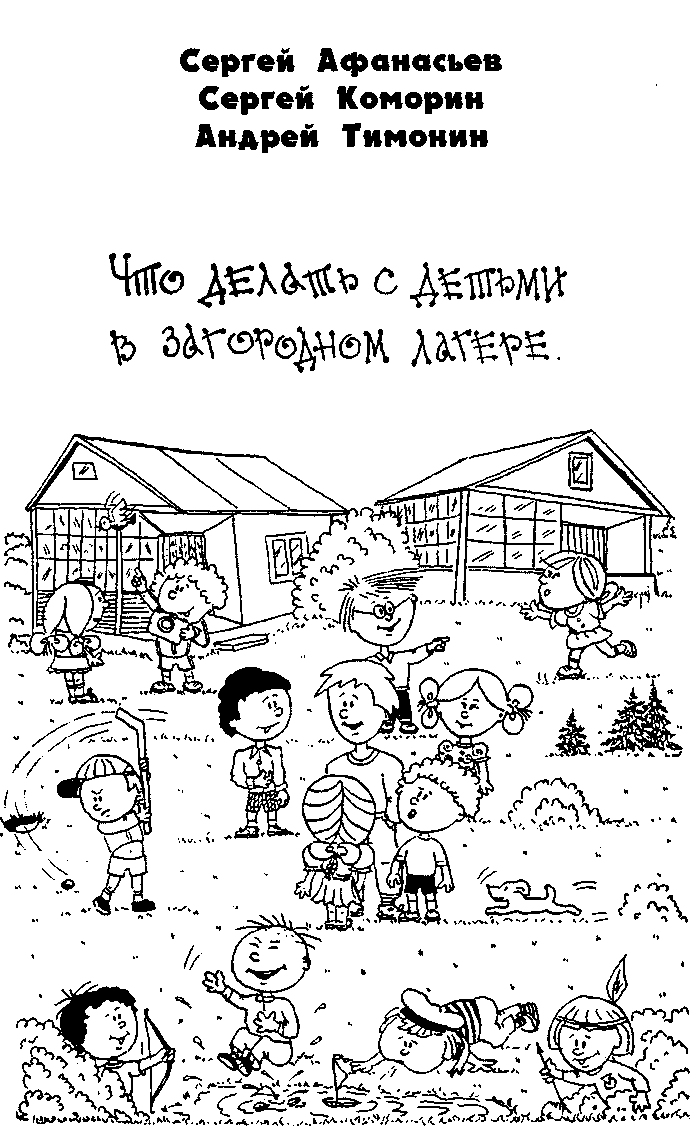 ОБРАЩЕНИЕ К ЧИТАТЕЛЮ,ИЛИ О ЧЁМ И ДЛЯ КОГО ЭТА КНИГА(предисловие к первому изданию)Раньше это называлось "пионерский лагерь".Теперь это может называться как угодно: "летний - загородный - детский - оздоровительный - спортивный - досуговый... комплекс - площадка - центр - дача - городок..."Каким из этих слов будет называться го место, где предстоит работать вам, читатель, мы не знаем. Как, впрочем, не знаем, как будет называться ваша должность: "вожатый", "куратор", "наставник", "инструктор", "воспитатель" или "социальный работник по организации летнего детского спортивно-развивающего отдыха".Да это и не столь важно. Можно менять названия хоть каждый год. Можно называть корпуса домиками, а клуб - хобби-центром. Можно вместо галереи пионеров-героев установить портреты диснеевских персонажей. Можно все переставить, перекрасить, переименовать, переиначить... Но вот только игра остается игрой, а дружба - дружбой. И детский смех не зависит от дискуссии о целесообразности утренней линейки. И если детям скучно, то им все равно: в "лагере" они или в "городке".Поэтому есть предложение: не будем шаманить со словами, не будем накладывать табу на термины из "коммунистического прошлого". Для простоты и удобства, а также по привычке назовем место, о котором пойдет речь в книге, "лагерем", а должность взрослого человека, прикрепленного к детям, - "вожатым". И не будем спорить о новых функциональных обязанностях "вожатого", его статусе и имидже, ведь главная задача взрослого в том месте, что мы называли лагерем, не изменилась: подарить детям яркие радостные воспоминания о летних днях, проведенных в компании друзей без пап и мам в окружении четырех древних стихий - чистого воздуха, ночного костра, прозрачной речки и щедрой земли с цветами, деревьями, травами. Вот на этом, дорогой читатель, давайте и сосредоточим наше внимание: как сделать отдых ребят в лагере полноценным, жизнь интересной, а воспоминания - приятными.Но прежде - несколько общих рассуждений.За много десятилетий накопился в нашей державе и за ее пределами самый разнообразный и несхожий опыт организации летнего отдыха детей. Обратим внимание только на две тенденции, на два почти противоположных подхода. В одном случае взрослые считают своим долгом создать внешние условия для детского досуга: игровые площадки и целые городки, бассейны и солярии, автодромы и ипподромы, компьютерные центры и средневековые замки, видеотеки и индейские вигвамы. Короче, маленькие диснейленды, попав в которые, ребенок сам определяет, что ему делать после завтрака, куда пойти и чем заняться перед сном. У него есть комната, в которой он живет, он знает время обеда и ужина и уже сам строит распорядок своего дня при минимальном вмешательстве взрослых. В таком центре уважительно относятся к свободе выбора ребенка, к самостоятельности его решений и поступков. Ему предлагают, но не настаивают, советуют, но не заставляют. И разрешается почти все, что не вредит детскому здоровью.И есть другой подход. Он предполагает не потребление созданных чужими руками удовольствий, а пробуждение стремления к собственной разнообразной творческой деятельности. Ребенок сам создает радость игры и общения. Интересная жизнь возникает изнутри, из вспышек фантазии, из переживания удовольствия от совместной работы, из осознания своих творческих возможностей. При этом внешним фоном такого лагеря могут быть самые скромные палатки, походная кухня и импровизированная сцена на лесной полянке. Роль взрослого при таком подходе иная: он не просто советует - он вдохновляет, он не только предлагает - он помогает в рождении и осуществлении замыслов.Вот два крайних подхода, при которых ребенок получает равные по силе впечатления. Не будем спорить, какой из подходов более целесообразен и педагогически эффективен. И про первый путь можно сказать, что это прямая дорожка, в начале которой - ребенок, а в конце - потребитель. И второй вариант можно обвинить в чрезмерном насилии над свободой ребенка, в заорганизованное™ и подавлении личности коллективом. Можно, конечно, заявить, что истина лежит посредине, но часто посредине бывает не истина, а тоска примитивных массовых мероприятий в лагере со скудной материальной базой и претенциозной вывеской "Спортивно-досуговый комплекс". Может быть, истина в том, что ребенку нужно и то и другое, а когда мы смешиваем разные подходы, то получаем в итоге "борщ и компот в одной тарелке".Это длительное рассуждение нужно нам, чтобы изначально определиться: о чем и для кого эта книга.Итак, искренне преклоняясь перед создателями Диснейлендов, мы заявляем: все, что вы встретите на страницах этой книги, предполагает небогатое материальное обеспечение, детское коллективное творчество и ваш вдохновляющий труд. То есть эта книга - об организации вожатым в лагере яркой, насыщенной и разнообразной детской деятельности. И если вы согласны с нашим подходом - двигайтесь дальше по страницам с полезными советами и дружескими рекомендациями. А если вы исповедуете другие принципы -попробуйте найти другую книгу, более соответствующую вашим педагогическим установкам. Но, любопытства ради, можно полистать и эту.Ну, а перед путешествием по главам несколько напутствий.Во-первых, не удивляйтесь, если встретите мысли давно знакомые. Просто эта книга адресована, прежде всего, вожатым-новичкам, у которых впереди самая первая смена и самый первый отряд, а за плечами нет ни опыта, ни, быть может, даже педагогического образования. Если что-то в книге вам покажется элементарно-азбучным, значит, вы переросли эту книгу и в своей работе достигли уровня мастерства.Во-вторых, не огорчайтесь, если в вашем отряде четырнадцатилетние дети, и ответа на вопрос, что с ними делать, вы не встретите на страницах книги. Мы ограничили себя "возрастным цензом". В книге есть главы о работе с "малышами" - теми, кому от шести до восьми, и главы о работе с "ребятами постарше" - так мы определили возраст в 9-12 лет. А о том, как работать с 14-16-летними, - это предмет отдельного разговора в отдельной книге.В-третьих, не возмущайтесь, если не обнаружите ни одной строчки об организации общелагерной жизни. Действительно, мы ни словом не обмолвились о больших праздниках и массовых зрелищах. Нет, мы не забыли об их существовании, мы просто изначально определили для себя: эта книга должна быть только для отрядного вожатого и только о работе с отрядом.В-четвертых, не разочаровывайтесь, если не найдете в книге ответов на какие-то вопросы. Мы постарались затронуть многие проблемы, встающие перед вожатым, но отнюдь не все. В реальной практике всегда возникают ситуации неожиданные, непредсказуемые, нестандартные. Их трудно предусмотреть, поэтому ответы на многие вопросы вам придется искать самостоятельно.В-пятых, не обижайтесь, если вместо ожидаемого однозначного ответа вы встретитесь с перечислением: "А еще можно так...". Мы сознательно пошли на то, чтобы каждый раз рассказывать о вариантах решения проблемы. А окончательный выбор мы предлагаем вам сделать самостоятельно.Что взять с собой в лагерьЛагеря бывают разные. Может быть, вам повезет, и там, куда забросит вас судьба, окажется великолепная материальная база. Но может возникнуть и ситуация обратная: смена уже началась, но еще нет ни бумаги, ни настольных игр, ни даже простых резиновых мячиков. Конечно, вы не будете нести никакой ответственности за отсутствие спортинвентаря и канцтоваров - это забота завхоза и начальника лагеря. Но ведь работать с детьми предстоит вам, и страдать от неимения нужных вещей, прежде всего, будете вы. И осознание своей невиновности в таком положении служит малым утешением. Поэтому, на всякий случай, проявите инициативу и подготовьтесь к смене автономно. А для этого приобретите на свои деньги "малый комплект рабочего инвентаря". При этом знайте: если в магазине вы поставите на чек штамп, а чек сохраните, то бухгалтерия лагеря компенсирует вам все понесенные убытки. И помните: не страшно, если ваших запасов окажется больше, чем нужно; куда обиднее, если в самый ответственный момент чего-то не будет под рукой.А теперь внимательно посмотрите список из 33-х пунктов:воздушные шары, фонарик, карандаши, несколько альбомов, складной нож, краски, зеркало, пуговицы,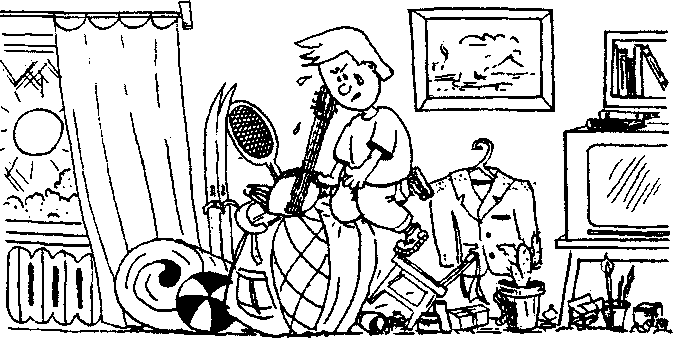 клейкая лента, книга со сказками, кисточки для клея и для красок, свисток, цветная бумага, нитки и иголки, клей, старые открытки, спички, фломастеры и ручки, веревка, ножницы, кнопки и булавки, свечи, стиральные резинки, коробка мелков, электрический провод-удлинитель, книга с приключениями, линейки, волейбольный мяч, несколько листов ватмана, фляжка, старые детские журналы, гитара, компас.Это и есть ваш "малый комплект рабочего инвентаря".Но если вы возьмете еще и магнитофон с кассетами, утюг, пассатижи, аптечку с анальгином и лейкопластырем, кипятильник, топорик, набор пластмассовых стаканчиков, будильник, радиоприемник и многое другое - это будет уже "большой комплект".А теперь возьмите самую большую сумку и начните в нее складывать все эти вещи и предметы, не забывая одновременно вычеркивать из списка очередной пункт. А когда весь список окажется зачеркнутым, вспомните о собственных вещах: теплых, для дождя, спортивных, купальных, нарядных.А когда упакуете абсолютно все, сходите в магазин и приобретите несколько тюбиков с мазью от комаров.И еще, мы очень надеемся, вы возьмете с собой эту книгу.Как понравится детямПонравиться детям - это первая педагогическая задача, которую вы обязаны профессионально решить, если работаете в лагере. Может быть, это звучит несколько официально - "педагогическая задача", но любой другой подход, любое другое отношение к этой проблеме могут обернуться для вас морем неприятностей. Вы просто не сможете решить ни одной из последующих задач, если не справитесь с этой. Еще ни один вожатый, не пользующийся симпатией у детей, не смог сделать хоть что-то путевое со своим отрядом. Поэтому подойдите к этой проблеме с повышенным вниманием, с максимальной ответственностью.Прежде всего "расшифруйте" для себя это словосочетание - "понравиться детям". Разные вожатые вкладывают в него не совсем похожий смысл. Для кого-то "понравиться детям" означает установить с детьми контакт, наладить доброжелательные отношения. А кто-то "понравиться детям" воспринимает как "влюбить в себя детей", завоевать их восхищение и обожание. И по-другому не может быть, ведь все мы разные: кто-то сдержан в проявлении чувств, а кто-то брызжет эмоциями. И, примеряя на себя эту задачу, каждый учитывает оттенки своего темперамента и характера. Но в любом случае, какими бы вы ни были, вам необходимо расположить детей к себе, заинтересовать собой.Эта задача, как и любая другая, имеет свои этапы решения. Первый из них можно было бы назвать так: "Произвести первое впечатление". Как оно возникает, порой трудно объяснить. Маленькие дети, если их спросить о том, почему им понравился вожатый, часто просто не понимают этого вопроса: "Понравился и все". И это не случайно, ведь в возникновении первого впечатления большую роль играют плохо поддающиеся анализу движения мысли и чувств. Нам даже кажется, что первое впечатление о человеке возникает бессознательно, интуитивно. Но если все-таки разобраться без привлечения "биополей", "флюидов" и "энергоканалов", то можно выделить пять ключевых компонентов, из которых складывается у окружающих первое впечатление о вас.Ваш внешний вид.Выражение вашего лица.Ваши запахи.Тембр вашего голоса.Ваша жестикуляция.Если вы целенаправленно поработаете над каждым компонентом, то успех "положительного первого впечатления" вам обеспечен. А для этого воспользуйтесь рядом советов. Одним из них нужно последовать перед самым отъездом, а для выполнения других потребуется время. Итак:Не одевайтесь в первый день чересчур ярко, но и не будьте чопорными. Категорически запрещаются рваные джинсы и спортивные трусы, грязные майки и не глаженые рубашки, тапочки на босу ногу и сальные волосы. Все остальное и любого приятного оттенка разрешается.Еще раз с утра пораньше изучите перед зеркалом свое лицо. Изобразите на нем пренебрежение, уныние, злость, растерянность, скуку, надменность. Согласитесь, что эти мимические зарисовки вам самим не доставляет наслаждения лицезреть. Откажитесь напрочь от них. Найдите в арсенале эмоциональных картинок мягкую доброжелательную улыбку и, примерив ее, больше "не снимайте" до вечера. (Можно взять с собой маленькое зеркало, чтобы время от времени проверять, не потеряли ли вы свою улыбку.)Не забудьте почистить зубы и обязательно воспользуйтесь хорошими духами или одеколоном.Еще раз подойдите к зеркалу (желательно большому) и изучите свои жесты. Попробуйте сделать то, что тысячи людей делают непроизвольно: поковырять пальцем в ухе, а потом в носу, почешите себе спину или голову, выпятите живот, ссутультесь, передерните плечами, скрестите ноги, поковыряйте языком крошки из зубов вас, вероятно, оттолкнет увиденное своей неэстетичностью. Это хорошо. Зафиксируйте в памяти все движения, которые неприятны и раздражают вас. Теперь отправьте в подсознание установку на контроль за этими вульгарными и некрасивыми жестами. И наоборот, порепетируйте движения мягкие, плавные, открытые, наблюдать которые вам доставит удовольствие, совершая которые, вы нравитесь самим себе.-	И самое трудное - исследуйте свой голос. Для этого можно записать себя на магнитофон. Не пугайтесь, если при прослушивании обнаружите, что вы неприятно взвизгиваете в верхнем регистре или хрипите в нижнем, что у вас свистит буква "С"-или западает "В". Это все исправимо. Поработайте немного над правильным дыханием, над артикуляцией, найдите в среднем регистре красивый тембр и почитайте выразительно стихи. При повторной записи на магнитофон вы найдете, что большинство голосовых и речевых раздражителей исчезло.Произвести первое впечатление - это первый этап в решении поставленной задачи. За первым этапом, как правило, следует второй. Его можно было бы определить так: "Произвести второе впечатление".Попробуйте сесть в спокойной обстановке, положите перед собой чистый лист бумаги, подумайте и напишите, чем вы могли бы быть интересны детям. Можно ваши мысли классифицировать по разделам:Чем интересным я занимался в жизни?Какие у меня есть способности и таланты?За что меня уважают и любят друзья?О чем увлекательном я могу рассказать?Чему необычному я могу научить?Не тревожьтесь, если бумага перед вами долгое время будет оставаться чистой. Просто вы, вероятно, редко смотрели на себя под таким углом зрения. Или вам еще не приходилось быть объектом пристального внимания и изучения. Теперь вам предстоит таким стать. Хотите вы того или нет, но к вам будут присматриваться, вас будут оценивать, о вас будут высказывать суждения и умозаключения. Не хотелось бы, чтобы результатом этой оценочной деятельности стали такие детские выводы: "Да ну его. только и умеет командовать", "С ней с тоски можно помереть", "Она даже шуток не понимает". Чтобы выдержать проверку на "интересность", нужно подготовиться. И поэтому вспоминайте и выписывайте на листок все, чем вы могли бы быть интересны окружающим.При этом не пытайтесь обнаружить в себе сверхспособности. Конечно, если вы профессионально играете на гитаре, владеете приемами каратэ, предсказываете по руке судьбу, водите мотоцикл, с одной спички разжигаете костер и с завязанными глазами рисуете портреты - это неплохо, и это произведет на детей впечатление. Но это не обязательно. Понравиться детям можно и не будучи суперменом. Вы будете не менее интересны, если умеете заразительно смеяться, коллекционируете фантики, читали книжку "Земля Санникова", можете отличить болонку от бульдога и видели своими глазами, как делают мороженое. Более того, вы можете завоевать авторитет у детей, вообще не обладая никакими талантами, кроме одного - умения удивляться и спрашивать. Попробуйте без взрослого высокомерия признаться, что не можете отличить съедобный гриб от ядовитого, попробуйте без взрослой снисходительности сказать, что не видели ни одной серии про "Черный плащ", и попробуйте при этом попросить, чтобы вам объяснили, растолковали, рассказали, чтобы вас научили. Дети возьмут над вами покровительство и шефство и будут вас уважать. Примерно так же, как учителя уважают несмышленых, но искренних и любознательных учеников. Но, конечно, лучше, если вы все-таки что-то умеете и знаете.А теперь самое главное.Даже если вам удалось произвести на детей благоприятное первое впечатление и продемонстрировать свою разностороннюю увлеченность - пожалуйста, не подумайте, что взаимопонимание с детьми вам уже обеспечено. Есть еще одно маленькое условие, без которого все вышеперечисленное теряет смысл. Это условие формулируется исключительно просто: "Вам надо полюбить детей"Как полюбить детейВам надо полюбить детей. Причем не одного-двух, а всех сразу, весь свой отряд. И умных, и глуповатых, и ласковых, и дерзких, и красивых, и тех, кто вечно ходит с открытым ртом. Вам надо проникнуться к ним искренней симпатией и интересом. А иначе у вас ничего не получится, работа станет для вас кошмаром и каторгой."Полюбить детей" - совсем не значит, что вам надо гладить всех по голове и говорить нежные слова. Ваша любовь может не выражаться ни в каких особых внешних проявлениях. Она может быть сдержанной и незаметной. Но она должна быть, и дети ее почувствуют. Точно так же, как они интуитивно почувствуют вашу холодность и отчужденность, и тем более - вашу неприязнь и ненависть."Полюбить детей" - это значит настроить себя на доброжелательное восприятие, это значит быть сориентированным на лучшие качества в каждом ребенке. Это значит "понимать ребенка", понимать, что стоит за его благородными поступками и дурными выходками, понимать неясные самому ребенку глубинные движения его эмоций и мыслей, и, понимая, по возможности быть терпимым и склонным к прощению. А еще это значит - относиться к ребенку как к частичке себя: вам может не нравиться свой нос или коленка, но от них никуда не деться, это все ваше, и нужно привыкнуть и принимать их как данность. И даже внушить себе: мой нос ничуть не хуже, чем у других. Дети, оказавшиеся в вашем отряде, - это тоже объективная реальность, и надо принимать ее такой, какая она есть. "Полюбить детей" - это нелегкий творческий труд. Это не божий дар, который нисходит на человека свыше. Это результат огромной внутренней работы. Наверное, нет педагогов, которые могли бы сказать: "Сколько себя помню, всегда любил детей". В отличие от внезапной чувственной страсти, эта любовь приходит постепенно, в ней много разумного и рационального. Эта любовь воспитывается и формируется. Было бы желание. Вы можете научиться "любить детей", если сознательно поставите перед собой такую цель и приложите усилия к ее достижению. Если вы готовы к этому, воспользуйтесь для начала тремя советами.1.	Не бывает абсолютно положительных людей. В каждом человеке есть черты, которые мы называем "плохие", "противные", "отвратительные". Если сосредоточить свое внимание на этих чертах и постоянно о них думать, то однажды мы обнаружим, что воспринимаем человека только через эти негативные проявления. Мы словно растягиваем эти плохие качества и обволакиваем ими всю личность, не замечая, как под ними теряются и растворяются все чистые душевные порывы и реальные достоинства. Причем нет необходимости находить много недостатков, достаточно одного, и очень незначительного. Например, сосредоточьтесь на том, что у ребенка некрасиво приподнята верхняя губа, обнажающая некрасивые зубы, думайте об этом постоянно и через три дня вы будете этого ребенка ненавидеть.Этот психологический механизм действует с равной точностью и в обратном направлении. Найдите в ребенке ту грань, которая сверкает своей кристальной ясностью, сфокусируйте на ней свое внимание, и не пройдет много времени, как вы обнаружите: перед вами настоящий бриллиант - неординарная и самобытная личность.Это первый совет: найдите в каждом ребенке хоть что-то положительное и воспринимайте ребенка, прежде всего, через это положительное.2.	 Нас часто раздражает в людях кажущаяся нелогичность, не последовательность их поступков. Особенно "непредсказуемы" действия детей. Внезапный каприз, вспышка безудержной веселости, мгновенная ярость, взрыв бесшабашной удали - эти проявления кажутся абсолютно спонтанными. Но это не совсем так, и каждое "необъяснимое" действие можно объяснить. Можно найти его источник, его исходный пункт. Тем более можно объяснить действия повторяющиеся, систематические. Девочка изо дня в день отказывается обедать, сидит за обеденным столом и буравит ложкой дно тарелки. Прежде чем обвинять ребенка в упрямстве или привередливости, попробуйте найти объяснение. Может быть, окажется, что она просто не любит жареный лук, плавающий в супе, но стесняется в этом признаться. Мальчик промочил сандалии, но на все ваши просьбы переобуться в сухие кеды не реагирует и продолжает ходить в сырой обуви. Не спешите его ругать, может быть, он просто не умеет завязывать шнурки и всячески это скрывает.Если честно разобраться, нас часто раздражает в детском поведении не само это поведение, а наша собственная неспособность понять и объяснить его. И наоборот, лишь только мы объясним себе, что стоит за тем или иным поступком ребенка, раздражение легко снимается, уступая место сочувствию и прощению.Это второй совет: прежде чем обрушить на ребенка свой гнев, попробуйте объяснить и понять мотивы его поступка.3. Любая вещь, сделанная своими руками, особенно дорога нам. Все, во что мы вложили свой труд, свою фантазию и свое терпение, вызывает в нас чувство гордости. "Вот, сам сделал (вырастил, сшил, починил)", - говорим мы и хвастаемся помидорами, выращенными на собственном огороде; платьем, сшитым по собственной выкройке; будильником, отремонтированным собственными силами.Может быть, это кощунственно - сравнивать детей с помидорами и употреблять по отношению к ним слово "вещь", но невозможно отрицать: мы больше любим тех детей, в которых вложили частичку своей души.Вы долго учили ребенка плавать, хотели махнуть рукой от безнадежности, - и вдруг он поплыл.Вы настойчиво просили ребенка прочитать при всех сочиненные им стихи, он испытывал сомнения и колебания, - и вдруг согласился и получил одобрение окружающих.Вы говорили ребенку каждый день "доброе утро", он семь дней молчал в ответ, - и вдруг на восьмой поздоровался с вами.Когда вы прилагаете усилия и вдруг чувствуете отдачу, успех, реализацию стараний, воплощение своих жизненных и педагогических ценностей - вы начинаете гордиться, восторгаться, любить. Правда, на самом деле вы любите еще не ребенка, а свое отражение и продолжение, частичку себя в ребенке. Но, во-первых, эти совсем не зазорно - любить себя. А во-вторых, разве ребенку плохо от того, что его любят, как себя. Главное, чтобы это была именно любовь, а не попытка самоутвердиться за счет детей. Такое самоутверждение - прямая противоположность самоотдаче. При нем дети -лишь фон для удовлетворения амбиций, полигон для экспериментов. Отличить первое от второго сложно - ведь в обоих случаях взрослый "видит в детях себя". Но отличить можно. Взрослый, вкладывающий в ребенка ум и сердце, не остается безразличным к этому ребенку, он идет в своих действиях от интересов ребенка, он не ведет ребенка за собой, а шагает рядом с ним к общей цели - через совместную деятельность, через взаимообогащающее общение, через творческое преодоление трудностей, он заботится прежде всего о ребенке и готов отказаться от любых своих идей, если они оборачиваются ребенку во вред.Есть такой афоризм: "Увы, он любил себя в науке, а не науку в себе". Попробуйте приложить его к вышесказанному.Это третий совет: через заботу, через совместную деятельность, через общение вкладывайте в детей частичку своего ума и сердца.Это далеко не все советы, но для начала достаточно. А вот когда вы вернетесь из лагеря и обнаружите, что с появлением первого педагогического опыта у вас не пропал интерес к педагогической работе, прочитайте книгу Януша Корчака "Как любить Детей", и еще книгу Росса Кэмпбелла "Как на самом деле любить детей".Как организовать регистрациюО том, что такое регистрация и что вам нужно будет во время нее делать, вам обязательно объяснят накануне. Но на всякий случай мы тоже попытаемся дать несколько разъяснений и советов.Регистрация - это очень суматошные 1,5-2 часа, когда одновременно на узком пространстве собираются дети, родители, чемоданы.Регистрация - это очень напряженные 1,5-2 часа, когда формируется контингент вашего будущего отряда.Регистрация - это высокодецибельные 1,5- 2 часа, когда вы беспрестанно задаете вопросы и вам беспрестанно задают вопросы.От того, как вы будете вести себя во время регистрации, зависит отношение к вам родителей, которое тут же передастся детям.Первое, что вам необходимо при регистрации, - это профессиональное спокойствие и профессиональная улыбка. Второе - это табличка с указанием возраста ребят, которые попадут в ваш отряд, три больших конверта и тетрадь, расчерченная примерно так: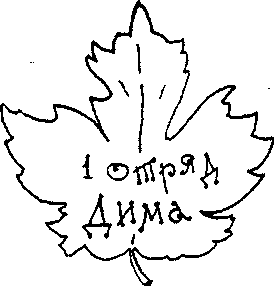 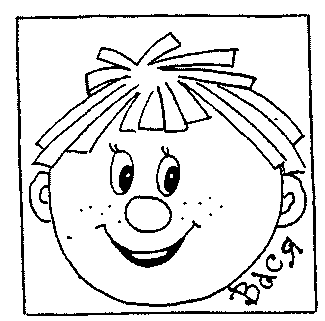 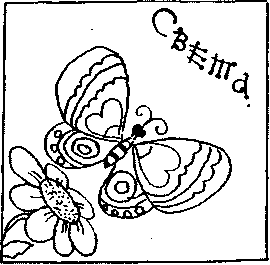 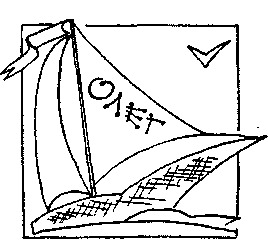 Вы сидите за столом, на котором вышеназванная табличка. У вас на груди визитная карточка, на ней четкими буквами выведены ваши фамилия, имя и отчество -родители, будучи людьми обученными навыкам чтения, могут без лишних вопросов узнать, как к вам обращаться. Перед вами тетрадь, конверты и стопка маленьких "визиток" - для детей. К вам подходит мама с девочкой. Вы вежливо произносите "здравствуйте" и добавляете комплимент маме или девочке (Пример: "О, какая красивая девочка будет в нашем отряде и, наверное, аккуратная, как мама".) Вы тактично просите путевку (кладете ее в первый конверт), медицинскую справку (второй конверт). Вы объясняете, что во время смены детям будут показывать кино, видео, предстоят экскурсии, приедет фотограф, и на все это потребуются деньги в количестве ... рублей. Вы предлагаете внести эти деньги сразу (третий конверт) и просите расписаться в ведомости о передаче вам денег. Потом задаете вопросы, ответы на которые позволят вам заполнить таблицу в тетради. А заодно интересуетесь, не забыла ли мама положить в чемодан ребенку свитер или носовые платки. (Можно заготовить список "Что необходимо ребенку в лагере" и предлагать прочесть его, пока вы пишете в тетради). После этого вы красивыми буквами на маленькой "визитке" надписываете имя девочки, прикалываете "визитку" к платьицу ребенка, объясняете, что это отличительный знак нашего отряда, поздравляете ее с зачислением в отряд и просите немного погулять, пока вы поговорите с мамой. Есть такие вопросы, которые лучше задавать в отсутствие ребенка, чтобы не смущать его и не заставлять краснеть при посторонних. Вы спрашиваете у мамы о здоровье девочки: нет ли у нее аллергии на какие-то продукты, как она переносит поездки в автобусе, не нужно ли ее будить ночью в туалет. Вы просите подсказать вам, на какие особенности поведения девочки вам стоит обратить внимание. Делаете необходимые пометки в тетради. Благодарите маму, сообщаете, когда родительский день, выражаете надежду на мамин приезд, интересуетесь, нет ли каких вопросов, предлагаете до приезда автобусов немного погулять и.....ВСЕ! С этого момента вы отвечаете за жизнь и здоровье девочки. И морально, и административно, и, не дай Бог, уголовно!А тем временем к вам подходит папа с сыном, и начинается все сначала. Только данные о мальчике вы вписываете на другую страницу - к концу регистрации вам надо четко знать, сколько в отряде мальчиков и девочек, от этого зависит размещение по палатам.Самое неприятное, что вас может ждать, это спонтанно возникшее у ребенка желание не ехать в лагерь или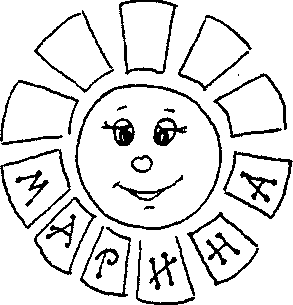 перейти в другой отряд. Первое желание попробуйте нейтрализовать сами, а в отношении второго самостоятельные действия лучше не предпринимайте, предложите обратиться к старшему вожатому.Когда закончится регистрация, вы быстро узнаете своих ребят по "визиткам". Соберите их вокруг себя, проведите маленькую игру, постройте парами, пересчитайте и без суматохи начните посадку в автобус. Если ребята маленькие, то лучше им войти в автобус без вещей,вещи потом внесут родители. Если ребята уже самостоятельные, то постарайтесь, чтобы в этой самостоятельности они не превращались в тех взрослых дядей и тетей, которые рвутся в двери автобуса, словно это последний шанс уехать к родственнику за границу.Возможные детские слезы и родительские причитания перенесите стойко.И еще, если вы не догадались, откуда у вас взялись "визитки" для детей, то напоминаем, вы их изготовили сами накануне вечером из цветной бумаги по одному из вот этих трафаретов.Чем занять детей во время поездки в автобусеДетей во время поездки от места сбора до лагеря можно не занимать ничем. Во-первых, не такой уж долгой будет эта поездка. Во-вторых, нужно же хоть немного "отдышаться" после суматохи регистрации. В-третьих, дети, если захотят, сами найдут себе занятие: будут смотреть в окно или разговаривать. Так рассуждают многие вожатые. И, водрузившись на сиденье в первом ряду, они устремляют свой задумчиво-отрешенный взгляд на асфальт бегущей навстречу дороги.Но, наверное, они стали бы рассуждать по-другому, если бы узнали, что происходит в это время в душах многих детей. Это для вожатого поездка в автобусе - начало многодневного трудового марафона. А для детей - это первые минуты новой жизни, по-настоящему неизвестной и непредсказуемой. Если эти первые минуты заполнит пустота, то дети могут просто испугаться: родителей рядом уже нет, друзей рядом еще нет. Состояние такое, словно они потерялись посредине многолюдной городской улицы: кругом чьи-то лица, и нет ни одного знакомого. Особенно тягостно в эти минуты тем детям, которые едут в лагерь впервые в окружении неновичков. Старожилы обмениваются воспоминаниями или планами, не обращая на них ни малейшего внимания. И чем веселее и беззаботнее окружающие, тем тревожнее новичкам. И тогда в голову приходит одна из самых страшных мыслей: "Я никому не нужен". Еще секунда - и появляются слезы, смешанные с желанием повернуть обратно.Вот что происходит, если детей во время поездки в автобусе не занимать ничем. Чтобы этого не произошло, детей надо занять. Игрой, общением, совместной деятельностью.Вы можете начать с "прощания с родителями". Предложите ребятам проскандировать: "Папы, мамы, до свиданья. Не грустите на прощанье".И попросите при этом всех улыбнуться, чтобы родители, увидев эти улыбки, немного освободили свое сердце от волнения и тревоги.А когда родственники скроются за поворотом дороги и махать на прощанье рукой будет некому, обратите внимание ваших детей на себя. Спросите, кто помнит, как вас зовут. Если таковых не окажется, представьтесь еще раз. При этом можно поиграть в "угадалки", т. е. предложить ребятам угадать ваше имя, а потом и имя вашего папы, из которого ребята быстро выведут ваше отчество. Этим вы с самого начала избавите ребят от будущей неловкости, когда им нужно будет к вам обратиться, а они не будут знать как.Еще предложите угадать вашу любимую песню. После нескольких попыток признайтесь, что особенно вам нравится песня... (Назовите песню популярную и всем знакомую, чтобы у вас был шанс услышать ее исполнение по вашей просьбе. Не вздумайте честно сказать, что без ума от романса "Гори, гори, моя звезда".)А когда песня в ваш адрес прозвучит, скажите: "Со мной вы познакомились, а теперь я хочу познакомиться с вами. Пожалуйста, все громко на счет "три" назовите свое имя. Раз, два, три!" Обычно, это очень веселит ребят. Особенно, если вы с юмором прокомментируете результаты выкрикивания. Например: "Как я понял, у нас в отряде будут четыре Насти, шесть Артемов, два Антона и еще по одному Саше, Саньке и Шурочке... А теперь разберемся, кто есть кто, персонально. По-моему, эта девочка кричала, что ее зовут Боря. Ах, ты не Боря! А кто же ты? Машенька! То-то я смотрю, такая симпатичная девочка и ничуть на Борю не похожа. Запомните ребята: это совсем не Боря, а Маша". Подобная "путаница" поможет вам и детям и повеселиться, отогнав тревожные мысли, и запомнить имена друг друга.А еще можно выяснить, не забыли ли мы что-то важное взять с собой в лагерь. Вы будете задавать вопросы: "Полотенце взяли?.. Хорошее настроение взяли?.. Глаза взяли?.. Жареного бегемота взяли?..", а ребята хором будут отвечать на них. Если окажется, что кто-то прихватил с собой в лагерь желтую подводную лодку или запасные коленки, поинтересуйтесь, каким образом удалось упаковать их в чемодан, где это продается, можно ли посмотреть, померить и есть ли разрешение на провоз этого ценного предмета в автобусе. Только не превращайте свой комментарий из шуточного в язвительно-саркастический.Можно сказать еще такие слова: "Мы сейчас едем на автобусе в лагерь, чтобы там отдыхать. А одновременно с нами еще тысячи людей на чем-то передвигаются, куда-то с какой-то целью направляются. Давайте выясним, кто, с кем, куда, на чем и зачем двигается. Я буду задавать эти вопросы, а вы будете с ходу на них отвечать. Только с одним условием: все ваши ответы должны начинаться на одну букву, ту, которую я назову заранее. Итак, буква "В"... кто?., с кем?., куда?., на чем?., зачем?..". Эти вопросы вы должны задавать разным ребятам, причем быстро и неожиданно. В итоге у вас может получиться такое сообщение:"Володя с Вероникой едут в Воронеж на велосипеде за вениками". Или такое: "Вампир с вурдалаком направляются на вездеходе в Вашингтон воевать". Поскольку букв в алфавите много, то и игра может продолжаться долго. Вы же не забывайте комментировать полученные ответы. Примерно так: "Важное сообщение. Как только что выяснили наши корреспонденты, какая-то ЛЮСЯ, взяв с собой ЛЯГУШКУ, уселась на ЛАСТОЧКУ (это каких же размеров была ласточка, наверное, больше телефонной будки), и отправилась в ЛЕС за ЛАМПОЧКАМИ. По нашим предположениям, это был особый лес, в котором растут лампочные деревья. Граждане! Берите пример с Люси. Если у вас перегорели лампочки, не ходите в магазин, берите лукошки и собирайте лампочки в лесу под кустиками".Ну, а поскольку вы приедете в лагерь перед обедом, предложите ребятам составить меню. Пусть сегодня на обед будет только то, что нравится больше всего. Чтобы составить меню, нужно будет всем по очереди произнести фразу: "Меня зовут Андрей (Наташа, Сережа...), и больше всего я люблю жареную картошку (воздушное печенье, компот из персиков...)", Когда все представятся и назовут свое любимое блюдо, подведите итог: "Так как на обед принято подавать только три блюда, а любимых кушаний названо больше двух десятков, придется все объединить. Итак, сегодня на первое будет суп из арбуза, помидоров и кукурузных хлопьев. На второе - пельмени с колбасой, рыбой и солеными огурцами под толстым слоем шоколада. А на третье - кисель из малины, клубники, вишни, апельсинов и кабачковой икры. Хлеба не будет, вместо него будет халва и пончики. Какие есть дополнения к меню? Мы ничего не забыли?" Вы, наверное, уже представили, что будет после оглашения подобного обеденного комплекса.Ну, а когда автобус будет завершать свой маршрут и до лагеря останется рукой подать, можно организовать "ликование" по случаю приближения самого счастливого мгновения сегодняшнего дня. Если ребята спросят, что это за "счастливое мгновение", удивленно воскликните: "Как, разве вы не знаете, что наш лагерь самый лучший на свете? Да это просто счастье - хотя бы одну минуту побывать на его территории. Сам наследный принц Занзибара предлагал миллион долларов и полдворца в придачу, чтобы только одним глазком увидеть этот райский уголок. А вам предоставляется возможность не только увидеть, но и войти в ворота и даже остаться там немного пожить. По этому поводу нужно просто лопнуть от радости. Есть предложение вспомнить, как обычно люди выражают в разных ситуациях свой восторг..." Если процесс "вспоминания" будет идти туго, подскажите, что, когда людей переполняют положительные эмоции, люди обычно аплодируют, хором скандируют ритмичные слова (например: "Спар-так - чемпи-он"), играют "туш" на духовых инструментах, визжат и свистят, кричат "УРА", поют песни и шагают с развевающимися флагами по улицам, стреляют в воздух из всех видов оружия. И сразу же организуйте отдельные группы - те, кто будет аплодировать; те, кто будет скандировать "Здравствуй, лагерь!"; те, кто будет имитировать стрельбу из пистолетов и гаубиц и т. д. Проведите с каждой группой подробный инструктаж и репетицию.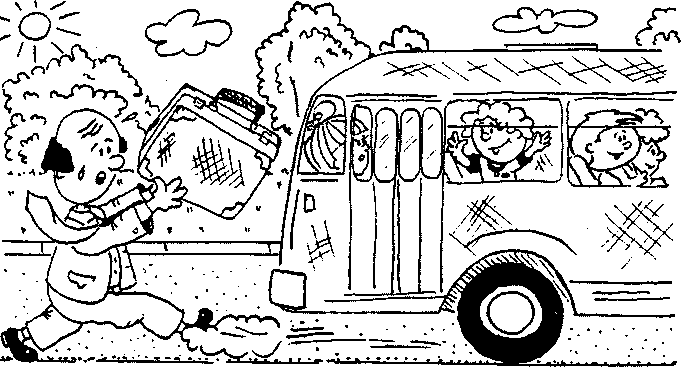 Придумайте условные слова, после которых ребята приступят к выражению всеобщего ликования. Например: "Вот и приехали". Убедитесь, что после произнесения этих слов-сигнала панамки-флаги хорошо развеваются, а оркестр, играющий "туш", не фальшивит. А потом организуйте сводную репетицию. Добиваться согласованности действий всех групп можно долго - пока автобус не подъедет к воротам. В последнюю же минуту пусть наступит затишье. А как только автобус остановится, заговорщически тихо скажите: "Вот и приехали". Если перед этим вы не поленились и организовали все, как здесь написано, то произойдет такой всплеск эмоций, что окружающие подумают: "Наверное, ребята в этом автобусе знакомы друг с другом не меньше месяца".А ведь на самом деле прошло не больше часа. Просто вы предложили ребятам то, что им всегда нравится, - игру. А точнее - игровое общение.Конечно, вы можете использовать и другие способы "занять детей". В автобусе можно петь песни, рассказывать о достопримечательностях окружающего ландшафта, слушать музыку, отгадывать загадки. Но все эти способы уступают игровому общению в возможности разрешить сразу комплекс проблем. Игровое общение позволит вам:узнать имена детей,прогнать грустные мысли о покинутом доме,создать первое впечатление о себе как о человеке интересном и жизнерадостном,обеспечить начальное эмоциональное сплочение отряда,определить некоторые особенности характера отдельных детей,предотвратить возможное укачивание и тошноту у слабых ребят,от души посмеяться и дать определенный настрой на восприятие всего, что ждет ребят в лагере.И все это в то время, которое некоторые считают непригодным для работы с детьми. Во время самой обычной поездки в автобусе.Что надо сделать, прежде чем войти в корпусЖилищно-архитектурные творения, в которых живут в лагере дети, называются домики, корпуса, дачи, коттеджи - в каждом лагере традиционно используется свое название. В этих зданиях есть комнаты, их еще иногда называют спальнями, а иногда - палатами. Обычно на один отряд приходится от двух до восьми палат, в которых размещается соответственно от 4 до 16 детей.Тот момент, когда ребенок определится со своим койко-местом, воспринимается им как начало лагерной жизни. Поэтому не стоит оттягивать наступление этого момента. Но не стоит и торопиться. Самая большая ошибка, которую вы можете совершить, выйдя из автобуса и подойдя к корпусу, где предстоит жить детям, - это произнести слова: "Ребята, вот ваши комнаты, занимайте, кто какую хочет". Если вы так скажете, то считайте, что до вечера вы будете заниматься только разрешением жилищных вопросов, многократными переселениями и перемещениями, сопровождающимися слезами, обидами и угрозами.Лучше сделайте так. Соберите всех в кружок перед корпусом (на веранде, в холле, в игровой комнате), пересчитайте и затем "проинструктируйте на предмет правил проживания в общественном месте", т. е. объясните, где что находится и как этим пользоваться. Где спальни, где игровые, где туалеты, где умывальники, где можно снять обувь, где поставить вещи, куда бросать мусор... Это объяснение вам придется повторить еще не раз в течение первых трех дней, поэтому не усердствуйте слишком долго в первой попытке. Все равно ребенку трудно воспринимать полезную информацию, пока он "сидит на чемодане". Кстати, начать "заселение" можно как раз с посещения "чемоданной комнаты" (если, конечно, такая есть в вашем корпусе). Можно группами по пять человек проводить ребят в чемоданную-кладовую, попросить их оставить там свой багаж и запомнить место его расположения - желательно, чтобы свой чемодан (рюкзак, сумку) ребенок всегда ставил на одно и то же место. Ну, а когда все дети уже без вещей вновь соберутся в исходном пункте, начинайте процедуру заселения комнат. При этом, конечно же, надо учесть желания и симпатии ребят. Поэтому не стоит брать список отряда и сообщать, что в первой комнате будут жить такой-то и тот-то. Разумнее сказать: "В первой комнате будут жить шесть (семь, восемь, десять) мальчиков. Кто желает составить команду этой комнаты?" Если желающих окажется пять или семь, проявите твердость, объясните еще раз, что вам необходимо именно шесть человек и что ни о каких дополнительных кроватях не может быть речи. Когда же шестерка укомплектуется, отведите ее в палату (не страшно, если все остальные подождут несколько минут), убедитесь, что каждый выбрал себе спальное место, покажите каждому его тумбочку и место в шкафу и попросите временно не выходить из комнаты, пока вы не расселите других. И далее в таком же порядке организованно продолжайте знакомить ребят с их новым домом.А еще можно сделать так. Допустим, вам надо по числу комнат разделить ребят на шесть групп: 3 - из мальчиков и 3 - из девочек. Попросите подойти к вам трех мальчишек и трех девчонок, которые не хотят жить вместе. Они будут первыми жильцами шести комнат. А теперь начинайте эстафету. Пусть каждый выберет себе второго, второй - третьего, третий - четвертого и т. д. Через две минуты вы будете иметь шесть групп, сформированных с учетом личных симпатий. Вам останется только отвести эти группы в комнаты и удостовериться, что у всех есть своя тумбочка, своя кровать, своя полка в шкафу.Когда процесс размещения по палатам будет завершен, можно вновь собрать всех вместе и провести еще один инструктаж, на этот раз о том, что где хранить. Объясните ребятам, что положить в тумбочку, какую одежду и как убрать в шкаф, где поставить запасную обувь, а что лучше оставить на хранение в чемодане. Особое внимание обратите на продукты питания, которыми заботливо снабдили детей родители. Объясните, что не совсем правильно хранить свежие помидоры вместе с купальным костюмом, а леденцы, чтобы никто не нашел, заворачивать в запасной носок. И уж совсем глупо ставить эксперимент по сохранности в чемоданных условиях бутербродов с котлетами и колбасой. Если только вам удастся разъяснить детям правила хранения и реализации пищепродуктов, медперсонал лагеря скажет вам в дальнейшем большое спасибо. Ну а после разъяснительной беседы можно дать полчаса на операцию "УЮТ", во время которой разрешите взять из кладовой сумки и рюкзаки, чтобы каждый мог переложить их содержимое в тумбочки и шкафы.И не подумайте, пожалуйста, что такая "заорганизованность" нужна только в отряде несамостоятельных малышей. Чаще бывает как раз наоборот. Именно в отрядах, где собираются старшие ребята, возникает больше проблем и конфликтов в момент расселения.Кстати, если вы работаете на "малышовом отряде", не поленитесь приготовить ребятам сюрприз. Представьте, как им будет приятно, если, подойдя к своим кроваткам, они обнаружат на них красивую открытку с приветственным текстом. А если вы любите загадочность, спрячьте под подушкой послание "от Домового" -несколько раз сложенный листок с неровными буквами:"Эй, приятель! Я рад, что на этой кровати будешь спать ты. Ты мне сразу очень понравился. Если не будешь хулиганить, я приду ночью и приведу жутко интересный сон.Домовенок Федя."Пусть малыш найдет его не сразу, пусть он обнаружит его вечером перед сном. И когда найдет, он еще раз убедится: здесь его ждали, здесь ему рады.Как познакомить детей с лагеремПредставления малышей о размерах окружающего их мира очень не похожи на наши, взрослые. Вспомните, каким огромным в детстве казался вам двор возле родного дома. И если лагерь, где вы сейчас работаете, по вашим понятиям - небольшой, то для детей этого возраста он - целая страна, в которой поначалу можно если уж не заблудиться, то запутаться. И с этой страной ребят надо познакомить. Как? Например, организовать в первый день игру-путешествие "Здравствуй, лагерь!"Для этой игры потребуются красивые маршрутные листы и надежные помощники. О том и другом нужно позаботиться заранее. Маршрутный лист - это лист, на котором нарисован маршрут путешествия: основные достопримечательности, место их расположения, очередность остановок в пути. А во время этих остановок ребята могут встретить:Старичка-Лесовичка (и он расскажет об окружающем лесе, о том, как надо вести себя в лесу; узнает, могут ли ребята различать породы деревьев, съедобные грибы...);Гантелькина (он встретит ребят на стадионе и расскажет о зарядке и закаливании...):Доктора Градусника (в медпункте дети еще раз вспомнят, для чего надо мыть руки, зачем надевать в солнечную погоду головной убор...);Чижика-Пыжика (на игровой площадке он разучит с ребята ми новую игру...);Повара Сладкоежкина (он встретит ребят в столовой и расскажет о правилах поведения в ней...);Домовенка Федю (он будет ждать ребят в палате, где покажет, как заправлять кровать, как складывать перед сном вещи, как делать уборку и что хранить в тумбочке...).Вы уже поняли, что все эти роли по вашей просьбе сыграют ваши помощники - работники лагеря или старшие ребята. Но если помощников у вас нет, попробуйте "сыграть" всех сами или используйте кукол для кукольного театра.А еще, дойдя до самого дальнего места, разделите отряд на группы: кто быстрее найдет дорогу и придет к своему домику. На старт, внимание, марш!Путешествие по лагерю может быть и игрой следопытов. Ребятам надо найти волшебный ключ. Они получают записку, в которой указано, куда следует двигаться, с кем встретиться, где найти вторую записку. В этом случае надо так же заранее разработать маршрут, спрятать записки, предупредить работников лагеря.А самое скучное, что вы можете сделать, - это построить ребят парами и повести на прогулку: "Ребята, посмотрите налево, посмотрите направо..."Старших ребят нужно познакомить с лагерем, конечно же, иначе. Ведь может так получиться, что ваши ребята ориентируются в лагере лучше вас. Не все, конечно. Кое-кто в лагере впервые. Но уж 2-3 старожила, приехавшие на свою пятую или шестую смену, обязательно найдутся.В этом случае и не пытайтесь водить их на экскурсию. Сделайте все наоборот. Скажите: "Друзья, вы тут все уже знаете, а я за два дня еще ничего не успел посмотреть. Не могли бы вы показать мне лагерь? Только, чур, пойдем все вместе, И вы по очереди все мне расскажете". Таким хитрым приёмом вы "убьете двух зайцев". Во-первых, поднимете авторитет старожилов. Во-вторых, познакомите с лагерем новичков.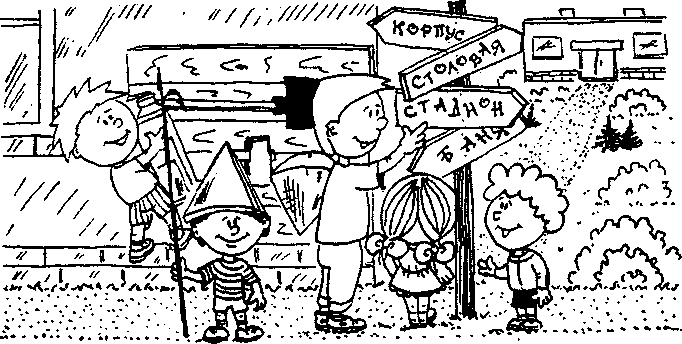 Но не думайте, что экскурсантом быть легче, чем экскурсоводом. Особенно если вы на самом деле с лагерем неплохо знакомы. Поэтому, чтобы не выглядеть чересчур неискренним, попробуйте включиться сами, а затем включить ребят в такую игру: вы - иностранец, впервые оказавшийся в лагере и с дотошной любознательностью вникающий в каждую мелочь. Вас должно интересовать все: работа библиотеки и медпункта, правила купания и выхода за территорию... Спрашивать можно даже про такие "элементарные" вещи:какой насекомый водится в этот река?для чего этот красный щит с красный ведро и красный топор?когда последний раз убирать этот туалет?из чего изготовлять этот подушка?что делаться с этот гриб?При этом, как положено иностранцу, надо искренне удивляться увиденному и услышанному. Можно даже попросить покрутить вас на карусели, найти вам гриб, поймать для вас живого комара. Игровой момент позволит вам не только вывести детей на разговорчивость и откровенность, но и - что немаловажно - просто весело провести время.А можно организовать знакомство с лагерем и по-другому. Откройте "Школу начинающего разведчика" или просто "Разведшколу". Создайте несколько групп по сбору секретной информации. Каждой такой группе вручите пакет с перечнем вопросов, которые особенно интересуют "центр". Объясните, что на сбор "стратегических данных" группе дается один час. Предупредите, что каждая группа действует автономно, быстро, по возможности незаметно, и та группа, которая преуспеет в разведдеятельности и соберет информацию в более полном объеме и более точную, будет отмечена особыми знаками отличия.Вопросы в пакете с грифом "Совершенно секретно" могут быть такие:Какого цвета занавески в комнате начальника лагеря?Сколько метров в самой длинной заасфальтированной дорожке
лагеря?Умеет ли плавать шеф повар?Сколько урн на территории лагеря?Как зовут маму музыкального работника?Какие въездные ворота в лагерь самые широкие?Какого цвета глаза у старшего вожатого?При какой температуре можно будет купаться?Какой размер обуви у физрука?Сколько окон в здании столовой? Какой номер у лагерной машины?Как зовут маленькую дочку библиотекаря?Какую книгу в настоящее время читает вожатый первого отряда?Какого цвета скамейки возле медпункта?Сколько на территории лагеря пожарных ящиков с песком?Где в лагере растет самая высокая береза?Каковы размеры футбольного поля?Как называется лагерный дискотечный магнитофон?Какая порода собак больше всего нравится сторожу?Какой почтовый адрес у нашего лагеря?А когда, несколько раз обежав лагерь и познакомившись со всеми, разведчики вернутся с задания, не забудьте проверить аккуратность их донесений, похвалить за находчивость и вручить обещанные награды наиболее отличившимся.Что делать вечером в первый день сменыПорой в лагере можно услышать диалог:Что у вас сегодня вечером?Сегодня у нас вечер.Абсурдности и бессмысленности в этом разговоре нет, ибо словом "вечер" обозначается в лагере и временной промежуток между ужином и отходом детей ко сну, и досуговая программа, которая в эти 2-3 часа проводится. Поэтому спрашивающий и отвечающий вполне понимают друг друга.Вечер - уже само по себе особое время суток. Он прочно ассоциируется в нашем сознании с отдыхом, расслаблением, приятным, легким времяпрепровождением.Вечер в лагере - еще более особое время. Вечер настраивает на отдых и получение удовольствий, лагерь - изначально отдых и получение удовольствий. Поэтому "вечер в лагере" - это двойная возможность хорошо отдохнуть, забыть дневные ссоры и неудачи, развеять скопившуюся усталость. Как и любая другая, эта возможность может быть упущена, и часто именно так и случается в отрядах, где работают неопытные или просто ленивые вожатые. И тогда вместо "кульминации дня", вместо "праздника души" вечерние часы превращаются в неприкаянное брожение детей в поисках хоть каких-то развлечений. Ваша задача - не упустить возможностей, которые дает вам вечер в лагере. И хороший "вечер" в смысле "вечерняя досуговая программа" - это как раз то, что вам нужно. Всего вам предстоит придумать и провести за смену более двух десятков вечерних программ, но особое внимание вы должны обратить на самый первый день. Во-первых, потому, что повышенное напряжение, в котором пребывали с утра дети, к вечеру достигает кульминационной точки, и если его не разрядить - предстоящая ночь станет взрывом неконтролируемых эмоций в диапазоне от ярости до уныния. Во-вторых, потому, что это - самое удачное время заложить семена будущей традиции: проводить вечер не каждый сам по себе в тоскливом сидении перед телевизором, а все вместе в приятном общении и игре.Первый лагерный вечер проводить легко и трудно.Легко - ибо незавязавшиеся дружбы толкают детей на внимательное восприятие всего, что говорите и делаете вы, и значит, все, что вы предложите, будет проглочено и переварено. А предложите вы, естественно, нечто завершающее процесс знакомства детей.Трудно - по тем же причинам: дети разобщены и внутренне зажаты, а форм знакомства после того, как вы целый день ими пользовались, остается не так уж и много.Если вы уже читали пед. литературу о лагерной жизни, у вас могло сложиться определенное представление о том, как проходит этот первый вечер, или "Вечер знакомств". Обычно предлагается следующее. Все садятся в круг возле непременного костра и начинают рассказывать о себе, передавая по кругу камешек (значок, пуговку, шишечку), имеющий какое-то символическое значение. Когда все выговорятся, то встают и, положив руки на плечи друг другу, начинают петь песни. Вы можете воспользоваться этим рецептом, но, скорее всего, у вас ничего не получится. Точнее, все получится: и костер, и камешек, и рассказы, и даже коллективное пение, но не будет легкости, искристости, жизненной энергии. Каждый ребенок будет мучиться, не зная, что сказать о себе кроме имени, домашнего адреса и номера родной школы, и все вместе будут мучиться, ибо выслушивать в течение часа однотипные справки - это подвиг, на который не осмелился бы даже Геракл. Если же рассказы отдельных детей будут действительно необычны и интересны, то, скорее всего, эти дети за них и поплатятся, получив в дальнейшем звание "выскочки", "выпендрежки" или "воображалы".Чтобы снять у детей скованность, дать им шанс рассказать о себе и при этом не потерять динамику первого дня, воспользуйтесь игрой.Например, у малышей это может быть игра в "Садко и его дружину". Если вы помните, был такой славный новгородский купец, имевший намерение отправиться в заморские дали и отыскать там Птицу Счастья. Роль Садко придется сыграть вам, дети будут кандидатами в вашу корабельную команду. Вы (в костюме и гриме) производите "отбор", проверяете наличие необходимых качеств у своих будущих попутчиков."А как тебя звать, славный молодец, - нараспев произносите вы, - Михаил, говоришь. Доброе имя. А что ты, Михаил, делать умеешь? Все умеешь? А вот это мы сейчас проверим. Возьми-ка книгу да прочти, что на этой странице написано. Хочу узнать, владеешь ли ты грамотой... А ты, красна девица, тоже ко мне в сотоварищи пойти желаешь? А знаешь ли ты, что путь нам предстоит долгий и трудный? Не боишься? А звать-то тебя как? Жанна? Чудное имя, с французской стороны, небось, к нам пришло. А готова ли ты, Жанна, стать нам сестрой милосердной, лечить нас от болезней неведомых, раны перевязывать? Вот возьми-ка тогда платок да перевяжи мне палец... А кто, народ, умеет свистеть громко, чтоб, когда опасность какая, предупредить всех мог..."Как вы поняли, вам надо найти в каждом малыше хоть один талант, желательно такой, чтобы он выделял ребенка из "массы", подчеркивал его индивидуальность. Если ребенок не видит в себе особых способностей, подскажите ему, это легко сделать, не выходя из образа. Нужно лишь заготовить вопросы-намеки:А нет ли среди вас доброго плотника, который гвозди заколачивать умеет?..А кто нам песню споет, когда устанем мы в весла грести?..А кто, может, танец какой знает?..А кто стрелок отменный и может вот этой шишкой вон в то
дерево попасть?..А не обучен ли кто языкам иностранным?..А может, и швея-мастерица здесь найдется?..А умеет кто костер на ветру разжечь, чтобы согреться в бурю ненастную?..А вот еще силач мне нужен, чтоб одним ударом об колено мог эту палку сломать!..-	А вот кто одним залпом выпьет воды бутыль?..	Заготовьте подобных "критериев проверки" столько, сколько детей в вашем отряде и даже чуть-чуть больше - вдруг не найдется того, кто "сможет съесть заморский фрукт лимон - и не поморщиться". Заготовьте задания серьезные и несерьезные, чтобы можно было и обнаружить потенциальных певцов, чтецов, художников, танцоров, спортсменов... и при этом посмеяться.Если алгоритм этого вечера вам понятен, то вы сами можете разработать свой сценарий про то, как...... Чебурашка и крокодил Гена ищут себе товарищей в "Дом друзей"...... Чип и Дейл решили увеличить контингент команды спасателей...... царь Гвидон приглашает ко дворцу мастеров и умелиц...Во всех этих программах будет ситуация отбора или набора, будут задания, позволяющие детям продемонстрировать свои умения и тем самоутвердиться, будет необходимый для выполнения заданий инвентарь, будет сопутствующее игровое общение, и будет стопроцентный успех испытуемых. Последнее очень важно, и поэтому будьте осторожны с заданиями соревновательного оттенка, в которых неминуемо бывает проигравший. Посоревноваться вы успеете и потом, сейчас важнее другое. Поэтому сюжеты типа "выбор царя" или "рассмешите несмеяну" нежелательны. Самая же коварная опасность, которая может вас подстеречь в этих программах, - это бездействие детей после того, как лично они "зачислены", "приняты", "зарегистрированы". Лучше всего эту проблему преодолеть за счет создания атмосферы общей заинтересованности в происходящем действии, за счет вашей игры-импровизации, за счет шутливого комментария и за счет неожиданных заданий.Но если вам трудно включиться в сюжетно-образную игру и вы боитесь, что не сможете искренне сыграть свою роль, предложите малышам просто игровую программу из подвижных и коммуникативных игр, описание которых вы найдете в приложении.Для детей более старших можно провести вечер, сохранив описанный выше алгоритм программы, лишь внеся изменения в сюжет и усложнив отдельные задания. Сказочный сюжет может быть не воспринят детьми 9-11-летнего возраста, он может даже обидеть их - "нас что, за детсадовцев тут держат?" Поэтому в программу не возбраняется ввести элементы авантюрно-приключенческие и даже криминальные.Интрига может быть такой. Вчера был ограблен "Дом мебели", из которого похищено 33 табуретки. Повсюду осталась масса следов, свидетельствующих о несовершеннолетии преступника. Вы - капитан уголовного розыска - ведете следствие. Вы подозреваете всех и начинаете открытый допрос. Вы выясняете, есть ли алиби у присутствующих, что они делали вчера с 21,00 до 21.07, и что вообще они делают в свободное время, а также с кем дружат, куда ходят, какие сны видят и какой образ жизни ведут. Как всегда, представитель детективной профессии может быть несколько глуповат - это придаст происходящему следствию оттенок комедийно-несерьезный. А для того, чтобы оживить вечер действием и отвлечься от разговоров, можно устроить следственные эксперименты:- По всей вероятности, преступников было четверо, и они пытались сесть все вместе на одну табуретку, но у них ничего не получилось. Проверим, сможете ли усидеть вы.- Преступник плохо ориентировался в темноте, наверное, что-то с глазами. Сейчас мы завяжем вам глаза и проверим вашу способность к ориентированию. И т. д.Само собой, допрос окончится наличием алиби у всех и отсутствием виновного.Можно поиграть в краснокожих и бледнолицых. Возьмите себе в помощники двух-трех ребят, уйдите с ними за лагерь, раскрасьте себя в боевые цвета, - вы будете индейцами (вождем, шаманом, воинами). Придумайте такую завязку. Вся эта территория принадлежит вашему индейскому племени, и сегодня вы узнали, что в ваши владения вторглись бледнолицые люди. Вы - мирные индейцы и не хотите начинать войну, не узнав, что это за люди. Вы сочиняете послание и подбрасываете его для оставшихся из отряда ребят (послание, действительно, нужно сочинить и, действительно, подбросить). В нем вы приглашаете белых переселенцев на разговор с мудрейшими племени. Ну, а когда отряд придет на условленное место, вы начнете полубеседу, полудопрос, цель которого - выяснить, что за люди без предупреждения пожаловали к вам, что они умеют, могут ли чем-то поделиться с вами или чему-то вас научить. Вопросы можно обращать ко всем сразу и к каждому в отдельности. "Как тебя зовут, бледнолицый? Что ты умеешь делать, бледнолицый по имени Вова? Обещаешь ли ты научить наших воинов собирать то, что ты называешь кубик Рубика? Мы разрешаем тебе жить с нами и будем звать тебя Вова-Ловкие пальцы!" Закончиться все должно хеппи-эндом с братанием народов и составлением договора о мирном сожительстве.Подобных сюжетов можно придумать много. "Разоблачение иностранного шпиона". "Выявление космического пришельца". "Обнаружение человека из будущего, небрежно воспользовавшегося машиной времени".Главное во всех этих программах - поймать верный игровой тон, не переиграть, но и не недоиграть, включить в игру всех и дать возможность всем проявиться.Кстати, может так случиться, что игра, начатая в первый вечер, стихийно продолжится в последующие дни. Ребятам могут понравиться те образы, в которые они воплотились на вечере знакомств, и они будут неоднократно возвращаться к ним. Если так произойдет, можете чуть-чуть похвалить себя: первый вечер остался в памяти детей, он понравился им. А это рождает надежду, что, когда вы предложите очередную вечернюю программу, дети охотно откликнутся - так возникнет традиция.А что касается костра, с которым часто ассоциируется первый вечер, - то он совсем не обязателен. Костер пришел в современный лагерь от первых скаутов с их палатками и походами. Тогда он был не столько традицией, не столько символом романтической жизни, сколько элементарным источником тепла и света в вечерние и ночные часы. Тогда нельзя было без костра даже приготовить пищу. Сегодня подобная необходимость в костре отпала. Сегодня он - просто удовольствие для детей. И, конечно же, должен быть в их лагерной жизни: это очень сильное впечатление - посидеть в тесном кругу, вглядываясь в магический танец огненных языков, и при этом разговаривать: рассудительно и неторопливо. Но пусть это произойдёт позже, когда дети уже познакомятся. Пусть это будет в другой вечер.Что такое оргпериодДля первых трех-четырех дней смены придумано такое название: "организационный период", или "оргпериод". По отношению к нему существует педагогическое поверье: "Как пройдет оргпериод, так пройдет и вся смена".Как ко всякой народной мудрости, к этой вожатской примете нужно отнестись с серьезностью и вниманием - понапрасну люди говорить не будут. По крайней мере, если в первые дни ребята не привыкнут вовремя выбегать на зарядку, аккуратно заправлять постели и культурно принимать пищу в столовой, не ждите, что они исправятся и начнут все это делать к середине смены. Это проверено многократно, и не стоит проверять еще раз на своем отряде.Оргпериод - это время привыкания детей к новым условиям, к новым требованиям, к новому режиму дня и даже к новому рациону питания. Оргпериод - это переход из одной жизни в другую. Конечно, для некоторых детей этот переход происходит легко, почти незаметно. Но для отдельных ребят этот процесс настолько мучителен, настолько тревожен, что они не выдерживают и при первом же появлении в лагере родителей устраивают "концерт" со слезами, заявлениями "здесь все плохо" и требованием сейчас же уехать домой. Постарайтесь в своей работе ориентироваться именно на таких ребят. Если для них за три дня лагерь станет привычным и приятным, то для тех, кто не испытывает проблем с адаптацией, он тем более превратится в "дом родной".Из всего сказанного можно сделать вывод: ваша главная задача в оргпериод - помочь детям в привыкании к лагерю. Но такая формулировка главной задачи дает мало для понимания, что же нужно делать. Поэтому займемся расшифровкой.Чтобы процесс вхождения детей в новую (недомашнюю) жизнь прошел плавно и безболезненно, вам необходимо:как можно скорее познакомить детей друг с другом, для, чего провести игры и отрядные дела, способствующие интенсивному знакомству;приучить детей к выполнению распорядка дня и соблюдению санитарных норм, для чего предъявить детям "единые педагогические требования";создать у детей ощущение уюта и комфорта, для чего красиво оформить комнаты и весь корпус;сделать детей "управляемыми", для чего поделить отряд на маленькие группы, которые можно назвать "звенья", "звездочки", "экипажи", "команды"дать возможность детям проявить себя, самоутвердиться, для чего предложить набор отрядных дел разнообразной направленности: спортивной, интеллектуальной, художественно-прикладной, трудовой, творческой;сформировать у детей представление о том, что ждет их в ближайшем будущем, для чего познакомить' их с планом смены, а по возможности и привлечь детей к его составлению...Чтобы все это осуществить, вам нужно спланировать первые три дня смены буквально по минутам. Если не будет плана - будет суматоха и неразбериха, раздражение и разочарование. Причем спланировать оргпериод желательно в спокойной обстановке накануне заезда. Потом, конечно, вы вынуждены будете отказаться от многого из задуманного и экспромтом делать незапланированное. Но, как вы знаете, удается лишь та импровизация, которая была заранее подготовлена. Попробуйте начать планирование оргпериода прямо сейчас. Предположим, вы работаете с отрядом малышей. Вот 25 дел, которые вы можете с ними провести в начале смены. Каждое дело должно быть коротким по времени - не более тридцати минут, а все вместе они должны превратиться в калейдоскоп, в котором каждый новый узор не похож на предыдущий, но все яркие, необычные.Конкурс врунов "Как меня собирали в лагерь".Первая организованная вылазка в лес.Операция "Вперед, спасатели!" - по "спасению" территории вокруг корпуса от мусора.Конкурс на самого быстрого "шнуровалыщика" ботинок.Изготовление переходящего вымпела и награждение им того, кто первый выбегает на зарядку.Чтение вслух жутко интересной сказки.Выпуск газеты-аппликации "Это мы!".Показательные выступления лучших чистильщиков зубов.Веселая спортивная эстафета "Мишки Гамми" с бегом и прыжками.Музыкальный час с разучиванием новой песни.Составление графика дежурства по комнатам.Конкурс на придумывание нового окончания к сказке "Курочка Ряба".Загадочный вечер, т. е. вечер по отгадыванию загадок.Составление письма с рисунками для любимой мамы или бабушки.Организация телестудии "Спокойной ночи, малыши".Изготовление переходящего вымпела и награждение им того, кто последний приходит в столовую.Музыкальный час с разучиванием второй новой песни.Оформление первых страниц бортжурнала "День за днем".Конкурс на самый чистый носовой платок с предшествующей или последующей стиркой.Викторина "В стране Мульти-Пульти".Оборудование отрядного места с выкладыванием из шишек и камешков эмблемы и названия отряда.Конкурс на самый аккуратный чемодан или тумбочку.Турнир по мини-футболу.Экскурсия в библиотеку и час тихого чтения.Сбор отряда по придумыванию названия, выборам командиров и утверждению плана дел на смену.А кроме этого, каждую свободную минуту, когда вы ожидаете приглашения в столовую и пока не начинается программа мультфильмов по телевизору, во время движения на стадион и в промежутках медосмотра можно организовывать самые разнообразные игры и просто разговаривать.А вот из этих 25-ти кусочков можно сложить мозаику оргпериода в отряде, где ребятам по 10-12 лет.Сбор-инструктаж по организации дежурства в корпусе.Вечер "Будем знакомы".Операция "Полундра!" по скоростному покиданию комнат в направлении места проведения зарядки.Открытие "Дизайн-интерьер-клуба" и разработка оформления комнат с последующим воплощением проектов.Разучивание спортивной игры "Снайпер"."Песенная перестрелка" на тему: "Вода, вода, кругом вода..."."Ты да я, да мы с тобой" - сбор по формированию микроколлективов."Путешествие по ближнему зарубежью" - исследование достопримечательностей ближайшего леса.Изготовление рекламного стенда «Эй, приятель, взгляни на нас».Эрудит-шоу «Все о лете».Час знакомства с лагерной библиотекой.Сюжетно-ролевая игра «Предвыборная кампания», итог которой - выборы командира (спикера, предводителя, верховного координатора) отряда.Конкурс «Моя тумбочка лучше всех».Оборудование отрядного места.Спортивно-игровая эстафета «Молодецкие забавы».Торжественное заполнение первой странички «Летописи отряда».Экологическая акция «Чистота спасет мир» - уборка территории, закрепленной за отрядом.Первый отрядный костер с пением песен и разговором о прошедшем дне.«Разведка интересных дел».Творческий конкурс «Джентльмен-шоу» на лучший комплимент и т. д.Открытие отрядной «Настольной игротеки».«Футбол без границ» - просто «гоняние» мячика по футбольному полю.Операция «Прощай, ватрушка!» - съедание последних запасов родительских продуктов.«Конституционное собрание» - сбор отряда по утверждению плана смены и основных законов отрядной жизни.Если вы мужественно выдержите эти три дня, не надорвете голос, не упадете от недосыпания в обморок, если вы претворите в жизнь хотя бы половину из предложенного списка, организуете не менее десяти игр и хотя бы три минуты побеседуете по душам с каждым ребенком - дальше у вас все пойдет "как по маслу".Кстати, в связи с существованием медицинских требований, ставящих в дни оргпериода непроходимые «нельзя!» на пути детей к воде, заготовьте ответ на вопрос, который чаще всего будут задавать вам в эти три дня. Вас обязательно спросят: «А когда пойдем купаться?»Как быстро запомнить имена детейИмена детей необходимо запомнить хотя бы затем, чтобы не испытывать постоянное чувство неловкости в те моменты, когда вам нужно обратиться к ребенку. Да это и не дело, когда в середине смены вожатый говорит «Эй, мальчик, подойди сюда, ты из моего отрада?» При таком положении не может быть ни успешной совместной деятельности, ни доброго взаимопонимания. Поэтому примем как постулат, обязательный к выполнению: к концу третьего дня вожатый должен помнить всех своих детей в лицо и по имени.Тем, у кого замечательная природная память, эта проблема вообще не понятна - они могут запомнить, как кого зовут, уже в момент регистрации. Но для тех, кто подобной способностью похвастать не может, нужно приложить немало усилий, чтобы различать детей и не путать их имена. Ведь для таких вожатых первоначально все дети кажутся «на одно лицо».Существуют приемы и способы быстрого запоминания. И первый из них - это те «визитки», которые вы прикрепили на грудь детям еще при первой вашей встрече. Они значительно облегчают общение в первые часы. Вы подходите к ребенку, бросаете взгляд на визитку и спокойно обращаетесь по имени, не терзая себя и ребенка глупыми фразами: «Э, так как тебя...». Но, во-первых, эта «шпаргалка» недолговечна, уже к вечеру второго дня визитки сохранятся у шести-семи человек. А во-вторых, она может оказать и дурную услугу. Привыкнув считывать имена с визитки-подсказки, вы не настраиваетесь на активное запоминание. И тогда к моменту полного и окончательного их исчезновения вы обнаружите, что не в состоянии вспомнить, кого как зовут.Поэтому подстрахуйте себя другими подсказками. Например, составьте схемы детских палат, где на месте каждой кровати напишите имя ребенка. Точно такую же схему можно составить по столовой. Выполните эти схемы на плотной бумаге или картоне, чтобы можно было положить их в карман и постоянно носить с собой, время от времени доставая и сверяясь.А еще можно запомнить имена детей в процессе игры. Есть даже специальные игры, в которых играющие должны называть свои имена ("Здравствуйте", "Отгадай, чей голосок", "Дедушка-водяной"). Но сгодятся и любые другие игры. В игре ребенок проявляет особенности своего темперамента и характера, а, как говорит опыт, мы лучше запоминаем человека, если обладаем информацией не только о его внешности, но и о его характере, о его поступках. Первые дни должны стать временем усиленного накопления такой информации. А для этого надо как можно больше включать детей в разнообразную деятельность. Например, можно изготовить газету-аппликацию "Это мы!". Чтобы ее сделать, ребятам нужно выстричь из цветной бумаги свой портрет (выполненный в любом стиле) и, надписав, приклеить к плотному листу ватмана. Пока все будут этим заниматься, вам надо подходить к детям, интересоваться работой и запоминать, кого как зовут. Очень помогают в решении проблемы запоминания спортивные игры. Организуйте встречу по мини-футболу, сами станьте болельщиком - к концу игры вы будете знать имена всех футболистов.Порой же, чтобы запомнить человека, достаточно откровенно поговорить с ним минут пять. Манера отвечать на вопросы, тембр голоса, выражение глаз - все эти детали, если, конечно, обращать на них внимание, будут высекаться в ячейках памяти и связываться с именем собеседника.Но, увы, ничто не поможет, пока вы не настроитесь на запоминание, пока не сформируете у себя установку: "Мне надо запомнить всех детей". Не помогут ни визитки, ни схемы, если вы не будете по несколько раз в день мысленно и наяву произносить имена. И даже игры и беседы не дадут желаемого результата, если вы не сосредоточитесь и не сконцентрируете внимание. Если же вы смогли создать установку, то проблема решается в два-три дня.А для проверки можно использовать еще такое упражнение. Поздно вечером возьмите список отряда и, читая фамилии, мысленно представляйте, как выглядит каждый ребенок. Если одна-две фамилии не рождают никаких образов-ассоциаций, дайте задание на утро: вызвать к себе этих ребят и запомнить их.Ну, а если ваша память совсем плоха и никакие тренировки по мнемотехнике вам не помогают, честно и откровенно признайтесь во всем детям и попросите у них разрешения написать каждому на лбу фломастером его имя.Как обращаться к детямДети почему-то не любят, когда их называют детьми. Даже маленькие. Попробуйте в своей речи несколько раз употребить это обращение ("Дети, собираемся на пляж", "Дети, сейчас разучим новую песню"), и вы обнаружите, как между вами и малышами возникает холодок отчуждения и разобщенности. Ведь если они - "дети", то вы - "взрослый", и вам на этом основании нет места в стране "детство". Вас не посвятят в секреты, не доверят тайны, да и вообще, о чем и на каком языке с вами - взрослым - можно говорить?Поэтому опытные вожатые стараются избегать этого слова, лишний раз не напоминают детям, что они маленькие, недотепистые, нуждающиеся в заботе и опеке.Ну, а тогда как же обращаться к детям, если они взаправду всего лишь дети?На этот случай существуют такие варианты:"Ребята", "Ребятушки","Друзья", "Други мои", "Друзья мои","Народ", "Люди","Родные мои", "Братья и сестры","Пацаны", "Девчонки", "Парни"...Порой очень выручает игровое "великосветское" обращение:"Милостивые государи и государыни","Любезные сеньоры и сеньориты","Уважаемые судари и сударыни".А еще обращение может быть сказочным:-	"Братцы-кролики", "Свободные волки", "Славные Муми-тролли".	А если вы обращаетесь не ко всем сразу, а к кому-то персонально, то существуют такие слова:-	"Дружок", "Голубчик", "Солнышко". Ну, а если у вас в отряде ребята более старшего возраста, то подойдут и такие игровые обращения: "Гвардейцы", "Земляки", "Братья славяне".Для мальчишек: "Мужики", "Мужички", "Молодые люди".Для девчонок: "Красавицы", "Барышни", "Мадмуазели".Для персонального обращения: "Вот что, уважаемая...", "Это где ж тебя так, родной ты мой...", "Знаешь, милейший...".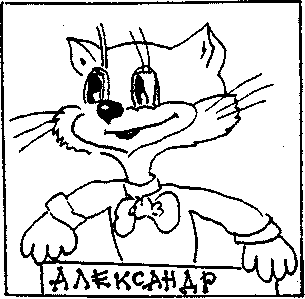 А при персональном обращении лучше всего пользоваться именами (именно именами, а не фамилиями), причем девочки, да и мальчишки порой тоже, не возражают, если их имя будет произнесено с уменьшительно-ласкательным суффиксом. Не "Ольга", а "Оленька". Не "Татьяна", а "Танюша". Не "Дарья", а "Дашенька".Часто возникает проблема, а можно ли использовать клички. Если они обидные, дразнильные -то, конечно, нет. Но бывают редкие исключения, когда кличка нравится ребенку больше, чем имя. Как правило, это английские производные от русских имен (Майкл - Миша) или прозвища, подчеркивающие достоинства ("Эрудит", "Шварценегер", "Механик"). Если ребенок не возражает и даже гордится, когда его так называют, то вы вправе употребить кличку. Только обязательно попросив предварительно на то разрешение.Кстати, в маленьком отряде можно придумать даже игру в переименование. Например, предложить всем превратиться в героев историй про Винни-Пуха. Тогда в отряде будут и Тигра, и крошка Ру, и Пятачок, а вам придется стать Кристофером Робином. Или можно поиграть в индейское племя с Зоркими Соколами, Быстрыми Оленями и Хитрыми Лисами. Но на такой шаг можно пойти, если и все содержание вашей деятельности будет соответствовать этой игре. А иначе получится смешно, и даже нелепо: «Храбрый Барсук, сколько раз тебе говорить, снимай кеды, когда заходишь в палату!»Ну, а теперь - самое главное. Не увлекайтесь придумыванием слов-обращений. Ведь для ребят намного важнее не слово, а интонация, с которой оно произносится. Можно и стандартное «дети» произнести с искренней теплотой, избегнув как высокомерной назидательности, так и сентиментального сюсюканья. А можно и изначально теплое и доброе «ребятушки» проговорить с такой пренебрежительностью, с такой кровожадностью, что детям впору будет обидеться или расплакаться.А чтобы найти при обращении верную интонацию, нужно просто полюбить детей.Уважаемый читатель, эта книга на этом далеко не заканчивается. Впереди много интересного. Возьми и прочитай её!Приложение 7:Цифровые мини-проекты студентов, в рамках СРС, на различные формы педагогического взаимодействия с детьми:Здоровьесберегающие технологииПрофилактика социальных отклоненийВикторина «Психолого-педагогическая работа в ЛДОЛ»Кто хочет стать вожатымТехника безопасности: «Осторожно!Пожар!»; «Электроприборы».Музыкальная игра «Угадай мелодию», с методическими рекомендациями«Своя игра»Отчёт-презентация студентов по КПВ «Психолого-педагогическая работа в летних детских оздоровительных лагерях»Приложение 8:П Е С Н ИЗвездопадМузыка А. Пахмутовой                                                              Слова Н. Добронравова1. С неба лиловые падают звёзды, Даже желанье придумать непросто... На небосклоне привычных квартир  Пусть загорится звезда Альтаир! Припев.   Звездопад, звездопад...Это к счастью, друзья, говорят!Мы оставим на память в палаткахЭту песню для новых орлят.2.Что пожелать вам, мальчишки, девчонки? Встретиться снова бы в нашем «Орлёнке»! Будет и солнце, и пенный прибой, Только не будет смены такой. Припев.3. Пусть перед нами дороги земные, Слышим мы дальних миров позывные. Юность и песню, и крылья дала  Тем, кто поверил в созвездье Орла. Припев.4. Как бесконечные звёздные дали, Мы бы на яркость людей проверяли. Прав лишь горящий, презревший покой, К людям летящий яркой звездой. Припев.*******************************МИЛАЯ МОЯЮ. Визбор1.	Всем нашим встречам разлуки, увы, суждены.Тих и печален ручей у янтарной сосны,Пеплом несмелым подернулись угли костра -Вот и окончилось все, расставаться пора.Припев: Милая моя, солнышко лесное,Где, в каких краях встретишься со мною?2.	Крылья сложили палатки - их кончен полет.Крылья расправил искатель разлук - самолет,И потихонечку пятится трап от крыла -Вот уж, действительно, пропасть меж нами легла.Припев.3.	Не утешайте меня, мне слова не нужны -Мне б отыскать тот ручей у янтарной сосны,Вдруг там в тумане краснеет кусочек огня,А у огня ожидают, представьте, меня.**********************************ДЫМ КОСТРА1.	Дым костра создает уют,Искры гаснут в полете сами.Пять ребят о любви поют,Чуть охрипшими голосами.2.	Пять сердец бьются, как одно.Вспоминая подруг далеких,Тех, что ждут их уже давно,Самых близких и яснооких.3.	Если б слышали те, о комЭта песня сейчас звучала,Прибежали б сюда тайком,Чтоб послушать ее сначала.4.	Чтоб почувствовать до концаЭти губы и эти руки,Как умеют любить сердца,Огрубевшие от разлуки.************************************************ТЫ, ДА Я, ДА МЫ С ТОБОЙ1.	Ты, да я, да мы с тобой,Ты, да я, да мы с тобой...Здорово, когда на свете есть друзья!Если б жили все в одиночку,То уже давно на кусочки Развалилась бы, наверное, Земля.2.	Ты, да я, да мы с тобой,Ты, да я, да мы с тобой...Землю обойдем, потом махнем на Марс.Может, у оранжевой речки -Там уже грустят человечкиОттого, что слишком долго нету нас.3.	Ты, да я, да мы с тобой.Ты, да я, да мы с тобой...Нас не разлучит ничто и никогда. Даже если мы расстаемся, Дружба все равно остается, Дружба остается с нами навсегда.Предисловие…………………………………………………………………………………3Глава I. ЛЕТНИЙ ДЕТСКИЙ ОЗДОРОВИТЕЛЬНЫЙ ЛАГЕРЬ (ЛДОЛ) В СИСТЕМЕ ВОСПИТАТЕЛЬНО-ОЗДОРОВИТЕЛЬНОЙ РАБОТЫ С ДЕТЬМИ 6§1. Основы организационно-управленческой деятельности……………………………..6§2. Комплекс условий, обеспечивающих эффективную психолого-педагогическую деятельность педагогического коллектива ЛДОЛ…………………………………………..9§3. Формирование штатов летнего детского оздоровительного лагеря и условия труда работников. ……………………………………………………………………………………11Глава II. ПСИХОЛОГО-ПЕДАГОГИЧЕСКИЕ ОСНОВЫ ДЕЯТЕЛЬНОСТИ В ЛЕТНЕМ ДЕТСКОМ ОЗДОРОВИТЕЛЬНОМ ЛАГЕРЕ (ЛДОЛ)…………………………………..16§1. Программа деятельности летнего детского оздоровительного лагеря (ЛДОЛ)……………………………………………………………………………………….16§2. Этапы развития лагерной смены, содержание и виды деятельности ………………….19§3. Учет возрастных особенностей детей и подростков………………………………….28§4. Особенности различных категорий детей……………………………………………..35Глава III. ОСНОВЫ ЗДОРОВЬЕСБЕРЕГАЮЩЕЙ ДЕЯТЕЛЬНОСТИ В ЛЕТНИХ ДЕТСКИХ ОЗДОРОВИТЕЛЬНЫХ ЛАГЕРЯХ …………………………………………….41§1. Организация пребывания детей в учреждениях отдыха и оздоровления…………..41§2. Устройство, содержание и организация режима работы детских туристических лагерей палаточного типа…………………………………………………………………..44§3. Организация безопасного отдыха и сохранение здоровья детей и подростков в ЛДОЛ различных типов……………………………………………..46Глава IV. НОРМАТИВНО-ПРАВОВЫЕ ОСНОВЫ ДЕЯТЕЛЬНОСТИ УЧРЕЖДЕНИЙ ОТДЫХА, ОЗДОРОВЛЕНИЯ ДЕТЕЙ И ПОДРОСТКОВ ………………………………..49§1. Регламентация финансирования летних лагерей……………………………………..49§2. Ответственность должностных лиц учреждений отдыха и оздоровления………….52§3. Права и обязанности родителей (законных представителей) и  детей, направленных в учреждения отдыха и оздоровления…………………………………………………………54РЕКОМЕНДУЕМАЯ ЛИТЕРАТУРА И ИНТЕРНЕТ-РЕСУРСЫ…………………………56ПРИЛОЖЕНИЕ…………………………………………………………………………………59Ф. И.Число,Дом.Ф.И.О.МестоУвлеченияОсобыеребенкамесяц,адрес,родите-работы,ребенкаотметкигодтелефонлейтелеф.рожд.родит.